Оглавление1	Описание решения	52	Описание протокола взаимодействия	72.1	Общая информация о сервисе	72.2	Требования к авторизации	72.3	Использование справочников	72.4	Cервис выдачи идентификаторов процесса	83	Описание методов сервиса	93.1	Список методов сервиса	93.2	Поиск доступных медицинских ресурсов для записи на вакцинацию ($searchmedicalresources)	103.2.1	Описание параметров запроса	113.2.2	Описание выходных данных	123.2.2.1	Schedule	153.2.2.2	PractitionerRole	173.2.2.3	Practitioner	213.2.2.4	Location	223.2.2.5	Slot	253.2.2.6	Parameters	253.2.3	Запрос	263.2.4	Ответ	273.3	Поиск доступных талонов для записи на вакцинацию ($searchslots)	373.3.1	Описание параметров запроса	383.3.2	Описание выходных данных	393.3.2.1	Slot	403.3.3	Запрос	413.3.4	Ответ	423.4	Осуществление записи на вакцинацию ($setappointment)	433.4.1	Описание параметров запроса	443.4.2	Описание выходных данных	453.4.3	Запрос	453.4.4	Ответ	463.5	Отмена записи на вакцинацию ($cancelappointment)	473.5.1	Описание параметров запроса	483.5.2	Описание выходных данных	483.5.3	Запрос	483.5.4	Ответ	493.6	Уведомление о факте записи на вакцинацию ($notify)	493.6.1	Описание параметров запроса	503.6.1.1	Patient	553.6.1.2	Schedule	573.6.1.3	PractitionerRole	583.6.1.4	Practitioner	623.6.1.5	Location	633.6.1.6	Slot	663.6.1.7	Appointment	663.6.1.8	Organization	673.6.2	Описание выходных данных	683.6.3	Запрос	683.6.4	Ответ	803.7	Уведомление об изменении записи на вакцинацию ($changenotification)	803.7.1	Описание параметров запроса	813.7.1.1	Patient	873.7.1.2	Schedule	893.7.1.3	PractitionerRole	903.7.1.4	Practitioner	943.7.1.5	Location	953.7.1.6	Slot	973.7.1.7	Appointment	983.7.1.8	Organization	1003.7.2	Описание выходных данных	1013.7.3	Запрос	1013.7.4	Ответ	127Приложение 1. Справочник ошибок	129Обозначения и сокращенияВ настоящем документе применены следующие сокращения (обозначения):Описание решенияОбновленный Сервис записи на приём к врачу (версия 3.0) предназначен для предоставления услуг записи посредством информационного взаимодействия ИС через API Интеграционной платформы.Услуга «Запись на вакцинацию» в рамках обновленного сервиса записи на прием к врачу (версия 3.0) предоставляет возможность оформления записи на вакцинацию (запись на прием к врачу, осуществляющему предварительный осмотр перед вакцинацией) в электронном виде и обеспечивает поддержку федеральных требований оказания данной услуги через КУ ФЭР (ЕПГУ - Госуслуги).Участниками процесса в рамках услуги «Запись на вакцинацию» являются:СЗПВ;Клиент СЗПВ (инициатор оформления записи);МИС целевой МО (владелец расписания медицинских ресурсов для записи на вакцинацию).На Рисунке 1 представлена схема информационного взаимодействия в рамках услуги «Запись на вакцинацию».Рисунок 1. Схема информационного взаимодействия в рамках услуги «Запись на вакцинацию»Краткое описание протокола взаимодействия приведено в разделе 3.Описание методов в рамках услуги «Запись на вакцинацию» приведено в разделе 4.Описание протокола взаимодействияОбщая информация о сервисеИнформационный обмен осуществляется в соответствии со стандартом FHIR® (Fast Healthcare Interoperability Resources), разработанным организацией HL7. Используемая версия FHIR Release 4, 4.0.1. Подробное описание стандарта доступно по следующим ссылкам:http://hl7.org/fhir/R4/index.htmlhttp://fhir-ru.github.io/summary.htmlВ качестве протокола взаимодействия используется REST (использование REST-протокола в FHIR® – см. http://fhir-ru.github.io/http.html).Требования к авторизацииПри информационном взаимодействии с СЗПВ необходимо передавать в заголовке сообщения авторизационный токен в формате:Authorization: N3[пробел][GUID системы]GUID системы выдается разработчику МИС администратором Интеграционной платформы.Использование справочниковСправочники, используемые в СЗПВ, опубликованы в «Сервисе Терминологии». Описание сервиса Терминологии и правила взаимодействия с ним приведены по ссылке: http://api.netrika.ru/docs.php?article=Terminology.Для каждого справочника в Настоящем документе указан его OID (объектный идентификатор). Перечень присвоенных корневых OID:1.2.643.5.1.13.2.1 - Корневой OID справочников, размещённых в Федеральном реестре НСИ (http://nsi.rosminzdrav.ru/);1.2.643.2.69.1.1.1 – Корневой OID для справочников подсистемы НСИ Регионального фрагмента.Передача параметров, использующих значения справочников, не указанных в стандарте FHIR, осуществляется в следующей структуре: "coding": [   {       "system": "urn:oid:[OID справочника в сервисе Терминологии]",       "code": "[код значения]"   }]При передаче параметров, использующих значения внутренних справочников FHIR, указывается только код значения (справочники стандарта FHIR также опубликованы в сервисе Терминологии).Справочники, используемые в рамках услуги «Запись на вакцинацию»:Справочник «ЛПУ» Интеграционной платформы«Номенклатура специальностей медработников с высшим и средним образованием» (OID 1.2.643.5.1.13.13.11.1066)«Справочник МО региона» (OID 1.2.643.2.69.1.1.1.64)«Классификатор половой принадлежности» (OID 1.2.643.5.1.13.2.1.1.156)Справочник «Роль пользователя»Справочник «Источники записи» (OID 1.2.643.2.69.1.1.1.115)«ФРМР. Должности медицинского персонала» (OID 1.2.643.5.1.13.13.11.1102)Справочник «Статус записи на прием»Справочник типа ресурса Location http://terminology.hl7.org/CodeSystem/location-physical-typeСправочник «Тип документа» (OID 1.2.643.2.69.1.1.1.6) «ФРМО. Справочник отделений и кабинетов» (OID 1.2.643.5.1.13.13.99.2.115)Справочник причин приёма https://terminology.hl7.org/1.0.0/CodeSystem-v2-0276.html«ФРМО. Типы врачебных участков» (OID 1.2.643.5.1.13.13.99.2.639)Справочник «Возрастная категория граждан» (OID 1.2.643.2.69.1.1.1.223)Справочник «Причины отсутствия талонов» (OID 1.2.643.2.69.1.1.1.222)Справочник ошибокCервис выдачи идентификаторов процессаДля обеспечения возможности связывания данных методов сервиса записи на прием, вызванных в рамках одного процесса, на стороне сервиса сбора и хранения информации, необходимо, чтобы клиент СЗПВ передавал в рамках вызова метода идентификатор процесса, полученный от сервиса выдачи идентификаторов процесса (далее СВИП). Под процессом в данном случае понимается сценарий, состоящий из последовательного вызова методов СЗПВ с целью получения услуги предоставляемой СЗПВ. Каждый раз, когда начинается новый процесс, должен быть получен новый идентификатор процесса. Под процессом обычно понимается некоторый use case, который обеспечивает СЗПВ.Данный идентификатор требуется передавать в Header запроса метода сервиса записи на прием в следующем формате:Processid: YourProcessIdПримеры use case'ов, обеспечиваемых СЗПВ (v 3.0 - FHIR):Запись по направлению. Состоит из методов: $searchslots, $setappointment.Запись на вакцинацию. Состоит из методов: $getpatientid, $searchmedicalresources, $searchslots, $setappointment.Запись по диспансерному наблюдению. Состоит из методов: $getpatientid, $getdispensaryobservationinfo, $searchmedicalresources, $searchslots, $setappointment.Запись по направлению. Состоит из методов: $searchslots, $setappointment.Отмена записи. Состоит из методов: $cancelappointment.Уведомление об изменении статуса записи. Состоит из методов: $changenotification.Каждый идентификатор процесса имеет ограничение срока жизни. Это сделано для того, чтобы не допустить ситуации, при которой один идентификатор процесса будет использоваться неопределённо долго, а также для обеспечения утилизации идентификаторов процесса, которые уже не могут участвовать в обмене данными (в этом случае считается, что пользовательский сеанс уже завершён и сервис может не ожидать новых запросов с данным токеном). Время жизни токена обычно выбирается достаточно продолжительным (порядка 3 часов) для того, чтобы пользовательская сессия не успела завершиться до окончания срока действия токена, однако, если это произошло, то нужно либо заново получить новый токен, либо принудительно завершить пользовательский сеанс и начать use case c самого начала.При получении запроса метода с идентификатором процесса сервис записи на прием определяет с помощью СВИП актуальность указанного идентификатора процесса. В случае, если идентификатор процесса просрочен или был передан некорректно, СЗПВ сгенерирует своё значение, которое будет передано в сервис сбора и хранения информации в качестве идентификатора процесса, цепочка при этом разорвётся. Описание методов СВИП:Метод получения идентификатора процессаАдрес: /api/tokenHTTP-метод: GETДанный метод используется для получения клиентом сервиса записи на прием идентификатора процесса.В запросе метода отсутствуют входные параметры.Формат ответа метода:{  "success": true,  "resultcode": 0,  "message": null,  "content": "YourProcessId"}, где наполнение параметра content – идентификатор процесса.Метод получения данных по идентификатору процесса (авторизационной сессии)Адрес: /api/session?token=HTTP-метод: GETДанный метод используется для проверки актуальности и получения данных по идентификатору процесса (авторизационной сессии).В запросе метода указывается идентификатор процесса в формате [base]/api/session?token=[YourProcessId]Формат ответа метода:{  "success": true,  "resultcode": 0,  "message": null,  "content": {    "token": "YourProcessId",    "startDate": "2019-11-11T11:16:32.2089653Z",    "endDate": "2019-11-11T11:36:32.2089672Z"  }}, где наполнение параметра token – идентификатор процесса,наполнение параметра startDate - дата начала действия идентификатора процесса,наполнение параметра endDate - дата истечения срока действия идентификатора процесса.Описание методов сервисаСписок методов сервисаСервис записи на приём к врачу в части услуги «Запись на вакцинацию» содержит следующие методы:Поиск доступных медицинских ресурсов для записи на вакцинацию ($searchmedicalresources);Поиск доступных талонов для записи на вакцинацию ($searchslots);Осуществление записи на вакцинацию ($setappointment);Отмена записи на вакцинацию ($cancelappointment);Уведомление о факте записи на вакцинацию ($notify);Уведомление об изменении записи на вакцинацию ($changenotification).Метод «Поиск идентификатора пациента в МИС МО ($getpatientid)», используемый в рамках услуги «Запись на вакцинацию», относится к базовым методам сервиса и его описание приведено в отдельном документе.Обязательность параметров, используемых в запросах, указана в соответствующих таблицах. При этом используются следующие обозначения:0..1 - параметр необязательный, максимальное количество экземпляров один;0..* – параметр необязательный, максимальное количество экземпляров не ограничено;1..1 – параметр обязательный, экземпляр один;1..2 – параметр обязательный, экземпляр один или два;1..3 – параметр обязательный, экземпляр один, два или три;1..* – параметр обязательный, максимальное количество экземпляров не ограничено;2..2 – параметр обязательный, два экземпляра.Значения параметров методов, имеющих тип Datetime, необходимо передавать в формате UTC с указанием таймзоны. Если таймзона не указана, то в рамках сервиса считается, что передано локальное время (региональное), и сервис работает с переданным значением как с "датой, для которой не указана таймзона".Поиск доступных медицинских ресурсов для записи на вакцинацию ($searchmedicalresources)Данный метод используется для поиска в целевой МО доступных медицинских ресурсов для записи на вакцинацию. В качестве медицинских ресурсов могут выступать как медицинские работники, так и кабинеты.Для вызова метода необходимо указывать URL в формате [base]/api/appointment/vaccination/fhir/$searchmedicalresources.Подробное описание используемой в данном методе возможности Custom Operation в рамках FHIR приведено по следующей ссылке: http://fhir-ru.github.io/operations.htmlНа Рисунке 2 представлена схема информационного взаимодействия в рамках метода «Поиск доступных медицинских ресурсов для записи на вакцинацию ($searchmedicalresources)».Рисунок 2. Схема информационного взаимодействия в рамках метода «Поиск доступных медицинских ресурсов для записи на вакцинацию ($searchmedicalresources)»Описание схемы:Клиент СЗПВ отправляет запрос метода «Поиск доступных медицинских ресурсов для записи на вакцинацию ($searchmedicalresources)» в СЗПВ. Состав параметров запроса представлен в Таблице 1.СЗПВ отправляет запрос метода «Поиск доступных медицинских ресурсов для записи на вакцинацию ($searchmedicalresources)» в целевое ЛПУ. Состав параметров запроса представлен в Таблице 1.Целевое ЛПУ передает ответ метода «Поиск доступных медицинских ресурсов для записи на вакцинацию ($searchmedicalresources)» в СЗПВ. Состав выходных данных ответа метода представлен в разделе 4.2.2.СЗПВ передает ответ метода «Поиск доступных медицинских ресурсов для записи на вакцинацию ($searchmedicalresources)» клиенту СЗПВ. Состав выходных данных ответа метода представлен в разделе 4.2.2.Описание параметров запросаВ Таблице 1 представлено описание параметров запроса метода $searchmedicalresources.Таблица 1 – Описание параметров запроса метода $searchmedicalresourcesОписание выходных данныхВ ответе метода от целевой МО передается информация о доступных медицинских ресурсах для записи на вакцинацию в формате Bundle типа collection. FHIR-ресурс Bundle используется для передачи набора ресурсов.Все переданные ресурсы должны быть связаны либо с ресурсом Schedule, либо с ресурсом, связанным с ресурсом Schedule. Под ресурсом, связанным с ресурсом Schedule, подразумеваются ресурсы, которые либо имеют ссылку на ресурс Schedule, либо в ресурсе Schedule имеется ссылка на передаваемый ресурс.В случае, если в ресурсе передаётся ссылка на другой ресурс (кроме Organization), то данный ресурс должен присутствовать в передаваемом Bundle.В рамках Bundle для каждого ресурса необходимо передавать параметр fullUrl в следующем формате:"fullUrl": "[Тип ресурса]/[id ресурса]"например, "fullUrl": "PractitionerRole/31f34a1f-2984-43cc-b2c1-33cd077370de".Перечень ресурсов, передаваемых в рамках Bundle, и их описание представлено в Таблице 2.Таблица 2 – Описание ресурсов, входящих в состав BundleСхема структуры Bundle приведена на Рисунке 3.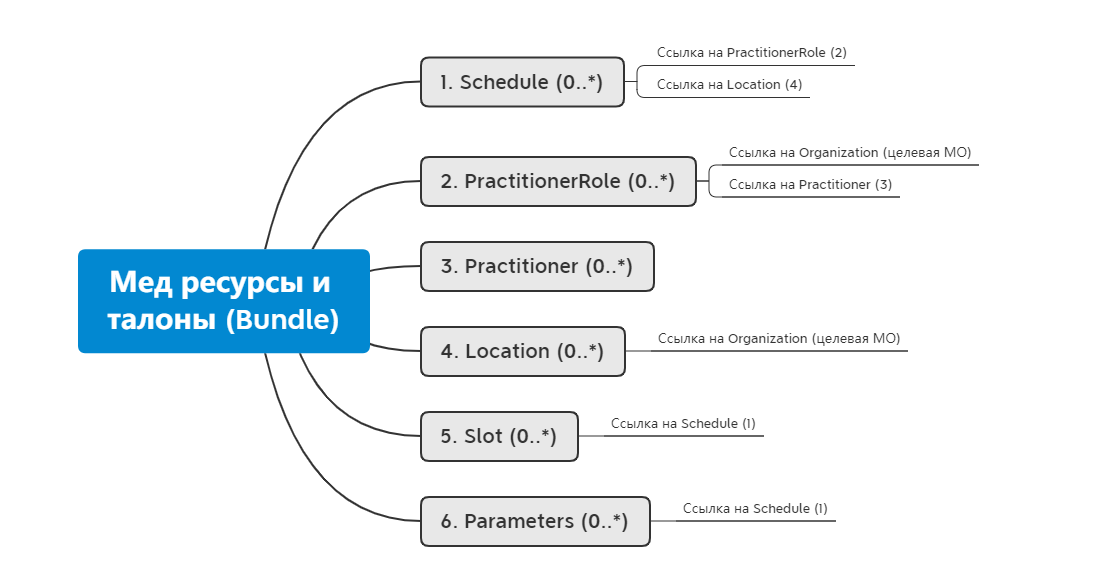 Рисунок 3. Структура BundleСтруктура ответа метода $searchmedicalresources представлена на Рисунке 4.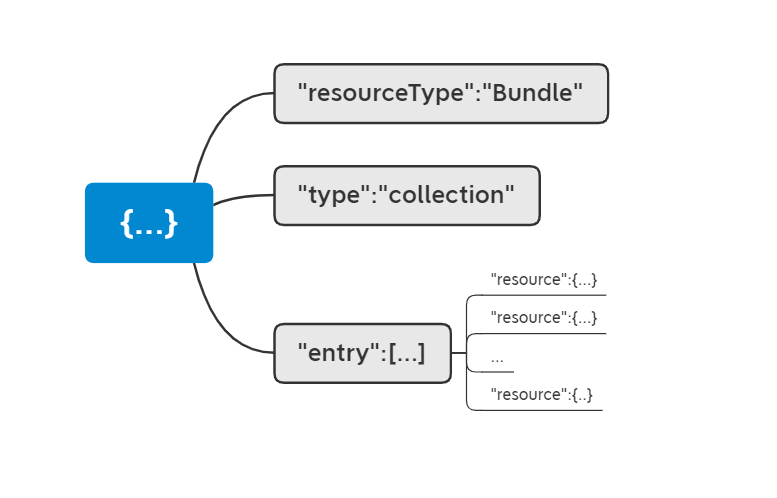 Рисунок 4. Структура ответа метода $searchmedicalresourcesОписание ресурсов, входящих в состав BundleScheduleРесурс Schedule предназначен для передачи данных о расписании медицинского ресурса.В Таблице 3 представлено описание параметров ресурса Schedule. Параметры, которые не используются в информационном обмене, в таблице не указаны.Таблица 3 - Параметры ресурса SchedulePractitionerRoleРесурс PractitionerRole предназначен для передачи данных о медицинском работнике в привязке к МО.В Таблице 4 представлено описание параметров ресурса PractitionerRole. Параметры, которые не используются в информационном обмене, в таблице не указаны.Таблица 4 - Параметры ресурса PractitionerRolePractitionerРесурс Practitioner предназначен для передачи данных о медицинском работнике.В Таблице 5 представлено описание параметров ресурса Practitioner. Параметры, которые не используются в информационном обмене, в таблице не указаны.Таблица 5 - Параметры ресурса PractitionerLocationРесурс Location предназначен для передачи данных об адресе физического здания медицинской организации, где будет осуществляться приём и передачи данных о кабинете МО (как о самостоятельном медицинском ресурсе, талон в расписании которого необходимо занять для получения медицинской услуги, или как о месте приема конкретного медицинского работника).В Таблице 6 представлено описание параметров ресурса Location для передачи данных об адрес физического здания медицинской организации, где будет осуществляться врачебный приём. Параметры, которые не используются в информационном обмене, в таблице не указаны.Таблица 6 - Параметры ресурса Location (адрес физического здания медицинской организации, где будет осуществляться приём)В Таблице 7 представлено описание параметров ресурса Location для передачи данных с описанием кабинета МО (как о самостоятельном медицинском ресурсе, талон в расписании которого необходимо занять для получения медицинской услуги, или как о месте приема конкретного медицинского работника). Параметры, которые не используются в информационном обмене, в таблице не указаны.Таблица 7 - Параметры ресурса Location (описание кабинета МО)SlotРесурс Slot предназначен для передачи данных о талоне (свободном временном интервале) для оформления записи на вакцинацию. В рамках метода «Поиск доступных медицинских ресурсов для записи на вакцинацию ($searchmedicalresources)» передается первый ближайший талон по каждой доступной для записи дате по медицинскому ресурсу в запрашиваемый период.В Таблице 8 представлено описание параметров ресурса Slot. Параметры, которые не используются в информационном обмене, в таблице не указаны.Таблица 8 - Параметры ресурса SlotParametersРесурс Parameters предназначен для передачи информации с текстовым описанием причины отсутствия свободных талонов у медицинского ресурса (передается в случае, если параметр comment в ресурсе Schedule заполнен и его значение не «3» или «7»).В Таблице 9 представлено описание параметров ресурса Parameters. Параметры, которые не используются в информационном обмене, в таблице не указаны.Таблица 9 - Параметры ресурса ParametersЗапросPOST http://base//api/appointment/vaccination/fhir/$searchmedicalresourcesAuthorization: N3[пробел][GUID системы]ContractVersion: 1.0.0Content-type: application/jsonProcessid: c58dbff8-36fb-41fe-a7f3-25184f211295{   "resourceType":"Parameters",   "parameter":[      {         "name":"organizationId",         "valueString":"154" //Идентификатор ЛПУ из справочника «ЛПУ» Интеграционной платформы      },      {         "name":"infectionId",         "valueCodeableConcept":{            "coding":[               {                  "system":"urn:oid:1.2.643.2.69.1.1.1.130",                  "code":"3" //Код инфекции. OID справочника: 1.2.643.2.69.1.1.1.130               },               {                  "system":"urn:oid:1.2.643.2.69.1.1.1.130",                  "code":"5" //Код инфекции. OID справочника: 1.2.643.2.69.1.1.1.130               }            ]         }      },      {         "name":"patientId",         "valueString":"8928" //Идентификатор пациента в МИС МО      },      {         "name":"startDateTimeRange",         "valueString":"2021-05-05" //Дата начала периода предоставления информации о наличии/отсутствии свободных слотов      },      {         "name":"endDateTimeRange",         "valueString":"2021-05-19" //Дата окончания периода предоставления информации о наличии/отсутствии свободных слотов      }   ]}ОтветПример ответа метода (без ошибок):{    "resourceType": "Bundle",    "type": "collection",    "entry": [{            "fullUrl": "Schedule/d9feab49-b09b-42e4-8506-109896054311",            "resource": {                "resourceType": "Schedule",                "id": "d9feab49-b09b-42e4-8506-109896054311", //ID ресурса Schedule                "identifier": [{                        "system": "urn:oid:1.2.643.5.1.13.2.7.100.5",                        "value": "771f0cdc-2e7f-4e3a-99b1-da68d2b196c8" //Идентификатор расписания мед ресурса в МИС МО                    }                ],                "serviceCategory": [{                        "coding": [{                                "system": "urn:oid:1.2.643.5.1.13.13.11.1070",                                "code": "B04.014.004" //Код услуги в Номенклатуре медицинских услуг (Вакцинация)                            }                        ]                    }                ],                "serviceType": [{                        "coding": [{                                "system": "urn:oid:1.2.643.2.69.1.1.1.130",                                "code": "3" //Код инфекции. OID справочника: 1.2.643.2.69.1.1.1.130                            }, {                                "system": "urn:oid:1.2.643.2.69.1.1.1.130",                                "code": "5" //Код инфекции. OID справочника: 1.2.643.2.69.1.1.1.130                            }                        ]                    }                ],                "actor": [{                        "reference": "PractitionerRole/0cfabd28-647f-4340-abc0-4bab58e7e4e3" //Ссылка на ресурс PractitionerRole (по нему получаем данные о враче)                    }, {                        "reference": "Location/ebb5a4e6-9487-47b6-9db6-5b7647ed1485" //Ссылка на ресурс Location - описание здания МО (по нему получаем адрес приема врача)                    }, {                        "reference": "Location/fa45bc1f-c8a6-4524-b9f7-ed83d441626e" //Ссылка на ресурс Location - описание кабинета МО (по нему получаем номер кабинета врача)                    }                ]            }        }, {            "fullUrl": "PractitionerRole/0cfabd28-647f-4340-abc0-4bab58e7e4e3",            "resource": {                "resourceType": "PractitionerRole",                "id": "0cfabd28-647f-4340-abc0-4bab58e7e4e3", //ID ресурса PractitionerRole                "extension": [{                        "url": "https://portal.egisz.rosminzdrav.ru/materials/541:Age_Group",                        "valueCodeableConcept": {                            "coding": [{                                    "system": "urn:oid:1.2.643.2.69.1.1.1.223",                                    "code": "1" //Возрастная категория граждан, запись на прием которым доступна в МО к данному медицинскому ресурсу. В случае, если передаётся значение 4 - другие категории в списке coding для данного ресурса передавать нельзя                                }, {                                    "system": "urn:oid:1.2.643.2.69.1.1.1.223",                                    "code": "3" //Возрастная категория граждан, запись на прием которым доступна в МО к данному медицинскому ресурсу. В случае, если передаётся значение 4 - другие категории в списке coding для данного ресурса передавать нельзя                                }                            ]                        }                    }                ],                "identifier": [{                        "system": "urn:oid:1.2.643.5.1.13.2.7.100.5",                        "value": "957463636" //Идентификатор ресурса PractitionerRole в МИС МО                    }                ],                "practitioner": {                    "reference": "Practitioner/4b646537-170b-4b94-9eef-55f29296defb" //Ссылка на врача (ресурс Practitioner)                },                "organization": {                    "reference": "Organization/154" //Ссылка на МО                },                "code": [{                        "coding": [{                                "system": "urn:oid:1.2.643.5.1.13.13.11.1102",                                "code": "33" //Идентификатор врачебной должности в фед справочнике ФРМР (должность по которой трудоустроен врач в данной МО)                            }, {                                "system": "urn:oid:1.2.643.5.1.13.13.11.1102.2",                                "code": "33" //Идентификатор врачебной должности в фед справочнике ФРМР (две папки по фед требованиям)                            }, {                                "system": "urn:oid:1.2.643.5.1.13.2.7.100.5",                                "code": "28", //Идентификатор врачебной должности в МИС МО                                "display": "Врач-инфекционист" //Наименование врачебной должности в МИС МО                            }                        ]                    }                ],                "specialty": [{                        "coding": [{                                "system": "urn:oid:1.2.643.5.1.13.13.11.1066",                                "code": "32" //Идентификатор врачебной специальности в фед справочнике                            }, {                                "system": "urn:oid:1.2.643.5.1.13.2.7.100.5",                                "code": "15", //Идентификатор врачебной специальности в МИС МО                                "display": "Инфекционные болезни" //Наименование врачебной специальности в МИС МО                            }                        ],                        "text": "Приём инфекционистов осуществляется на 2-ом этаже корпуса" //Комментарий по специальности                    }                ],                "availabilityExceptions": "Отпуск с 01.05.2021 по 14.05.2021" //Комментарий по врачу            }        }, {            "fullUrl": "Practitioner/4b646537-170b-4b94-9eef-55f29296defb",            "resource": {                "resourceType": "Practitioner",                "id": "4b646537-170b-4b94-9eef-55f29296defb", //ID ресурса Practitioner                "identifier": [{                        "system": "urn:oid:1.2.643.5.1.13.2.7.100.5",                        "value": "IdDoctorMIS909" //Идентификатор врача в МИС МО                    }, {                        "system": "urn:oid:1.2.643.2.69.1.1.1.6.223",                        "value": "12345678901" //СНИЛС врача                    }                ],                "name": [{                        "family": "Сидоров", // Фамилия врача                        "given": [                            "Михаил", // Имя врача                            "Сидорович" // Отчество врача                        ]                    }                ]            }        }, {            "fullUrl": "Location/ebb5a4e6-9487-47b6-9db6-5b7647ed1485",            "resource": {                "resourceType": "Location",                "id": "ebb5a4e6-9487-47b6-9db6-5b7647ed1485", //ID ресурса Location                "identifier": [{                        "system": "urn:oid:1.2.643.5.1.13.2.7.100.5",                        "value": "7934" //Идентификатор ресурса Location в рамках МИС МО                    }                ],                "address": {                    "text": "г. Санкт-Петербург, ул.Оптиков, д.6" //Адрес физического здания (в данном контексте - будет адресом приема врача)                },                "physicalType": {                    "coding": [{                            "system": "http://terminology.hl7.org/CodeSystem/location-physical-type",                            "code": "bu", //Обозначение того что данный ресурс Location - физическое здание МО                            "display": "Building"                        }                    ]                },                "managingOrganization": {                    "reference": "Organization/154" //Ссылка на МО                }            }        }, {            "fullUrl": "Location/fa45bc1f-c8a6-4524-b9f7-ed83d441626e",            "resource": {                "resourceType": "Location",                "id": "fa45bc1f-c8a6-4524-b9f7-ed83d441626e", //ID ресурса Location                "identifier": [{                        "system": "urn:oid:1.2.643.5.1.13.2.7.100.5",                        "value": "93758" //Идентификатор ресурса Location в рамках МИС МО                    }                ],                "name": "Кабинет №5", //Наименование кабинета                "physicalType": {                    "coding": [{                            "system": "http://terminology.hl7.org/CodeSystem/location-physical-type",                            "code": "ro", //Обозначение того что данный ресурс Location - кабинет (комната)                            "display": "Room"                        }                    ]                },                "managingOrganization": {                    "reference": "Organization/154" //Ссылка на МО                },                "partOf": {                    "reference": "Location/ebb5a4e6-9487-47b6-9db6-5b7647ed1485" //Ссылка на ресурс Location частью которого является данный ресурс (в нашем случае - кабинет является частью физического здания)                }            }        }, {            "fullUrl": "Slot/e6527afa-7d45-4df3-b0cc-b98a6b6751c4",            "resource": {                "resourceType": "Slot",                "id": "e6527afa-7d45-4df3-b0cc-b98a6b6751c4", //ID ресурса Slot                "identifier": [{                        "system": "urn:oid:1.2.643.5.1.13.2.7.100.5",                        "value": "661f0cdc-2e7f-4e3a-99b1-da68d2b196c6" //Идентификатор талона для записи в МИС МО. Передаются первые по времени доступные талоны по каждому дню, в котором имеются свободные талоны                    }                ],                "schedule": {                    "reference": "Schedule/d9feab49-b09b-42e4-8506-109896054311" //ссылка на ресурс Schedule (расписание)                },                "status": "free",                "start": "2021-05-15T09:15:00Z", //Дата и время начала приема                "end": "2021-05-15T09:30:00Z", //Дата и время окончания приема                "comment": "7" //Номер талона в очереди            }        }, {            "fullUrl": "Schedule/31f34a1f-2984-43cc-b2c1-33cd077370de",            "resource": {                "resourceType": "Schedule",                "id": "31f34a1f-2984-43cc-b2c1-33cd077370de", //ID ресурса Schedule                "identifier": [{                        "system": "urn:oid:1.2.643.5.1.13.2.7.100.5",                        "value": "dfda974f-7047-4337-8216-44aa9d8ac11a" //Идентификатор расписания мед ресурса в МИС МО                    }                ],                "serviceCategory": [{                        "coding": [{                                "system": "urn:oid:1.2.643.5.1.13.13.11.1070",                                "code": "B04.014.004" //Код услуги в Номенклатуре медицинских услуг (Вакцинация)                            }                        ]                    }                ],                "serviceType": [{                        "coding": [{                                "system": "urn:oid:1.2.643.2.69.1.1.1.130",                                "code": "3" //Код инфекции. OID справочника: 1.2.643.2.69.1.1.1.130                            }, {                                "system": "urn:oid:1.2.643.2.69.1.1.1.130",                                "code": "5" //Код инфекции. OID справочника: 1.2.643.2.69.1.1.1.130                            }                        ]                    }                ],                "actor": [{                        "reference": "Location/ebb5a4e6-9487-47b6-9db6-5b7647ed1485" //Ссылка на ресурс Location - описание здания МО (по нему получаем адрес приема врача)                    }, {                        "reference": "Location/dd418188-f834-4bf9-a030-257f31eb2d5c" //Ссылка на ресурс Location - описание кабинета МО (по нему получаем OID кабинета и номер кабинета как мед ресурса который оказывает услугу)                    }                ]            }        }, {            "fullUrl": "Location/dd418188-f834-4bf9-a030-257f31eb2d5c",            "resource": {                "resourceType": "Location",                "id": "dd418188-f834-4bf9-a030-257f31eb2d5c", //ID ресурса Location                "extension": [{                        "url": "https://portal.egisz.rosminzdrav.ru/materials/541:Age_Group",                        "valueCodeableConcept": {                            "coding": [{                                    "system": "urn:oid:1.2.643.2.69.1.1.1.223",                                    "code": "1" //Возрастная категория граждан, запись на прием которым доступна в МО к данному медицинскому ресурсу. В случае, если передаётся значение 4 - другие категории в списке coding для данного ресурса передавать нельзя                                }, {                                    "system": "urn:oid:1.2.643.2.69.1.1.1.223",                                    "code": "3" //Возрастная категория граждан, запись на прием которым доступна в МО к данному медицинскому ресурсу. В случае, если передаётся значение 4 - другие категории в списке coding для данного ресурса передавать нельзя                                }                            ]                        }                    }                ],                "identifier": [{                        "system": "urn:oid:1.2.643.5.1.13.2.7.100.5",                        "value": "93760" //Идентификатор ресурса Location в рамках МО                    }, {                        "system": "urn:oid:1.2.643.5.1.13.13.99.2.115",                        "value": "1.2.643.5.1.13.13.12.2.99.9204.0.340170.284350" // OID кабинета из справочника ФРМО Справочник отделений и кабинетов                    }                ],                "name": "Кабинет №10", //Наименование кабинета                "physicalType": {                    "coding": [{                            "system": "http://terminology.hl7.org/CodeSystem/location-physical-type",                            "code": "ro", //Обозначение того что данный ресурс Location - кабинет (комната)                            "display": "Room"                        }                    ]                },                "managingOrganization": {                    "reference": "Organization/154" //Ссылка на МО                },                "partOf": {                    "reference": "Location/ebb5a4e6-9487-47b6-9db6-5b7647ed1485" //Ссылка на ресурс Location частью которого является данный ресурс (в нашем случае - кабинет является частью физического здания)                }            }        }, {            "fullUrl": "Slot/5738ba06-52f4-40d8-813c-eefa8fd0beb9",            "resource": {                "resourceType": "Slot",                "id": "5738ba06-52f4-40d8-813c-eefa8fd0beb9", //ID ресурса Slot                "identifier": [{                        "system": "urn:oid:1.2.643.5.1.13.2.7.100.5",                        "value": "bd00420f-7913-4069-92e5-b55c97d04904" //Идентификатор талона для записи в МИС МО. Передаются первые по времени доступные талоны по каждому дню, в котором имеются свободные талоны                    }                ],                "schedule": {                    "reference": "Schedule/31f34a1f-2984-43cc-b2c1-33cd077370de" //ссылка на ресурс Schedule (расписание)                },                "status": "free",                "start": "2021-05-16T11:15:00Z", //Дата и время начала приема                "end": "2021-05-16T11:30:00Z", //Дата и время окончания приема                "comment": "7" //Номер талона в очереди            }        }, {            "fullUrl": "Slot/04929d9b-e1b9-4718-b3ce-619e835a0cf1",            "resource": {                "resourceType": "Slot",                "id": "04929d9b-e1b9-4718-b3ce-619e835a0cf1", //ID ресурса Slot                "identifier": [{                        "system": "urn:oid:1.2.643.5.1.13.2.7.100.5",                        "value": "c32c49d3-fcd7-42b5-b63b-b231ab271e9c" //Идентификатор талона для записи в МИС МО. Передаются первые по времени доступные талоны по каждому дню, в котором имеются свободные талоны                    }                ],                "schedule": {                    "reference": "Schedule/31f34a1f-2984-43cc-b2c1-33cd077370de" //ссылка на ресурс Schedule (расписание)                },                "status": "free",                "start": "2021-05-17T12:15:00Z", //Дата и время начала приема                "end": "2021-05-17T12:30:00Z", //Дата и время окончания приема                "comment": "8" //Номер талона в очереди            }        }, {            "fullUrl": "Schedule/814b9649-73f1-41f0-a41d-8e406cec5583",            "resource": {                "resourceType": "Schedule",                "id": "814b9649-73f1-41f0-a41d-8e406cec5583", //ID ресурса Schedule                "identifier": [{                        "system": "urn:oid:1.2.643.5.1.13.2.7.100.5",                        "value": "83690baf-37c5-46b8-956f-5dc8428a1e9a" //Идентификатор расписания мед ресурса в МИС МО                    }                ],                "serviceCategory": [{                        "coding": [{                                "system": "urn:oid:1.2.643.5.1.13.13.11.1070",                                "code": "B04.014.004" //Код услуги в Номенклатуре медицинских услуг (Вакцинация)                            }                        ]                    }                ],                "serviceType": [{                        "coding": [{                                "system": "urn:oid:1.2.643.2.69.1.1.1.130",                                "code": "3" //Код инфекции. OID справочника: 1.2.643.2.69.1.1.1.130                            }, {                                "system": "urn:oid:1.2.643.2.69.1.1.1.130",                                "code": "5" //Код инфекции. OID справочника: 1.2.643.2.69.1.1.1.130                            }                        ]                    }                ],                "actor": [{                        "reference": "Location/ebb5a4e6-9487-47b6-9db6-5b7647ed1485" //Ссылка на ресурс Location - описание здания МО (по нему получаем адрес приема врача)                    }, {                        "reference": "Location/22f6dab4-46c0-43fb-a962-aa81165cf3db" //Ссылка на ресурс Location - описание кабинета МО (по нему получаем OID кабинета и номер кабинета как мед ресурса который оказывает услугу)                    }                ],                "comment": "4" //Код причины отсутствия расписания            }        }, {            "fullUrl": "Location/22f6dab4-46c0-43fb-a962-aa81165cf3db",            "resource": {                "resourceType": "Location",                "id": "22f6dab4-46c0-43fb-a962-aa81165cf3db", //ID ресурса Location                "extension": [{                        "url": "https://portal.egisz.rosminzdrav.ru/materials/541:Age_Group",                        "valueCodeableConcept": {                            "coding": [{                                    "system": "urn:oid:1.2.643.2.69.1.1.1.223",                                    "code": "1" //Возрастная категория граждан, запись на прием которым доступна в МО к данному медицинскому ресурсу. В случае, если передаётся значение 4 - другие категории в списке coding для данного ресурса передавать нельзя                                }, {                                    "system": "urn:oid:1.2.643.2.69.1.1.1.223",                                    "code": "3" //Возрастная категория граждан, запись на прием которым доступна в МО к данному медицинскому ресурсу. В случае, если передаётся значение 4 - другие категории в списке coding для данного ресурса передавать нельзя                                }                            ]                        }                    }                ],                "identifier": [{                        "system": "urn:oid:1.2.643.5.1.13.2.7.100.5",                        "value": "93761" //Идентификатор ресурса Location в рамках МО                    }, {                        "system": "urn:oid:1.2.643.5.1.13.13.99.2.115",                        "value": "1.2.643.5.1.13.13.12.2.99.9204.0.340170.284350" // OID кабинета из справочника ФРМО Справочник отделений и кабинетов                    }                ],                "name": "Кабинет №11", //Наименование кабинета                "physicalType": {                    "coding": [{                            "system": "http://terminology.hl7.org/CodeSystem/location-physical-type",                            "code": "ro", //Обозначение того что данный ресурс Location - кабинет (комната)                            "display": "Room"                        }                    ]                },                "managingOrganization": {                    "reference": "Organization/154" //Ссылка на МО                },                "partOf": {                    "reference": "Location/ebb5a4e6-9487-47b6-9db6-5b7647ed148" //Ссылка на ресурс Location частью которого является данный ресурс (в нашем случае - кабинет является частью физического здания)                }            }        }, {            "fullUrl": "Parameters/71cdf70d-59d6-430a-b846-68a663b288d7",            "resource": {                "resourceType": "Parameters", //Текстовое описание причины отсутствия расписания                "id": "71cdf70d-59d6-430a-b846-68a663b288d7",                "parameter": [{                        "name": "MO_Name",                        "valueString": "Терапевтическое отделение №1, ГУЗ СГКБ № 2 им.В.И. Разумовского"                    }, {                        "name": "MO_Address",                        "valueString": "411228, Саратовская обл., г. Саратов, ул. им Черемушкина Н.Г., д. 141"                    }, {                        "name": "MO_Phone",                        "valueString": "+7(495) 390-28-55"                    }, {                        "name": "referenceSchedule",                        "valueReference": {                            "reference": "Schedule/814b9649-73f1-41f0-a41d-8e406cec5583" //Ссылка на ресурс Schedule, к которому относится данный ресурс Parameters                        }                    }                ]            }        }    ]}Пример фрагмента Bundle по ресурсу PractitionerRole (передача данных по региональным справочникам должностей и специальностей медицинских работников):{    "fullUrl": "PractitionerRole/0cfabd28-647f-4340-abc0-4bab58e7e4e3",    "resource": {        "resourceType": "PractitionerRole",        "id": "0cfabd28-647f-4340-abc0-4bab58e7e4e3", //ID ресурса PractitionerRole        "extension": [{                "url": "https://portal.egisz.rosminzdrav.ru/materials/541:Age_Group",                "valueCodeableConcept": {                    "coding": [{                            "system": "urn:oid:1.2.643.2.69.1.1.1.223",                            "code": "1" //Возрастная категория граждан, запись на прием которым доступна в МО к данному медицинскому ресурсу. В случае, если передаётся значение 4 - другие категории в списке coding для данного ресурса передавать нельзя                        }, {                            "system": "urn:oid:1.2.643.2.69.1.1.1.223",                            "code": "3" //Возрастная категория граждан, запись на прием которым доступна в МО к данному медицинскому ресурсу. В случае, если передаётся значение 4 - другие категории в списке coding для данного ресурса передавать нельзя                        }                    ]                }            }        ],        "identifier": [{                "system": "urn:oid:1.2.643.5.1.13.2.7.100.5",                "value": "957463636" //Идентификатор ресурса PractitionerRole в МИС МО            }        ],        "practitioner": {            "reference": "Practitioner/4b646537-170b-4b94-9eef-55f29296defb" //Ссылка на врача (ресурс Practitioner)        },        "organization": {            "reference": "Organization/154" //Ссылка на МО        },        "code": [{                "coding": [{                        "system": "urn:oid:1.2.643.5.1.13.13.11.1102",                        "code": "33" //Идентификатор врачебной должности в фед справочнике ФРМР (должность по которой трудоустроен врач в данной МО)                    }, {                        "system": "urn:oid:1.2.643.5.1.13.13.11.1102.2",                        "code": "33" //Идентификатор врачебной должности в фед справочнике ФРМР (две папки по фед требованиям)                    }, {                        "system": "urn:oid:1.2.643.2.69.1.1.1.219",                        "code": "33" //Идентификатор врачебной должности в рег справочнике                    }                ]            }        ],        "specialty": [{                "coding": [{                        "system": "urn:oid:1.2.643.5.1.13.13.11.1066",                        "code": "32" //Идентификатор врачебной специальности в фед справочнике                    }, {                        "system": "urn:oid:1.2.643.2.69.1.1.1.220",                        "code": "32" //Идентификатор врачебной специальности в рег справочнике                    }                ],                "text": "Приём инфекционистов осуществляется на 2-ом этаже корпуса" //Комментарий по специальности            }        ],        "availabilityExceptions": "Отпуск с 01.08.2021 по 14.08.2021" //Комментарий по врачу    }}Пример ответа метода (с ошибкой):{   "resourceType":"OperationOutcome",   "issue":[      {         "severity":"error",         "code":"invalid",         "details":{            "coding":[               {                  "system":"urn:oid:1.2.643.2.69.1.1.1.166",                  "code":"16",                  "display":"МИС медицинской организации передала некорректные данные"               }            ]         }      }   ]}Поиск доступных талонов для записи на вакцинацию ($searchslots)Данный метод используется для поиска в целевой МО доступных талонов по медицинскому ресурсу для записи на вакцинацию. В качестве медицинских ресурсов могут выступать как медицинские работники, так и кабинеты.Для вызова метода необходимо указывать URL в формате [base]/api/appointment/vaccination/fhir/$searchslots.Подробное описание используемой в данном методе возможности Custom Operation в рамках FHIR приведено по следующей ссылке: http://fhir-ru.github.io/operations.htmlНа Рисунке 5 представлена схема информационного взаимодействия в рамках метода «Поиск доступных талонов для записи на вакцинацию ($searchslots)».Рисунок 5. Схема информационного взаимодействия в рамках метода «Поиск доступных талонов для записи на вакцинацию ($searchslots)»Описание схемы:Клиент СЗПВ отправляет запрос метода «Поиск доступных талонов для записи на вакцинацию ($searchslots)» в СЗПВ. Состав параметров запроса представлен в Таблице 10.СЗПВ отправляет запрос метода «Поиск доступных талонов для записи на вакцинацию ($searchslots)» в целевое ЛПУ. Состав параметров запроса представлен в Таблице 10.Целевое ЛПУ передает ответ метода «Поиск доступных талонов для записи на вакцинацию ($searchslots)» в СЗПВ. Состав выходных данных ответа метода представлен в разделе 4.3.2.СЗПВ передает ответ метода «Поиск доступных талонов для записи на вакцинацию ($searchslots)» клиенту СЗПВ. Состав выходных данных ответа метода представлен в разделе 4.3.2.Описание параметров запросаВ Таблице 10 представлено описание параметров запроса метода $searchslots.Таблица 10 – Описание параметров запроса метода $searchslotsОписание выходных данныхВ ответе метода от целевой МО передается информация о доступных талонах по медицинскому ресурсу для записи на вакцинацию в формате Bundle типа collection. FHIR-ресурс Bundle используется для передачи набора ресурсов.В рамках Bundle для каждого ресурса необходимо передавать параметр fullUrl в следующем формате:"fullUrl": "[Тип ресурса]/[id ресурса]"например, "fullUrl": "PractitionerRole/31f34a1f-2984-43cc-b2c1-33cd077370de".Перечень ресурсов, передаваемых в рамках Bundle, и их описание представлено в Таблице 11.Таблица 11 – Описание ресурсов, входящих в состав BundleСтруктура ответа метода $searchslots представлена на Рисунке 6.Рисунок 6. Структура ответа метода $searchslotsОписание ресурсов, входящих в состав BundleSlotРесурс Slot предназначен для передачи данных о талоне (свободном временном интервале) для оформления записи на вакцинацию.В Таблице 12 представлено описание параметров ресурса Slot. Параметры, которые не используются в информационном обмене, в таблице не указаны.Таблица 12 - Параметры ресурса SlotЗапросPOST http://base//api/appointment/vaccination/fhir/$searchslotsAuthorization: N3[пробел][GUID системы]ContractVersion: 1.0.0Content-type: application/jsonProcessid: c58dbff8-36fb-41fe-a7f3-25184f211295{   "resourceType":"Parameters",   "parameter":[      {         "name":"organizationId",         "valueString":"154" //Идентификатор ЛПУ из справочника «ЛПУ» Интеграционной платформы      },      {         "name":"infectionId",         "valueCodeableConcept":{            "coding":[               {                  "system":"urn:oid:1.2.643.2.69.1.1.1.130",                  "code":"3" //Код инфекции. OID справочника: 1.2.643.2.69.1.1.1.130               },               {                  "system":"urn:oid:1.2.643.2.69.1.1.1.130",                  "code":"5" //Код инфекции. OID справочника: 1.2.643.2.69.1.1.1.130               }            ]         }      },      {         "name":"patientId",         "valueString":"8928" //Идентификатор пациента в МИС МО      },      {         "name":"scheduleId",         "valueString":"771f0cdc-2e7f-4e3a-99b1-da68d2b196c8" //Идентификатор расписания мед ресурса      },      {         "name":"startDateTimeRange",         "valueString":"2021-05-05T00:00:00+05:00" //Дата и время начала периода предоставления информации о наличии/отсутствии свободных слотов      },      {         "name":"endDateTimeRange",         "valueString":"2021-05-19T23:59:59+05:00" //Дата и время окончания периода предоставления информации о наличии/отсутствии свободных слотов      }   ]}ОтветПример ответа метода (без ошибок):{    "resourceType": "Bundle",    "type": "collection",    "entry": [{            "fullUrl": "Slot/e6527afa-7d45-4df3-b0cc-b98a6b6751c4",            "resource": {                "resourceType": "Slot",                "id": "e6527afa-7d45-4df3-b0cc-b98a6b6751c4", //ID ресурса Slot                "identifier": [{                        "system": "urn:oid:1.2.643.5.1.13.2.7.100.5",                        "value": "661f0cdc-2e7f-4e3a-99b1-da68d2b196c6" //Идентификатор талона для записи в МИС МО                    }                ],                "schedule": {                    "reference": "Schedule/d9feab49-b09b-42e4-8506-109896054311" //ссылка на ресурс Schedule (расписание)                },                "status": "free",                "start": "2021-05-15T09:15:00Z", //Дата и время начала приема                "end": "2021-05-15T09:30:00Z", //Дата и время окончания приема                "comment": "7" //Номер талона в очереди            }        }, {            "fullUrl": "Slot/393bcadc-0111-49bd-affc-3035de6747c8",            "resource": {                "resourceType": "Slot",                "id": "393bcadc-0111-49bd-affc-3035de6747c8", //ID ресурса Slot                "identifier": [{                        "system": "urn:oid:1.2.643.5.1.13.2.7.100.5",                        "value": "321397ff-6bfd-419b-a4f8-d145766344b8" //Идентификатор талона для записи в МИС МО                    }                ],                "schedule": {                    "reference": "Schedule/d9feab49-b09b-42e4-8506-109896054311" //ссылка на ресурс Schedule (расписание)                },                "status": "free",                "start": "2021-05-15T09:30:00Z", //Дата и время начала приема                "end": "2021-05-15T09:45:00Z", //Дата и время окончания приема                "comment": "8" //Номер талона в очереди            }        }, {            "fullUrl": "Slot/b2cce0fd-4f51-4fa1-85d8-f03fc284805e",            "resource": {                "resourceType": "Slot",                "id": "b2cce0fd-4f51-4fa1-85d8-f03fc284805e", //ID ресурса Slot                "identifier": [{                        "system": "urn:oid:1.2.643.5.1.13.2.7.100.5",                        "value": "29fb0c53-7c34-47e0-b953-6f4ee82915f4" //Идентификатор талона для записи в МИС МО                    }                ],                "schedule": {                    "reference": "Schedule/d9feab49-b09b-42e4-8506-109896054311" //ссылка на ресурс Schedule (расписание)                },                "status": "free",                "start": "2021-05-15T09:45:00Z", //Дата и время начала приема                "end": "2021-05-15T10:00:00Z", //Дата и время окончания приема                "comment": "9" //Номер талона в очереди            }        }    ]}Пример ответа метода (с ошибкой):{   "resourceType":"OperationOutcome",   "issue":[      {         "severity":"error",         "code":"invalid",         "details":{            "coding":[               {                  "system":"urn:oid:1.2.643.2.69.1.1.1.166",                  "code":"16",                  "display":"МИС медицинской организации передала некорректные данные"               }            ]         }      }   ]}Осуществление записи на вакцинацию ($setappointment)Данный метод используется для осуществления в целевой МО записи на вакцинацию.Для вызова метода необходимо указывать URL в формате [base]/api/appointment/vaccination/fhir/$setappointment.Подробное описание используемой в данном методе возможности Custom Operation в рамках FHIR приведено по следующей ссылке: http://fhir-ru.github.io/operations.htmlНа Рисунке 7 представлена схема информационного взаимодействия в рамках метода «Осуществление записи на вакцинацию ($setappointment)».Рисунок 7. Схема информационного взаимодействия в рамках метода «Осуществление записи на вакцинацию ($setappointment)»Описание схемы:Клиент СЗПВ отправляет запрос метода «Осуществление записи на вакцинацию ($setappointment)» в СЗПВ. Состав параметров запроса представлен в Таблице 13.СЗПВ отправляет запрос метода «Осуществление записи на вакцинацию ($setappointment)» в целевое ЛПУ. Состав параметров запроса представлен в Таблице 13.Целевое ЛПУ передает ответ метода «Осуществление записи на вакцинацию ($setappointment)» в СЗПВ. Состав выходных данных ответа метода представлен в разделе 4.4.2.СЗПВ передает ответ метода «Осуществление записи на вакцинацию ($setappointment)» клиенту СЗПВ. Состав выходных данных ответа метода представлен в разделе 4.4.2.Описание параметров запросаВ Таблице 13 представлено описание параметров запроса метода $setappointment.Таблица 13 – Описание параметров запроса метода $setappointmentОписание выходных данныхВ ответе метода от целевой МО передается информация об успешной или неуспешной операции оформления записи на вакцинацию.В случае успешной операции по оформлению записи на вакцинацию, в ответе метода передаётся ресурс OperationOutcome в формате «All OK» (пример ответа метода для успешной операции приведен в разделе 4.4.4).В случае неуспешной операции по оформлению записи на вакцинацию, в ответе метода передаётся ресурс OperationOutcome с указанием кода и текста ошибки (пример ответа метода для неуспешной операции приведен в разделе 4.4.4).ЗапросPOST http://base//api/appointment/vaccination/fhir/$setappointmentAuthorization: N3[пробел][GUID системы]ContractVersion: 1.0.0Content-type: application/jsonProcessid: c58dbff8-36fb-41fe-a7f3-25184f211295{   "resourceType":"Parameters",   "parameter":[      {         "name":"organizationId",         "valueString":"154"" //Идентификатор ЛПУ из справочника «ЛПУ» Интеграционной платформы      },      {         "name":"infectionId",         "valueCodeableConcept":{            "coding":[               {                  "system":"urn:oid:1.2.643.2.69.1.1.1.130",                  "code":"3" //Код инфекции. OID справочника: 1.2.643.2.69.1.1.1.130               },               {                  "system":"urn:oid:1.2.643.2.69.1.1.1.130",                  "code":"5" //Код инфекции. OID справочника: 1.2.643.2.69.1.1.1.130               }            ]         }      },      {         "name":"patientId",         "valueString":"8928" //Идентификатор пациента в МИС МО      },      {         "name":"slotId",         "valueString":"661f0cdc-2e7f-4e3a-99b1-da68d2b196c6" //Идентификатор талона (слота)      }   ]}ОтветПример ответа метода (без ошибок):{   "resourceType":"OperationOutcome",   "id":"allok",   "issue":[      {         "severity":"information",         "code":"informational",         "details":{            "text":"All OK"         }      }   ]}Пример ответа метода (с ошибкой):{   "resourceType":"OperationOutcome",   "issue":[      {         "severity":"error",         "code":"invalid",         "details":{            "coding":[               {                  "system":"urn:oid:1.2.643.2.69.1.1.1.166",                  "code":"39",                  "display":"Талон к врачу занят/заблокирован"               }            ]         }      }   ]}Отмена записи на вакцинацию ($cancelappointment)Данный метод используется для осуществления в целевой МО отмены записи на вакцинацию.Для вызова метода необходимо указывать URL в формате [base]/api/appointment/vaccination/fhir/$cancelappointment.Подробное описание используемой в данном методе возможности Custom Operation в рамках FHIR приведено по следующей ссылке: http://fhir-ru.github.io/operations.htmlНа Рисунке 8 представлена схема информационного взаимодействия в рамках метода «Отмена записи на вакцинацию ($cancelappointment)».Рисунок 8. Схема информационного взаимодействия в рамках метода «Отмена записи на вакцинацию ($cancelappointment)»Описание схемы:Клиент СЗПВ отправляет запрос метода «Отмена записи на вакцинацию ($cancelappointment)» в СЗПВ. Состав параметров запроса представлен в Таблице 14.СЗПВ отправляет запрос метода «Отмена записи на вакцинацию ($cancelappointment)» в целевое ЛПУ. Состав параметров запроса представлен в Таблице 14.Целевое ЛПУ передает ответ метода «Отмена записи на вакцинацию ($cancelappointment)» в СЗПВ. Состав выходных данных ответа метода представлен в разделе 4.5.2.СЗПВ передает ответ метода «Отмена записи на вакцинацию ($cancelappointment)» клиенту СЗПВ. Состав выходных данных ответа метода представлен в разделе 4.5.2.Описание параметров запросаВ Таблице 14 представлено описание параметров запроса метода $cancelappointment.Таблица 14 – Описание параметров запроса метода $cancelappointmentОписание выходных данныхВ ответе метода от целевой МО передается информация об успешной или неуспешной операции отмены записи на вакцинацию.В случае успешной операции по отмене записи на вакцинацию, в ответе метода передаётся ресурс OperationOutcome в формате «All OK» (пример ответа метода для успешной операции приведен в разделе 4.5.4).В случае неуспешной операции по отмене записи на вакцинацию, в ответе метода передаётся ресурс OperationOutcome с указанием кода и текста ошибки (пример ответа метода для неуспешной операции приведен в разделе 4.5.4).ЗапросPOST http://base//api/appointment/vaccination/fhir/$cancelappointmentAuthorization: N3[пробел][GUID системы]ContractVersion: 1.0.0Content-type: application/jsonProcessid: c58dbff8-36fb-41fe-a7f3-25184f211295{   "resourceType":"Parameters",   "parameter":[      {         "name":"organizationId",         "valueString":"154" //Идентификатор ЛПУ из справочника «ЛПУ» Интеграционной платформы      },      {         "name":"patientId",         "valueString":"8928" //Идентификатор пациента в МИС МО      },      {         "name":"slotId",         "valueString":"661f0cdc-2e7f-4e3a-99b1-da68d2b196c6" //Идентификатор слота (талона)      }   ]}ОтветПример ответа метода (без ошибок):{   "resourceType":"OperationOutcome",   "id":"allok",   "issue":[      {         "severity":"information",         "code":"informational",         "details":{            "text":"All OK"         }      }   ]}Пример ответа метода (с ошибкой):{   "resourceType":"OperationOutcome",   "issue":[      {         "severity":"error",         "code":"invalid",         "details":{            "coding":[               {                  "system":"urn:oid:1.2.643.2.69.1.1.1.166",                  "code":"75",                  "display":"Талон с указанным номером не существует или уже отменен"               }            ]         }      }   ]}Уведомление о факте записи на вакцинацию ($notify)Данный метод предназначен для передачи в СЗПВ сведений обо всех фактах записи на вакцинацию в рамках МО. При передаче данных о факте записи на вакцинацию необходимо передавать дату и время осуществления записи на приём.Для вызова метода необходимо указывать URL в формате [base]/api/appointment/vaccination/fhir/$notify.Подробное описание используемой в данном методе возможности Custom Operation в рамках FHIR приведено по следующей ссылке: http://fhir-ru.github.io/operations.htmlНа Рисунке 9 представлена схема информационного взаимодействия в рамках метода «Уведомление о факте записи на вакцинацию ($notify)».Рисунок 9. Схема информационного взаимодействия в рамках метода «Уведомление о факте записи на вакцинацию ($notify)»Описание схемы:Целевое ЛПУ отправляет запрос метода «Уведомление о факте записи на вакцинацию ($notify)» в СЗПВ. Состав параметров запроса метода представлен в разделе 4.6.1.СЗПВ передает ответ метода «Уведомление о факте записи на вакцинацию ($notify)» в целевое ЛПУ. Состав параметров ответа метода представлен в Таблице 26.Описание параметров запросаВ запросе метода от целевой МО передается информация о ресурсах, описывающих факт записи на вакцинацию, в формате Bundle типа transaction. FHIR-ресурс Bundle используется для передачи набора ресурсов.Все переданные ресурсы, кроме Patient и Organization (как ресурс, описывающий участника информационного обмена, осуществившего запись на приём), должны быть связаны либо с ресурсом Schedule, либо с ресурсом, связанным с ресурсом Schedule. Под ресурсом, связанным с ресурсом Schedule, подразумеваются ресурсы, которые либо имеют ссылку на ресурс Schedule, либо в ресурсе Schedule имеется ссылка на передаваемый ресурс.В случае, если в ресурсе передаётся ссылка на другой ресурс (кроме Organization как ресурс, описывающий целевую МО), то данный ресурс должен присутствовать в передаваемом Bundle.В рамках Bundle для каждого ресурса необходимо передавать параметр fullUrl в следующем формате:"fullUrl": "[Тип ресурса]/[id ресурса]"например, "fullUrl": "PractitionerRole/31f34a1f-2984-43cc-b2c1-33cd077370de".Перечень ресурсов, передаваемых в рамках Bundle, и их описание, для факта записи, где медицинским ресурсом выступает медицинский работник, представлено в Таблице 15.Таблица 15 – Описание ресурсов, входящих в состав Bundle (медицинским ресурсом, оказывающим услугу, является медицинский работник)Схема структуры Bundle для факта записи, где медицинским ресурсом выступает медицинский работник, приведена на Рисунке 10.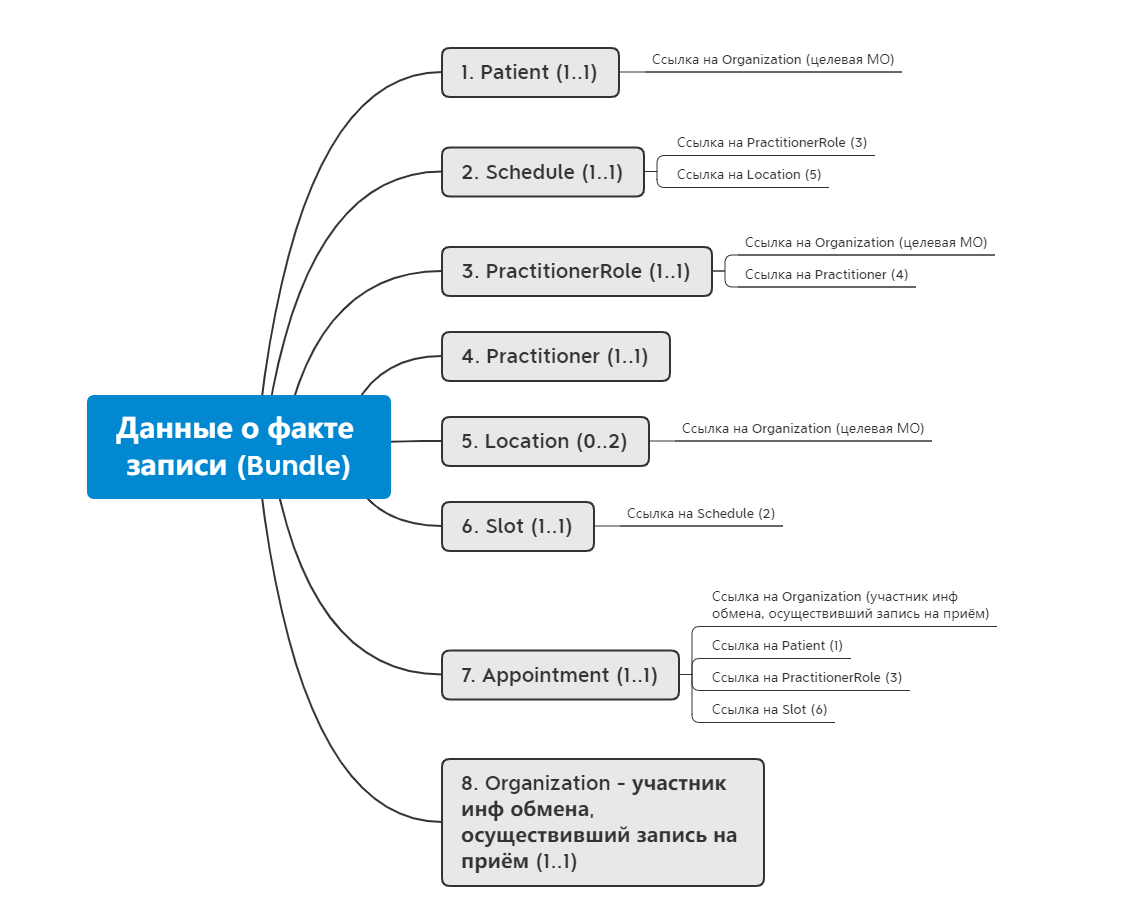 Рисунок 10. Структура Bundle (медицинским ресурсом, оказывающим услугу, является медицинский работник)Перечень ресурсов, передаваемых в рамках Bundle, и их описание, для факта записи, где медицинским ресурсом выступает кабинет, представлено в Таблице 16.Таблица 16 – Описание ресурсов, входящих в состав Bundle (медицинским ресурсом, оказывающим услугу, является кабинет)Схема структуры Bundle для факта записи, где медицинским ресурсом выступает кабинет, приведена на Рисунке 11.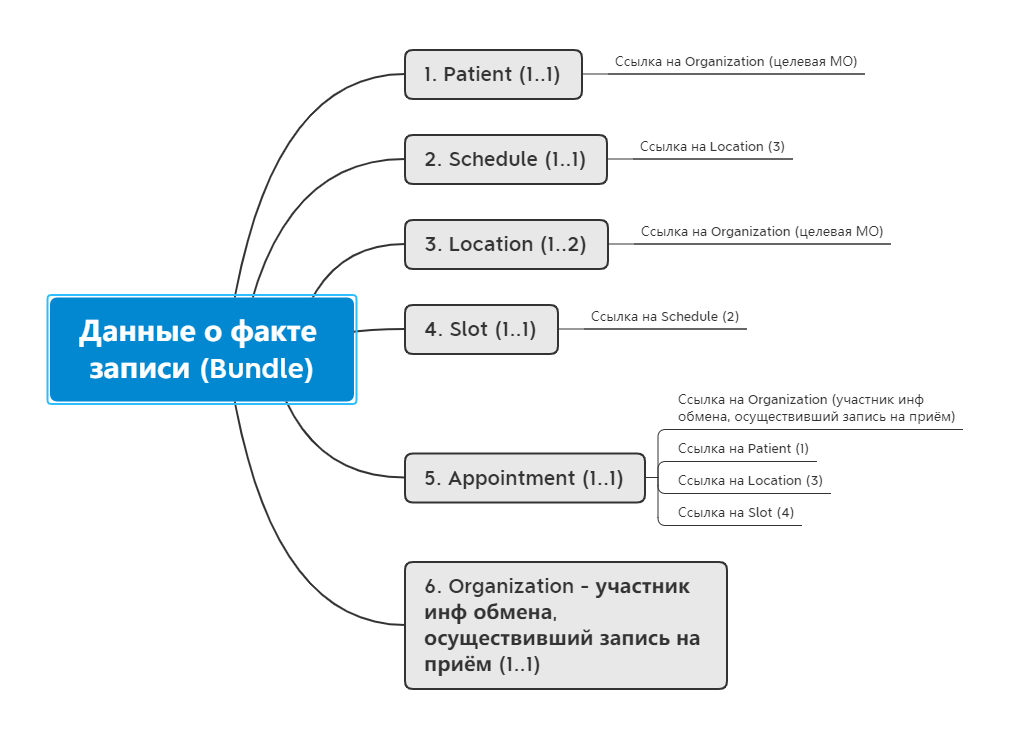 Рисунок 11. Структура Bundle (медицинским ресурсом, оказывающим услугу, является кабинет)Структура ответа метода $notify представлена на Рисунке 12.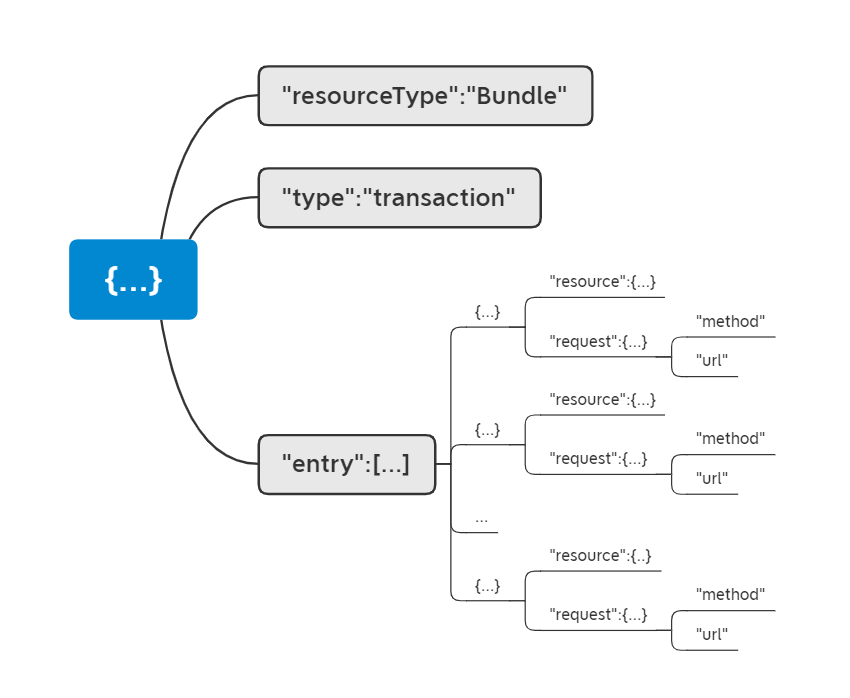 Рисунок 12. Структура ответа метода $notifyОписание ресурсов, входящих в состав BundlePatientРесурс Patient предназначен для передачи данных о пациенте.В Таблице 17 представлено описание параметров ресурса Patient. Параметры, которые не используются в информационном обмене, в таблице не указаны.Таблица 17 - Параметры ресурса PatientScheduleРесурс Schedule предназначен для передачи данных о расписании медицинского ресурса.В Таблице 18 представлено описание параметров ресурса Schedule. Параметры, которые не используются в информационном обмене, в таблице не указаны.Таблица 18 - Параметры ресурса SchedulePractitionerRoleРесурс PractitionerRole предназначен для передачи данных о медицинском работнике в привязке к МО.В Таблице 19 представлено описание параметров ресурса PractitionerRole. Параметры, которые не используются в информационном обмене, в таблице не указаны.Таблица 19 - Параметры ресурса PractitionerRolePractitionerРесурс Practitioner предназначен для передачи данных о медицинском работнике.В Таблице 20 представлено описание параметров ресурса Practitioner. Параметры, которые не используются в информационном обмене, в таблице не указаны.Таблица 20 - Параметры ресурса PractitionerLocationРесурс Location предназначен для передачи данных об адресе физического здания медицинской организации, где будет осуществляться приём и передачи данных о кабинете МО (как о самостоятельном медицинском ресурсе, талон в расписании которого необходимо занять для получения медицинской услуги, или как о месте приема конкретного медицинского работника).В Таблице 21 представлено описание параметров ресурса Location для передачи данных об адрес физического здания медицинской организации, где будет осуществляться врачебный приём. Параметры, которые не используются в информационном обмене, в таблице не указаны.Таблица 21 - Параметры ресурса Location (адрес физического здания медицинской организации, где будет осуществляться приём)В Таблице 22 представлено описание параметров ресурса Location для передачи данных с описанием кабинета МО (как о самостоятельном медицинском ресурсе, талон в расписании которого необходимо занять для получения медицинской услуги, или как о месте приема конкретного медицинского работника). Параметры, которые не используются в информационном обмене, в таблице не указаны.Таблица 22 - Параметры ресурса Location (описание кабинета МО)SlotРесурс Slot предназначен для передачи данных о талоне (свободном временном интервале) для оформления записи на вакцинацию.В Таблице 23 представлено описание параметров ресурса Slot. Параметры, которые не используются в информационном обмене, в таблице не указаны.Таблица 23 - Параметры ресурса SlotAppointmentРесурс Appointment предназначен для передачи данных о записи на приём (статус записи на приём, данные об услугах, на которые произведена запись, дата осуществления записи на приём).В Таблице 24 представлено описание параметров ресурса Appointment. Параметры, которые не используются в информационном обмене, в таблице не указаны.Таблица 24 - Параметры ресурса AppointmentOrganizationРесурс Organization предназначен для передачи данных об участнике информационного обмена, осуществившего запись на приём.В Таблице 25 представлено описание параметров ресурса Organization. Параметры, которые не используются в информационном обмене, в таблице не указаны.Таблица 25 - Параметры ресурса OrganizationОписание выходных данныхВ Таблице 26 представлено описание выходных данных метода $notify.Таблица 26 – Описание параметров запроса метода $notifyЗапросПример запроса по уведомлению о факте записи на вакцинацию (медицинский работник как медицинский ресурс):POST http://base//api/appointment/vaccination/fhir/$notifyAuthorization: N3[пробел][GUID системы]ContractVersion: 1.0.0Content-type: application/jsonProcessid: c58dbff8-36fb-41fe-a7f3-25184f211295{    "resourceType": "Bundle",    "type": "transaction",    "entry": [{            "fullUrl": "Patient/175a0232-ab41-4a9c-9258-3faa02d27f03",            "resource": {                "resourceType": "Patient",                "id": "175a0232-ab41-4a9c-9258-3faa02d27f03", //ID ресурса Patient                "identifier": [{                        "system": "urn:oid:1.2.643.2.69.1.1.1.6.228",                        "value": "1234:567812345678" //Серия и номер полиса пациента Для полиса ОМС старого образца .226 Для временного свидетельства .227 Для полиса ОМС единого образца .228                    }, {                        "system": "urn:oid:1.2.643.5.1.13.2.7.100.5",                        "value": "8928" //Идентификатор пациента в МИС МО                    }, {                        "system": "urn:oid:1.2.643.2.69.1.1.1.6.14",                        "value": "8615:348707" //Серия и номер паспорта пациента                    }, {                        "system": "urn:oid:1.2.643.2.69.1.1.1.6.223",                        "value": "12345678901" //СНИЛС пациента                    }                ],                "name": [{                        "family": "Голубев", // Фамилия пациента                        "given": [                            "Александр", // Имя пациента                            "Сергеевич" // Отчество пациента                        ]                    }                ],                "telecom": [{                        "system": "phone",                        "value": "8629836", // Номер домашнего телефона пациента                        "use": "home"                    }, {                        "system": "phone",                        "value": "79815375428", // Номер мобильного телефона пациента                        "use": "mobile"                    }                ],                "gender": "male", // Пол пациента                "birthDate": "1951-01-08", // Дата рождения пациента                "managingOrganization": {                    "reference": "Organization/154" //Ссылка на МО (идентификатор МО)                }            },            "request": {                "method": "POST",                "url": "Patient"            }        }, {            "fullUrl": "Schedule/d9feab49-b09b-42e4-8506-109896054311",            "resource": {                "resourceType": "Schedule",                "id": "d9feab49-b09b-42e4-8506-109896054311", //ID ресурса Schedule                "identifier": [{                        "system": "urn:oid:1.2.643.5.1.13.2.7.100.5",                        "value": "771f0cdc-2e7f-4e3a-99b1-da68d2b196c8" //Идентификатор расписания мед ресурса в МИС МО                    }                ],                "serviceCategory": [{                        "coding": [{                                "system": "urn:oid:1.2.643.5.1.13.13.11.1070",                                "code": "B04.014.004" //Код услуги в Номенклатуре медицинских услуг (Вакцинация)                            }                        ]                    }                ],                "serviceType": [{                        "coding": [{                                "system": "urn:oid:1.2.643.2.69.1.1.1.130",                                "code": "3" //Код инфекции. OID справочника: 1.2.643.2.69.1.1.1.130                            }, {                                "system": "urn:oid:1.2.643.2.69.1.1.1.130",                                "code": "5" //Код инфекции. OID справочника: 1.2.643.2.69.1.1.1.130                            }                        ]                    }                ],                "actor": [{                        "reference": "PractitionerRole/0cfabd28-647f-4340-abc0-4bab58e7e4e3" //Ссылка на ресурс PractitionerRole (по нему получаем данные о враче)                    }, {                        "reference": "Location/ebb5a4e6-9487-47b6-9db6-5b7647ed1485" //Ссылка на ресурс Location - описание здания МО (по нему получаем адрес приема врача)                    }, {                        "reference": "Location/fa45bc1f-c8a6-4524-b9f7-ed83d441626e" //Ссылка на ресурс Location - описание кабинета МО (по нему получаем номер кабинета врача)                    }                ]            },            "request": {                "method": "POST",                "url": "Schedule"            }        }, {            "fullUrl": "PractitionerRole/0cfabd28-647f-4340-abc0-4bab58e7e4e3",            "resource": {                "resourceType": "PractitionerRole",                "id": "0cfabd28-647f-4340-abc0-4bab58e7e4e3", //ID ресурса PractitionerRole                "extension": [{                        "url": "https://portal.egisz.rosminzdrav.ru/materials/541:Age_Group",                        "valueCodeableConcept": {                            "coding": [{                                    "system": "urn:oid:1.2.643.2.69.1.1.1.223",                                    "code": "1" //Возрастная категория граждан, запись на прием которым доступна в МО к данному медицинскому ресурсу. В случае, если передаётся значение 4 - другие категории в списке coding для данного ресурса передавать нельзя                                }, {                                    "system": "urn:oid:1.2.643.2.69.1.1.1.223",                                    "code": "3" //Возрастная категория граждан, запись на прием которым доступна в МО к данному медицинскому ресурсу. В случае, если передаётся значение 4 - другие категории в списке coding для данного ресурса передавать нельзя                                }                            ]                        }                    }                ],                "identifier": [{                        "system": "urn:oid:1.2.643.5.1.13.2.7.100.5",                        "value": "957463636" //Идентификатор ресурса PractitionerRole в МИС МО                    }                ],                "practitioner": {                    "reference": "Practitioner/4b646537-170b-4b94-9eef-55f29296defb" //Ссылка на врача (ресурс Practitioner)                },                "organization": {                    "reference": "Organization/154" //Ссылка на МО                },                "code": [{                        "coding": [{                                "system": "urn:oid:1.2.643.5.1.13.13.11.1102",                                "code": "33" //Идентификатор врачебной должности в фед справочнике ФРМР (должность по которой трудоустроен врач в данной МО)                            }, {                                "system": "urn:oid:1.2.643.5.1.13.13.11.1102.2",                                "code": "33" //Идентификатор врачебной должности в фед справочнике ФРМР (две папки по фед требованиям)                            }, {                                "system": "urn:oid:1.2.643.5.1.13.2.7.100.5",                                "code": "28", //Идентификатор врачебной должности в МИС МО                                "display": "Врач-инфекционист" //Наименование врачебной должности в МИС МО                            }                        ]                    }                ],                "specialty": [{                        "coding": [{                                "system": "urn:oid:1.2.643.5.1.13.13.11.1066",                                "code": "32" //Идентификатор врачебной специальности в фед справочнике                            }, {                                "system": "urn:oid:1.2.643.5.1.13.2.7.100.5",                                "code": "15", //Идентификатор врачебной специальности в МИС МО                                "display": "Инфекционные болезни" //Наименование врачебной специальности в МИС МО                            }                        ],                        "text": "Приём инфекционистов осуществляется на 2-ом этаже корпуса" //Комментарий по специальности                    }                ],                "availabilityExceptions": "Отпуск с 01.05.2021 по 14.05.2021" //Комментарий по врачу            },            "request": {                "method": "POST",                "url": "PractitionerRole"            }        }, {            "fullUrl": "Practitioner/4b646537-170b-4b94-9eef-55f29296defb",            "resource": {                "resourceType": "Practitioner",                "id": "4b646537-170b-4b94-9eef-55f29296defb", //ID ресурса Practitioner                "identifier": [{                        "system": "urn:oid:1.2.643.5.1.13.2.7.100.5",                        "value": "IdDoctorMIS909" //Идентификатор врача в МИС МО                    }, {                        "system": "urn:oid:1.2.643.2.69.1.1.1.6.223",                        "value": "12345678901" //СНИЛС врача                    }                ],                "name": [{                        "family": "Сидоров", // Фамилия врача                        "given": [                            "Михаил", // Имя врача                            "Сидорович" // Отчество врача                        ]                    }                ]            },            "request": {                "method": "POST",                "url": "Practitioner"            }        }, {            "fullUrl": "Location/fa45bc1f-c8a6-4524-b9f7-ed83d441626e",            "resource": {                "resourceType": "Location",                "id": "fa45bc1f-c8a6-4524-b9f7-ed83d441626e", //ID ресурса Location                "identifier": [{                        "system": "urn:oid:1.2.643.5.1.13.2.7.100.5",                        "value": "93758" //Идентификатор ресурса Location в рамках МИС МО                    }                ],                "name": "Кабинет №5", //Наименование кабинета                "physicalType": {                    "coding": [{                            "system": "http://terminology.hl7.org/CodeSystem/location-physical-type",                            "code": "ro", //Обозначение того что данный ресурс Location - кабинет (комната)                            "display": "Room"                        }                    ]                },                "managingOrganization": {                    "reference": "Organization/154" //Ссылка на МО                },                "partOf": {                    "reference": "Location/ebb5a4e6-9487-47b6-9db6-5b7647ed1485" //Ссылка на ресурс Location частью которого является данный ресурс (в нашем случае - кабинет является частью физического здания)                }            },            "request": {                "method": "POST",                "url": "Location"            }        }, {            "fullUrl": "Location/ebb5a4e6-9487-47b6-9db6-5b7647ed1485",            "resource": {                "resourceType": "Location",                "id": "ebb5a4e6-9487-47b6-9db6-5b7647ed1485", //ID ресурса Location                "identifier": [{                        "system": "urn:oid:1.2.643.5.1.13.2.7.100.5",                        "value": "7934" //Идентификатор ресурса Location в рамках МИС МО                    }                ],                "address": {                    "text": "г. Санкт-Петербург, ул.Оптиков, д.6" //Адрес физического здания (в данном контексте - будет адресом приема врача)                },                "physicalType": {                    "coding": [{                            "system": "http://terminology.hl7.org/CodeSystem/location-physical-type",                            "code": "bu", //Обозначение того что данный ресурс Location - физическое здание МО                            "display": "Building"                        }                    ]                },                "managingOrganization": {                    "reference": "Organization/154" //Ссылка на МО                }            },            "request": {                "method": "POST",                "url": "Location"            }        }, {            "fullUrl": "Slot/e6527afa-7d45-4df3-b0cc-b98a6b6751c4",            "resource": {                "resourceType": "Slot",                "id": "e6527afa-7d45-4df3-b0cc-b98a6b6751c4", //ID ресурса Slot                "identifier": [{                        "system": "urn:oid:1.2.643.5.1.13.2.7.100.5",                        "value": "661f0cdc-2e7f-4e3a-99b1-da68d2b196c6" //Идентификатор талона для записи в МИС МО                    }                ],                "schedule": {                    "reference": "Schedule/d9feab49-b09b-42e4-8506-109896054311" //ссылка на ресурс Schedule (расписание)                },                "status": "busy",                "start": "2021-05-15T09:15:00Z", //Дата и время начала приема                "end": "2021-05-15T09:30:00Z", //Дата и время окончания приема                "comment": "7" //Номер талона в очереди            },            "request": {                "method": "POST",                "url": "Slot"            }        }, {            "fullUrl": "Appointment/f06b3013-68f6-489e-9224-fde2cba2d9f8",            "resource": {                "resourceType": "Appointment",                "id": "f06b3013-68f6-489e-9224-fde2cba2d9f8", //ID ресурса Appointment                "identifier": [{                        "system": "urn:oid:1.2.643.5.1.13.2.7.100.5",                        "value": "4a3e6a4f-96d3-4d2e-bfa4-78363df7bb9f" //Идентификатор ресурса Appointment в МИС МО                    }                ],                "status": "booked", //Статус записи на приём - Запись оформлена                "serviceType": [{                        "coding": [{                                "system": "urn:oid:1.2.643.5.1.13.13.11.1070",                                "code": "B04.014.004" //Информация об услуге, на которую произведена запись (код из Номенклатуры мед услуг)                            }                        ]                    }                ],                "supportingInformation": [{                        "reference": "Organization/b7144918-e3e3-44c5-a0f9-807c41deaeb5" //Ссылка на данные по участнику инф взаимодействия осуществившего запись на приём                    }                ],                "start": "2021-05-15T09:15:00Z", //Дата и время начала приема                "end": "2021-05-15T09:30:00Z", //Дата и время окончания приема                "slot": [{                        "reference": "Slot/e6527afa-7d45-4df3-b0cc-b98a6b6751c4" //Ссылка на ресурс Slot (талон)                    }                ],                "created": "2021-05-14T11:00:00Z", //Дата осуществления записи на прием                "participant": [{                        "actor": {                            "reference": "Patient/175a0232-ab41-4a9c-9258-3faa02d27f03" //Ссылка на ресурс Patient (пациент)                        },                        "status": "accepted"                    }, {                        "actor": {                            "reference": "PractitionerRole/0cfabd28-647f-4340-abc0-4bab58e7e4e3" //Ссылка на ресурс PractitionerRole (данные о враче в привязке к МО; медицинский работник как мед ресурс который оказывает услугу)                        },                        "status": "accepted"                    }                ]            },            "request": {                "method": "POST",                "url": "Appointment"            }        }, {            "fullUrl": "Organization/b7144918-e3e3-44c5-a0f9-807c41deaeb5",            "resource": {                "resourceType": "Organization",                "id": "b7144918-e3e3-44c5-a0f9-807c41deaeb5", //ID ресурса Organization                "identifier": [{                        "system": "urn:oid:1.2.643.2.69.1.2.113",                        "value": "08274ceb-d3da-4e4a-af74-ae2689a9bfcd" //Участник инф взаимодействия осуществивший запись - публичный GUID в рамках СЗПВ                    }                ],                "type": [{                        "coding": [{                                "system": "urn:oid:1.2.643.2.69.1.1.1.115",                                "code": "6" //Значение из справочника Источники записи                            }                        ]                    }                ]            },            "request": {                "method": "POST",                "url": "Organization"            }        }    ]}Пример запроса по уведомлению о факте записи на вакцинацию (кабинет как медицинский ресурс):POST http://base//api/appointment/vaccination/fhir/$notifyAuthorization: N3[пробел][GUID системы]ContractVersion: 1.0.0Content-type: application/jsonProcessid: c58dbff8-36fb-41fe-a7f3-25184f211295{    "resourceType": "Bundle",    "type": "transaction",    "entry": [{            "fullUrl": "Patient/175a0232-ab41-4a9c-9258-3faa02d27f03",            "resource": {                "resourceType": "Patient",                "id": "175a0232-ab41-4a9c-9258-3faa02d27f03", //ID ресурса Patient                "identifier": [{                        "system": "urn:oid:1.2.643.2.69.1.1.1.6.228",                        "value": "1234:567812345678" //Серия и номер полиса пациента Для полиса ОМС старого образца .226 Для временного свидетельства .227 Для полиса ОМС единого образца .228                    }, {                        "system": "urn:oid:1.2.643.5.1.13.2.7.100.5",                        "value": "8928" //Идентификатор пациента в МИС МО                    }, {                        "system": "urn:oid:1.2.643.2.69.1.1.1.6.14",                        "value": "8615:348707" //Серия и номер паспорта пациента                    }, {                        "system": "urn:oid:1.2.643.2.69.1.1.1.6.223",                        "value": "12345678901" //СНИЛС пациента                    }                ],                "name": [{                        "family": "Голубев", // Фамилия пациента                        "given": [                            "Александр", // Имя пациента                            "Сергеевич" // Отчество пациента                        ]                    }                ],                "telecom": [{                        "system": "phone",                        "value": "8629836", // Номер домашнего телефона пациента                        "use": "home"                    }, {                        "system": "phone",                        "value": "79815375428", // Номер мобильного телефона пациента                        "use": "mobile"                    }                ],                "gender": "male", // Пол пациента                "birthDate": "1951-01-08", // Дата рождения пациента                "managingOrganization": {                    "reference": "Organization/154" //Ссылка на МО (идентификатор МО)                }            },            "request": {                "method": "POST",                "url": "Patient"            }        }, {            "fullUrl": "Schedule/31f34a1f-2984-43cc-b2c1-33cd077370de",            "resource": {                "resourceType": "Schedule",                "id": "31f34a1f-2984-43cc-b2c1-33cd077370de", //ID ресурса Schedule                "identifier": [{                        "system": "urn:oid:1.2.643.5.1.13.2.7.100.5",                        "value": "dfda974f-7047-4337-8216-44aa9d8ac11a" //Идентификатор расписания мед ресурса в МИС МО                    }                ],                "serviceCategory": [{                        "coding": [{                                "system": "urn:oid:1.2.643.5.1.13.13.11.1070",                                "code": "B04.014.004" //Код услуги в Номенклатуре медицинских услуг (Вакцинация)                            }                        ]                    }                ],                "serviceType": [{                        "coding": [{                                "system": "urn:oid:1.2.643.2.69.1.1.1.130",                                "code": "3" //Код инфекции. OID справочника: 1.2.643.2.69.1.1.1.130                            }, {                                "system": "urn:oid:1.2.643.2.69.1.1.1.130",                                "code": "5" //Код инфекции. OID справочника: 1.2.643.2.69.1.1.1.130                            }                        ]                    }                ],                "actor": [{                        "reference": "Location/ebb5a4e6-9487-47b6-9db6-5b7647ed1485" //Ссылка на ресурс Location - описание здания МО (по нему получаем адрес приема врача)                    }, {                        "reference": "Location/dd418188-f834-4bf9-a030-257f31eb2d5c" //Ссылка на ресурс Location - описание кабинета МО (по нему получаем OID кабинета и номер кабинета как мед ресурса который оказывает услугу)                    }                ]            },            "request": {                "method": "POST",                "url": "Schedule"            }        }, {            "fullUrl": "Location/dd418188-f834-4bf9-a030-257f31eb2d5c",            "resource": {                "resourceType": "Location",                "id": "dd418188-f834-4bf9-a030-257f31eb2d5c", //ID ресурса Location                "extension": [{                        "url": "https://portal.egisz.rosminzdrav.ru/materials/541:Age_Group",                        "valueCodeableConcept": {                            "coding": [{                                    "system": "urn:oid:1.2.643.2.69.1.1.1.223",                                    "code": "1" //Возрастная категория граждан, запись на прием которым доступна в МО к данному медицинскому ресурсу. В случае, если передаётся значение 4 - другие категории в списке coding для данного ресурса передавать нельзя                                }, {                                    "system": "urn:oid:1.2.643.2.69.1.1.1.223",                                    "code": "3" //Возрастная категория граждан, запись на прием которым доступна в МО к данному медицинскому ресурсу. В случае, если передаётся значение 4 - другие категории в списке coding для данного ресурса передавать нельзя                                }                            ]                        }                    }                ],                "identifier": [{                        "system": "urn:oid:1.2.643.5.1.13.2.7.100.5",                        "value": "93760" //Идентификатор ресурса Location в рамках МО                    }, {                        "system": "urn:oid:1.2.643.5.1.13.13.99.2.115",                        "value": "1.2.643.5.1.13.13.12.2.99.9204.0.340170.284350" // OID кабинета из справочника ФРМО Справочник отделений и кабинетов                    }                ],                "name": "Кабинет №10", //Наименование кабинета                "physicalType": {                    "coding": [{                            "system": "http://terminology.hl7.org/CodeSystem/location-physical-type",                            "code": "ro", //Обозначение того что данный ресурс Location - кабинет (комната)                            "display": "Room"                        }                    ]                },                "managingOrganization": {                    "reference": "Organization/154" //Ссылка на МО                },                "partOf": {                    "reference": "Location/ebb5a4e6-9487-47b6-9db6-5b7647ed1485" //Ссылка на ресурс Location частью которого является данный ресурс (в нашем случае - кабинет является частью физического здания)                }            },            "request": {                "method": "POST",                "url": "Location"            }        }, {            "fullUrl": "Location/ebb5a4e6-9487-47b6-9db6-5b7647ed1485",            "resource": {                "resourceType": "Location",                "id": "ebb5a4e6-9487-47b6-9db6-5b7647ed1485", //ID ресурса Location                "identifier": [{                        "system": "urn:oid:1.2.643.5.1.13.2.7.100.5",                        "value": "7934" //Идентификатор ресурса Location в рамках МИС МО                    }                ],                "address": {                    "text": "г. Санкт-Петербург, ул.Оптиков, д.6" //Адрес физического здания (в данном контексте - будет адресом приема врача)                },                "physicalType": {                    "coding": [{                            "system": "http://terminology.hl7.org/CodeSystem/location-physical-type",                            "code": "bu", //Обозначение того что данный ресурс Location - физическое здание МО                            "display": "Building"                        }                    ]                },                "managingOrganization": {                    "reference": "Organization/154" //Ссылка на МО                }            },            "request": {                "method": "POST",                "url": "Location"            }        }, {            "fullUrl": "Slot/e6527afa-7d45-4df3-b0cc-b98a6b6751c4",            "resource": {                "resourceType": "Slot",                "id": "e6527afa-7d45-4df3-b0cc-b98a6b6751c4", //ID ресурса Slot                "identifier": [{                        "system": "urn:oid:1.2.643.5.1.13.2.7.100.5",                        "value": "661f0cdc-2e7f-4e3a-99b1-da68d2b196c6" //Идентификатор талона для записи в МИС МО                    }                ],                "schedule": {                    "reference": "Schedule/31f34a1f-2984-43cc-b2c1-33cd077370de" //ссылка на ресурс Schedule (расписание)                },                "status": "busy",                "start": "2021-05-15T09:15:00Z", //Дата и время начала приема                "end": "2021-05-15T09:30:00Z", //Дата и время окончания приема                "comment": "7" //Номер талона в очереди            },            "request": {                "method": "POST",                "url": "Slot"            }        }, {            "fullUrl": "Appointment/f06b3013-68f6-489e-9224-fde2cba2d9f8",            "resource": {                "resourceType": "Appointment",                "id": "f06b3013-68f6-489e-9224-fde2cba2d9f8", //ID ресурса Appointment                "identifier": [{                        "system": "urn:oid:1.2.643.5.1.13.2.7.100.5",                        "value": "4a3e6a4f-96d3-4d2e-bfa4-78363df7bb9f" //Идентификатор ресурса Appointment в МИС МО                    }                ],                "status": "booked", //Статус записи на приём - Запись оформлена                "serviceType": [{                        "coding": [{                                "system": "urn:oid:1.2.643.5.1.13.13.11.1070",                                "code": "B04.014.004" //Информация об услуге, на которую произведена запись (код из Номенклатуры мед услуг)                            }                        ]                    }                ],                "supportingInformation": [{                        "reference": "Organization/b7144918-e3e3-44c5-a0f9-807c41deaeb5" //Ссылка на данные по участнику инф взаимодействия осуществившего запись на приём                    }                ],                "start": "2021-05-15T09:15:00Z", //Дата и время начала приема                "end": "2021-05-15T09:30:00Z", //Дата и время окончания приема                "slot": [{                        "reference": "Slot/e6527afa-7d45-4df3-b0cc-b98a6b6751c4" //Ссылка на ресурс Slot (талон)                    }                ],                "created": "2021-05-14T11:00:00Z", //Дата осуществления записи на прием                "participant": [{                        "actor": {                            "reference": "Patient/175a0232-ab41-4a9c-9258-3faa02d27f03" //Ссылка на ресурс Patient (пациент)                        },                        "status": "accepted"                    }, {                        "actor": {                            "reference": "Location/dd418188-f834-4bf9-a030-257f31eb2d5c" //Ссылка на ресурс Location - описание кабинета МО (кабинет как мед ресурс который оказывает услугу)                        },                        "status": "accepted"                    }                ]            },            "request": {                "method": "POST",                "url": "Appointment"            }        }, {            "fullUrl": "Organization/b7144918-e3e3-44c5-a0f9-807c41deaeb5",            "resource": {                "resourceType": "Organization",                "id": "b7144918-e3e3-44c5-a0f9-807c41deaeb5", //ID ресурса Organization                "identifier": [{                        "system": "urn:oid:1.2.643.2.69.1.2.113",                        "value": "08274ceb-d3da-4e4a-af74-ae2689a9bfcd" //Участник инф взаимодействия осуществивший запись - публичный GUID в рамках СЗПВ                    }                ],                "type": [{                        "coding": [{                                "system": "urn:oid:1.2.643.2.69.1.1.1.115",                                "code": "6" //Значение из справочника Источники записи                            }                        ]                    }                ]            },            "request": {                "method": "POST",                "url": "Organization"            }        }    ]}ОтветПример ответа метода (без ошибок):{   "resourceType":"Parameters",   "parameter":[      {         "name":"notificationId",         "valueString":"6747767376767" //Идентификатор уведомления о записи      }   ]}Пример ответа метода (с ошибкой):{   "resourceType":"OperationOutcome",   "issue":[      {         "severity":"error",         "code":"invalid",         "details":{            "coding":[               {                  "system":"urn:oid:1.2.643.2.69.1.1.1.166",                  "code":"16",                  "display":"МИС медицинской организации передала некорректные данные"               }            ]         }      }   ]}Уведомление об изменении записи на вакцинацию ($changenotification)Данный метод предназначен для передачи в СЗПВ изменений ранее переданных методом $notify фактов записи на вакцинацию (например, изменился статус записи на вакцинацию).Предполагается следующий сценарий использования метода «Уведомление об изменении записи на вакцинацию ($changenotification)»:МИС МО передает сведения в СЗПВ обо всех записях на вакцинацию путем вызова метода $notify для каждой записи.СЗПВ присваивает идентификатор уведомлению и возвращает его в ответе метода $notify.МИС МО сохраняет полученный идентификатор уведомления для последующего использования.После того, как произошло изменение записи на вакцинацию, МИС МО передает обновлённые сведения о записи по уже известному идентификатору уведомления путем вызова метода $changenotification для каждой записи.Для вызова метода необходимо указывать URL в формате [base]/api/appointment/vaccination/fhir/$changenotification.Подробное описание используемой в данном методе возможности Custom Operation в рамках FHIR приведено по следующей ссылке: http://fhir-ru.github.io/operations.htmlНа Рисунке 13 представлена схема информационного взаимодействия в рамках метода «Уведомление об изменении записи на вакцинацию ($changenotification)».Рисунок 13. Схема информационного взаимодействия в рамках метода «Уведомление об изменении записи на вакцинацию ($changenotification)»Описание схемы:Целевое ЛПУ отправляет запрос метода «Уведомление об изменении записи на вакцинацию ($changenotification)» в СЗПВ. Состав параметров запроса метода представлен в разделе 4.7.1.СЗПВ передает ответ метода «Уведомление об изменении записи на вакцинацию ($changenotification)» в целевое ЛПУ. Состав параметров ответа метода представлен в разделе 4.7.2.Описание параметров запросаВ запросе метода от целевой МО передается информация о ресурсах, описывающих факт записи на вакцинацию (включая изменённую информацию), в формате Bundle типа transaction. FHIR-ресурс Bundle используется для передачи набора ресурсов.Все переданные ресурсы, кроме Patient и Organization (как ресурс, описывающий участника информационного обмена, осуществившего запись на приём), должны быть связаны либо с ресурсом Schedule, либо с ресурсом, связанным с ресурсом Schedule. Под ресурсом, связанным с ресурсом Schedule, подразумеваются ресурсы, которые либо имеют ссылку на ресурс Schedule, либо в ресурсе Schedule имеется ссылка на передаваемый ресурс.В случае, если в ресурсе передаётся ссылка на другой ресурс (кроме Organization как ресурс, описывающий целевую МО), то данный ресурс должен присутствовать в передаваемом Bundle.В рамках Bundle для каждого ресурса необходимо передавать параметр fullUrl в следующем формате:"fullUrl": "[Тип ресурса]/[id ресурса]"например, "fullUrl": "Schedule/31f34a1f-2984-43cc-b2c1-33cd077370de".В рамках ресурса Bundle необходимо передавать параметр id с наполнением полученного ранее идентификатора уведомления о записи посредством метода «Уведомление о факте записи на приём по направлению ($notify)» (выходной параметр «notificationId»).Перечень ресурсов, передаваемых в рамках Bundle, и их описание, для факта записи (включая изменённую информацию), где медицинским ресурсом выступает медицинский работник, представлено в Таблице 27.Таблица 27 – Описание ресурсов, входящих в состав Bundle (медицинским ресурсом, оказывающим услугу, является медицинский работник)Схема структуры Bundle для факта записи (включая изменённую информацию), где медицинским ресурсом выступает медицинский работник, приведена на Рисунке 14.Рисунок 14. Структура Bundle (медицинским ресурсом, оказывающим услугу, является медицинский работник)Перечень ресурсов, передаваемых в рамках Bundle, и их описание, для факта записи (включая изменённую информацию), где медицинским ресурсом выступает кабинет, представлено в Таблице 28.Таблица 28 – Описание ресурсов, входящих в состав Bundle (медицинским ресурсом, оказывающим услугу, является кабинет)В случае, если запись, которая была произведена на кабинет как медицинский ресурс, переводят в статус «fulfilled» (Посещение состоялось), дополнительно в Bundle необходимо передавать ресурсы PractitionerRole и Practitioner с описанием медицинского работника, который оказал медицинскую услугу, а также необходимо передавать ссылку на данный ресурс PractitionerRole в контейнере participant ресурса Appointment с параметром "status": "accepted".Схема структуры Bundle для факта записи (включая изменённую информацию), где медицинским ресурсом выступает кабинет, приведена на Рисунке 15.Рисунок 15. Структура Bundle (медицинским ресурсом, оказывающим услугу, является кабинет)Структура ответа метода $changenotification представлена на Рисунке 16.Рисунок 16. Структура ответа метода $changenotificationОписание ресурсов, входящих в состав BundlePatientРесурс Patient предназначен для передачи данных о пациенте.В Таблица 29 представлено описание параметров ресурса Patient. Параметры, которые не используются в информационном обмене, в таблице не указаны.Таблица 29 - Параметры ресурса PatientScheduleРесурс Schedule предназначен для передачи данных о расписании медицинского ресурса.В Таблице 30 представлено описание параметров ресурса Schedule. Параметры, которые не используются в информационном обмене, в таблице не указаны.Таблица 30 - Параметры ресурса SchedulePractitionerRoleРесурс PractitionerRole предназначен для передачи данных о медицинском работнике в привязке к МО.В Таблице 31 представлено описание параметров ресурса PractitionerRole. Параметры, которые не используются в информационном обмене, в таблице не указаны.Таблица 31 - Параметры ресурса PractitionerRolePractitionerРесурс Practitioner предназначен для передачи данных о медицинском работнике.В Таблице 32 представлено описание параметров ресурса Practitioner. Параметры, которые не используются в информационном обмене, в таблице не указаны.Таблица 32 - Параметры ресурса PractitionerLocationРесурс Location предназначен для передачи данных об адресе физического здания медицинской организации, где будет осуществляться приём и передачи данных о кабинете МО (как о самостоятельном медицинском ресурсе, талон в расписании которого необходимо занять для получения медицинской услуги, или как о месте приема конкретного медицинского работника).В Таблице 33 представлено описание параметров ресурса Location для передачи данных об адрес физического здания медицинской организации, где будет осуществляться врачебный приём. Параметры, которые не используются в информационном обмене, в таблице не указаны.Таблица 33 - Параметры ресурса Location (адрес физического здания медицинской организации, где будет осуществляться приём)В Таблице 34 представлено описание параметров ресурса Location для передачи данных с описанием кабинета МО (как о самостоятельном медицинском ресурсе, талон в расписании которого необходимо занять для получения медицинской услуги, или как о месте приема конкретного медицинского работника). Параметры, которые не используются в информационном обмене, в таблице не указаны.Таблица 34 - Параметры ресурса Location (описание кабинета МО)SlotРесурс Slot предназначен для передачи данных о талоне (свободном временном интервале) для оформления записи на вакцинацию.В Таблице 35 представлено описание параметров ресурса Slot. Параметры, которые не используются в информационном обмене, в таблице не указаны.Таблица 35 - Параметры ресурса SlotAppointmentРесурс Appointment предназначен для передачи данных о записи на приём (статус записи на приём, данные об услугах, на которые произведена запись, дата осуществления записи на приём).В Таблице 36 представлено описание параметров ресурса Appointment. Параметры, которые не используются в информационном обмене, в таблице не указаны.Таблица 36 - Параметры ресурса AppointmentOrganizationРесурс Organization предназначен для передачи данных об участнике информационного обмена, осуществившего запись на приём.В Таблице 37 представлено описание параметров ресурса Organization. Параметры, которые не используются в информационном обмене, в таблице не указаны.Таблица 37 - Параметры ресурса OrganizationОписание выходных данныхВ ответе метода от СЗПВ передается информация об успешном или неуспешном приёме от МИС МО данных с информацией об изменении записи на вакцинацию.В случае успешного приёма от МИС МО данных с информацией об изменении записи на вакцинацию, в ответе метода передаётся ресурс OperationOutcome в формате «All OK» (пример ответа метода для успешной операции приведен в разделе 4.7.4).В случае неуспешного приёма от МИС МО данных с информацией об изменении записи на вакцинацию, в ответе метода передаётся ресурс OperationOutcome с указанием кода и текста ошибки (пример ответа метода для неуспешной операции приведен в разделе 4.7.4).ЗапросПример запроса по уведомлению об изменении записи на вакцинацию (медицинский работник как медицинский ресурс; пациент не явился на приём):POST http://base//api/appointment/vaccination/fhir/$changenotificationAuthorization: N3[пробел][GUID системы]ContractVersion: 1.0.0Content-type: application/jsonProcessid: c58dbff8-36fb-41fe-a7f3-25184f211295{    "resourceType": "Bundle",    "id": "6747767376767",    "type": "transaction",    "entry": [{            "fullUrl": "Patient/175a0232-ab41-4a9c-9258-3faa02d27f03",            "resource": {                "resourceType": "Patient",                "id": "175a0232-ab41-4a9c-9258-3faa02d27f03", //ID ресурса Patient                "identifier": [{                        "system": "urn:oid:1.2.643.2.69.1.1.1.6.228",                        "value": "1234:567812345678" //Серия и номер полиса пациента Для полиса ОМС старого образца .226 Для временного свидетельства .227 Для полиса ОМС единого образца .228                    }, {                        "system": "urn:oid:1.2.643.5.1.13.2.7.100.5",                        "value": "8928" //Идентификатор пациента в МИС МО                    }, {                        "system": "urn:oid:1.2.643.2.69.1.1.1.6.14",                        "value": "8615:348707" //Серия и номер паспорта пациента                    }, {                        "system": "urn:oid:1.2.643.2.69.1.1.1.6.223",                        "value": "12345678901" //СНИЛС пациента                    }                ],                "name": [{                        "family": "Голубев", // Фамилия пациента                        "given": [                            "Александр", // Имя пациента                            "Сергеевич" // Отчество пациента                        ]                    }                ],                "telecom": [{                        "system": "phone",                        "value": "8629836", // Номер домашнего телефона пациента                        "use": "home"                    }, {                        "system": "phone",                        "value": "79815375428", // Номер мобильного телефона пациента                        "use": "mobile"                    }                ],                "gender": "male", // Пол пациента                "birthDate": "1951-01-08", // Дата рождения пациента                "managingOrganization": {                    "reference": "Organization/154" //Ссылка на МО (идентификатор МО)                }            },            "request": {                "method": "PUT",                "url": "Patient"            }        }, {            "fullUrl": "Schedule/d9feab49-b09b-42e4-8506-109896054311",            "resource": {                "resourceType": "Schedule",                "id": "d9feab49-b09b-42e4-8506-109896054311", //ID ресурса Schedule                "identifier": [{                        "system": "urn:oid:1.2.643.5.1.13.2.7.100.5",                        "value": "771f0cdc-2e7f-4e3a-99b1-da68d2b196c8" //Идентификатор расписания мед ресурса в МИС МО                    }                ],                "serviceCategory": [{                        "coding": [{                                "system": "urn:oid:1.2.643.5.1.13.13.11.1070",                                "code": "B04.014.004" //Код услуги в Номенклатуре медицинских услуг (Вакцинация)                            }                        ]                    }                ],                "serviceType": [{                        "coding": [{                                "system": "urn:oid:1.2.643.2.69.1.1.1.130",                                "code": "3" //Код инфекции. OID справочника: 1.2.643.2.69.1.1.1.130                            }, {                                "system": "urn:oid:1.2.643.2.69.1.1.1.130",                                "code": "5" //Код инфекции. OID справочника: 1.2.643.2.69.1.1.1.130                            }                        ]                    }                ],                "actor": [{                        "reference": "PractitionerRole/0cfabd28-647f-4340-abc0-4bab58e7e4e3" //Ссылка на ресурс PractitionerRole (по нему получаем данные о враче)                    }, {                        "reference": "Location/ebb5a4e6-9487-47b6-9db6-5b7647ed1485" //Ссылка на ресурс Location - описание здания МО (по нему получаем адрес приема врача)                    }, {                        "reference": "Location/fa45bc1f-c8a6-4524-b9f7-ed83d441626e" //Ссылка на ресурс Location - описание кабинета МО (по нему получаем номер кабинета врача)                    }                ]            },            "request": {                "method": "PUT",                "url": "Schedule"            }        }, {            "fullUrl": "PractitionerRole/0cfabd28-647f-4340-abc0-4bab58e7e4e3",            "resource": {                "resourceType": "PractitionerRole",                "id": "0cfabd28-647f-4340-abc0-4bab58e7e4e3", //ID ресурса PractitionerRole                "extension": [{                        "url": "https://portal.egisz.rosminzdrav.ru/materials/541:Age_Group",                        "valueCodeableConcept": {                            "coding": [{                                    "system": "urn:oid:1.2.643.2.69.1.1.1.223",                                    "code": "1" //Возрастная категория граждан, запись на прием которым доступна в МО к данному медицинскому ресурсу. В случае, если передаётся значение 4 - другие категории в списке coding для данного ресурса передавать нельзя                                }, {                                    "system": "urn:oid:1.2.643.2.69.1.1.1.223",                                    "code": "3" //Возрастная категория граждан, запись на прием которым доступна в МО к данному медицинскому ресурсу. В случае, если передаётся значение 4 - другие категории в списке coding для данного ресурса передавать нельзя                                }                            ]                        }                    }                ],                "identifier": [{                        "system": "urn:oid:1.2.643.5.1.13.2.7.100.5",                        "value": "957463636" //Идентификатор ресурса PractitionerRole в МИС МО                    }                ],                "practitioner": {                    "reference": "Practitioner/4b646537-170b-4b94-9eef-55f29296defb" //Ссылка на врача (ресурс Practitioner)                },                "organization": {                    "reference": "Organization/154" //Ссылка на МО                },                "code": [{                        "coding": [{                                "system": "urn:oid:1.2.643.5.1.13.13.11.1102",                                "code": "33" //Идентификатор врачебной должности в фед справочнике ФРМР (должность по которой трудоустроен врач в данной МО)                            }, {                                "system": "urn:oid:1.2.643.5.1.13.13.11.1102.2",                                "code": "33" //Идентификатор врачебной должности в фед справочнике ФРМР (две папки по фед требованиям)                            }, {                                "system": "urn:oid:1.2.643.5.1.13.2.7.100.5",                                "code": "28", //Идентификатор врачебной должности в МИС МО                                "display": "Врач-инфекционист" //Наименование врачебной должности в МИС МО                            }                        ]                    }                ],                "specialty": [{                        "coding": [{                                "system": "urn:oid:1.2.643.5.1.13.13.11.1066",                                "code": "32" //Идентификатор врачебной специальности в фед справочнике                            }, {                                "system": "urn:oid:1.2.643.5.1.13.2.7.100.5",                                "code": "15", //Идентификатор врачебной специальности в МИС МО                                "display": "Инфекционные болезни" //Наименование врачебной специальности в МИС МО                            }                        ],                        "text": "Приём инфекционистов осуществляется на 2-ом этаже корпуса" //Комментарий по специальности                    }                ],                "availabilityExceptions": "Отпуск с 01.05.2021 по 14.05.2021" //Комментарий по врачу            },            "request": {                "method": "PUT",                "url": "PractitionerRole"            }        }, {            "fullUrl": "Practitioner/4b646537-170b-4b94-9eef-55f29296defb",            "resource": {                "resourceType": "Practitioner",                "id": "4b646537-170b-4b94-9eef-55f29296defb", //ID ресурса Practitioner                "identifier": [{                        "system": "urn:oid:1.2.643.5.1.13.2.7.100.5",                        "value": "IdDoctorMIS909" //Идентификатор врача в МИС МО                    }, {                        "system": "urn:oid:1.2.643.2.69.1.1.1.6.223",                        "value": "12345678901" //СНИЛС врача                    }                ],                "name": [{                        "family": "Сидоров", // Фамилия врача                        "given": [                            "Михаил", // Имя врача                            "Сидорович" // Отчество врача                        ]                    }                ]            },            "request": {                "method": "PUT",                "url": "Practitioner"            }        }, {            "fullUrl": "Location/fa45bc1f-c8a6-4524-b9f7-ed83d441626e",            "resource": {                "resourceType": "Location",                "id": "fa45bc1f-c8a6-4524-b9f7-ed83d441626e", //ID ресурса Location                "identifier": [{                        "system": "urn:oid:1.2.643.5.1.13.2.7.100.5",                        "value": "93758" //Идентификатор ресурса Location в рамках МИС МО                    }                ],                "name": "Кабинет №5", //Наименование кабинета                "physicalType": {                    "coding": [{                            "system": "http://terminology.hl7.org/CodeSystem/location-physical-type",                            "code": "ro", //Обозначение того что данный ресурс Location - кабинет (комната)                            "display": "Room"                        }                    ]                },                "managingOrganization": {                    "reference": "Organization/154" //Ссылка на МО                },                "partOf": {                    "reference": "Location/ebb5a4e6-9487-47b6-9db6-5b7647ed1485" //Ссылка на ресурс Location частью которого является данный ресурс (в нашем случае - кабинет является частью физического здания)                }            },            "request": {                "method": "PUT",                "url": "Location"            }        }, {            "fullUrl": "Location/ebb5a4e6-9487-47b6-9db6-5b7647ed1485",            "resource": {                "resourceType": "Location",                "id": "ebb5a4e6-9487-47b6-9db6-5b7647ed1485", //ID ресурса Location                "identifier": [{                        "system": "urn:oid:1.2.643.5.1.13.2.7.100.5",                        "value": "7934" //Идентификатор ресурса Location в рамках МИС МО                    }                ],                "address": {                    "text": "г. Санкт-Петербург, ул.Оптиков, д.6" //Адрес физического здания (в данном контексте - будет адресом приема врача)                },                "physicalType": {                    "coding": [{                            "system": "http://terminology.hl7.org/CodeSystem/location-physical-type",                            "code": "bu", //Обозначение того что данный ресурс Location - физическое здание МО                            "display": "Building"                        }                    ]                },                "managingOrganization": {                    "reference": "Organization/154" //Ссылка на МО                }            },            "request": {                "method": "PUT",                "url": "Location"            }        }, {            "fullUrl": "Slot/e6527afa-7d45-4df3-b0cc-b98a6b6751c4",            "resource": {                "resourceType": "Slot",                "id": "e6527afa-7d45-4df3-b0cc-b98a6b6751c4", //ID ресурса Slot                "identifier": [{                        "system": "urn:oid:1.2.643.5.1.13.2.7.100.5",                        "value": "661f0cdc-2e7f-4e3a-99b1-da68d2b196c6" //Идентификатор талона для записи в МИС МО                    }                ],                "schedule": {                    "reference": "Schedule/d9feab49-b09b-42e4-8506-109896054311" //ссылка на ресурс Schedule (расписание)                },                "status": "busy",                "start": "2021-05-15T09:15:00Z", //Дата и время начала приема                "end": "2021-05-15T09:30:00Z", //Дата и время окончания приема                "comment": "7" //Номер талона в очереди            },            "request": {                "method": "PUT",                "url": "Slot"            }        }, {            "fullUrl": "Appointment/f06b3013-68f6-489e-9224-fde2cba2d9f8",            "resource": {                "resourceType": "Appointment",                "id": "f06b3013-68f6-489e-9224-fde2cba2d9f8", //ID ресурса Appointment                "identifier": [{                        "system": "urn:oid:1.2.643.5.1.13.2.7.100.5",                        "value": "4a3e6a4f-96d3-4d2e-bfa4-78363df7bb9f" //Идентификатор ресурса Appointment в МИС МО                    }                ],                "status": "noshow", //Статус записи на приём fulfilled - Посещение состоялось noshow - Пациент не явился cancelled - Запись отменена                "serviceType": [{                        "coding": [{                                "system": "urn:oid:1.2.643.5.1.13.13.11.1070",                                "code": "B04.014.004" //Информация об услуге, на которую произведена запись (код из Номенклатуры мед услуг)                            }                        ]                    }                ],                "supportingInformation": [{                        "reference": "Organization/b7144918-e3e3-44c5-a0f9-807c41deaeb5" //Ссылка на данные по участнику инф взаимодействия осуществившего запись на приём                    }                ],                "start": "2021-05-15T09:15:00Z", //Дата и время начала приема                "end": "2021-05-15T09:30:00Z", //Дата и время окончания приема                "slot": [{                        "reference": "Slot/e6527afa-7d45-4df3-b0cc-b98a6b6751c4" //Ссылка на ресурс Slot (талон)                    }                ],                "created": "2021-05-14T11:00:00Z", //Дата осуществления записи на прием                "comment": "2021-05-15T09:50:00Z", //Дата изменения записи на прием                "participant": [{                        "actor": {                            "reference": "Patient/175a0232-ab41-4a9c-9258-3faa02d27f03" //Ссылка на ресурс Patient (пациент)                        },                        "status": "accepted"                    }, {                        "actor": {                            "reference": "PractitionerRole/175a0232-ab41-4a9c-9258-3faa02d27f03" //Ссылка на ресурс PractitionerRole (данные о враче в привязке к МО; медицинский работник как мед ресурс который оказывает услугу)                        },                        "status": "accepted"                    }                ]            },            "request": {                "method": "PUT",                "url": "Appointment"            }        }, {            "fullUrl": "Organization/b7144918-e3e3-44c5-a0f9-807c41deaeb5",            "resource": {                "resourceType": "Organization",                "id": "b7144918-e3e3-44c5-a0f9-807c41deaeb5", //ID ресурса Organization                "identifier": [{                        "system": "urn:oid:1.2.643.2.69.1.2.113",                        "value": "08274ceb-d3da-4e4a-af74-ae2689a9bfcd" //Участник инф взаимодействия осуществивший запись - публичный GUID в рамках СЗПВ                    }                ],                "type": [{                        "coding": [{                                "system": "urn:oid:1.2.643.2.69.1.1.1.115",                                "code": "6" //Значение из справочника Источники записи                            }                        ]                    }                ]            },            "request": {                "method": "PUT",                "url": "Organization"            }        }    ]}Пример запроса по уведомлению об изменении записи на вакцинацию (медицинский работник как медицинский ресурс; посещение состоялось):POST http://base//api/appointment/vaccination/fhir/$changenotificationAuthorization: N3[пробел][GUID системы]ContractVersion: 1.0.0Content-type: application/jsonProcessid: c58dbff8-36fb-41fe-a7f3-25184f211295{    "resourceType": "Bundle",    "id": "6747767376767",    "type": "transaction",    "entry": [{            "fullUrl": "Patient/175a0232-ab41-4a9c-9258-3faa02d27f03",            "resource": {                "resourceType": "Patient",                "id": "175a0232-ab41-4a9c-9258-3faa02d27f03", //ID ресурса Patient                "identifier": [{                        "system": "urn:oid:1.2.643.2.69.1.1.1.6.228",                        "value": "1234:567812345678" //Серия и номер полиса пациента Для полиса ОМС старого образца .226 Для временного свидетельства .227 Для полиса ОМС единого образца .228                    }, {                        "system": "urn:oid:1.2.643.5.1.13.2.7.100.5",                        "value": "8928" //Идентификатор пациента в МИС МО                    }, {                        "system": "urn:oid:1.2.643.2.69.1.1.1.6.14",                        "value": "8615:348707" //Серия и номер паспорта пациента                    }, {                        "system": "urn:oid:1.2.643.2.69.1.1.1.6.223",                        "value": "12345678901" //СНИЛС пациента                    }                ],                "name": [{                        "family": "Голубев", // Фамилия пациента                        "given": [                            "Александр", // Имя пациента                            "Сергеевич" // Отчество пациента                        ]                    }                ],                "telecom": [{                        "system": "phone",                        "value": "8629836", // Номер домашнего телефона пациента                        "use": "home"                    }, {                        "system": "phone",                        "value": "79815375428", // Номер мобильного телефона пациента                        "use": "mobile"                    }                ],                "gender": "male", // Пол пациента                "birthDate": "1951-01-08", // Дата рождения пациента                "managingOrganization": {                    "reference": "Organization/154" //Ссылка на МО (идентификатор МО)                }            },            "request": {                "method": "PUT",                "url": "Patient"            }        }, {            "fullUrl": "Schedule/d9feab49-b09b-42e4-8506-109896054311",            "resource": {                "resourceType": "Schedule",                "id": "d9feab49-b09b-42e4-8506-109896054311", //ID ресурса Schedule                "identifier": [{                        "system": "urn:oid:1.2.643.5.1.13.2.7.100.5",                        "value": "771f0cdc-2e7f-4e3a-99b1-da68d2b196c8" //Идентификатор расписания мед ресурса в МИС МО                    }                ],                "serviceCategory": [{                        "coding": [{                                "system": "urn:oid:1.2.643.5.1.13.13.11.1070",                                "code": "B04.014.004" //Код услуги в Номенклатуре медицинских услуг (Вакцинация)                            }                        ]                    }                ],                "serviceType": [{                        "coding": [{                                "system": "urn:oid:1.2.643.2.69.1.1.1.130",                                "code": "3" //Код инфекции. OID справочника: 1.2.643.2.69.1.1.1.130                            }, {                                "system": "urn:oid:1.2.643.2.69.1.1.1.130",                                "code": "5" //Код инфекции. OID справочника: 1.2.643.2.69.1.1.1.130                            }                        ]                    }                ],                "actor": [{                        "reference": "PractitionerRole/0cfabd28-647f-4340-abc0-4bab58e7e4e3" //Ссылка на ресурс PractitionerRole (по нему получаем данные о враче)                    }, {                        "reference": "Location/ebb5a4e6-9487-47b6-9db6-5b7647ed1485" //Ссылка на ресурс Location - описание здания МО (по нему получаем адрес приема врача)                    }, {                        "reference": "Location/fa45bc1f-c8a6-4524-b9f7-ed83d441626e" //Ссылка на ресурс Location - описание кабинета МО (по нему получаем номер кабинета врача)                    }                ]            },            "request": {                "method": "PUT",                "url": "Schedule"            }        }, {            "fullUrl": "PractitionerRole/0cfabd28-647f-4340-abc0-4bab58e7e4e3",            "resource": {                "resourceType": "PractitionerRole",                "id": "0cfabd28-647f-4340-abc0-4bab58e7e4e3", //ID ресурса PractitionerRole                "extension": [{                        "url": "https://portal.egisz.rosminzdrav.ru/materials/541:Age_Group",                        "valueCodeableConcept": {                            "coding": [{                                    "system": "urn:oid:1.2.643.2.69.1.1.1.223",                                    "code": "1" //Возрастная категория граждан, запись на прием которым доступна в МО к данному медицинскому ресурсу. В случае, если передаётся значение 4 - другие категории в списке coding для данного ресурса передавать нельзя                                }, {                                    "system": "urn:oid:1.2.643.2.69.1.1.1.223",                                    "code": "3" //Возрастная категория граждан, запись на прием которым доступна в МО к данному медицинскому ресурсу. В случае, если передаётся значение 4 - другие категории в списке coding для данного ресурса передавать нельзя                                }                            ]                        }                    }                ],                "identifier": [{                        "system": "urn:oid:1.2.643.5.1.13.2.7.100.5",                        "value": "957463636" //Идентификатор ресурса PractitionerRole в МИС МО                    }                ],                "practitioner": {                    "reference": "Practitioner/4b646537-170b-4b94-9eef-55f29296defb" //Ссылка на врача (ресурс Practitioner)                },                "organization": {                    "reference": "Organization/154" //Ссылка на МО                },                "code": [{                        "coding": [{                                "system": "urn:oid:1.2.643.5.1.13.13.11.1102",                                "code": "33" //Идентификатор врачебной должности в фед справочнике ФРМР (должность по которой трудоустроен врач в данной МО)                            }, {                                "system": "urn:oid:1.2.643.5.1.13.13.11.1102.2",                                "code": "33" //Идентификатор врачебной должности в фед справочнике ФРМР (две папки по фед требованиям)                            }, {                                "system": "urn:oid:1.2.643.5.1.13.2.7.100.5",                                "code": "28", //Идентификатор врачебной должности в МИС МО                                "display": "Врач-инфекционист" //Наименование врачебной должности в МИС МО                            }                        ]                    }                ],                "specialty": [{                        "coding": [{                                "system": "urn:oid:1.2.643.5.1.13.13.11.1066",                                "code": "32" //Идентификатор врачебной специальности в фед справочнике                            }, {                                "system": "urn:oid:1.2.643.5.1.13.2.7.100.5",                                "code": "15", //Идентификатор врачебной специальности в МИС МО                                "display": "Инфекционные болезни" //Наименование врачебной специальности в МИС МО                            }                        ],                        "text": "Приём инфекционистов осуществляется на 2-ом этаже корпуса" //Комментарий по специальности                    }                ],                "availabilityExceptions": "Отпуск с 01.05.2021 по 14.05.2021" //Комментарий по врачу            },            "request": {                "method": "PUT",                "url": "PractitionerRole"            }        }, {            "fullUrl": "Practitioner/4b646537-170b-4b94-9eef-55f29296defb",            "resource": {                "resourceType": "Practitioner",                "id": "4b646537-170b-4b94-9eef-55f29296defb", //ID ресурса Practitioner                "identifier": [{                        "system": "urn:oid:1.2.643.5.1.13.2.7.100.5",                        "value": "IdDoctorMIS909" //Идентификатор врача в МИС МО                    }, {                        "system": "urn:oid:1.2.643.2.69.1.1.1.6.223",                        "value": "12345678901" //СНИЛС врача                    }                ],                "name": [{                        "family": "Сидоров", // Фамилия врача                        "given": [                            "Михаил", // Имя врача                            "Сидорович" // Отчество врача                        ]                    }                ]            },            "request": {                "method": "PUT",                "url": "Practitioner"            }        }, {            "fullUrl": "Location/fa45bc1f-c8a6-4524-b9f7-ed83d441626e",            "resource": {                "resourceType": "Location",                "id": "fa45bc1f-c8a6-4524-b9f7-ed83d441626e", //ID ресурса Location                "identifier": [{                        "system": "urn:oid:1.2.643.5.1.13.2.7.100.5",                        "value": "93758" //Идентификатор ресурса Location в рамках МИС МО                    }                ],                "name": "Кабинет №5", //Наименование кабинета                "physicalType": {                    "coding": [{                            "system": "http://terminology.hl7.org/CodeSystem/location-physical-type",                            "code": "ro", //Обозначение того что данный ресурс Location - кабинет (комната)                            "display": "Room"                        }                    ]                },                "managingOrganization": {                    "reference": "Organization/154" //Ссылка на МО                },                "partOf": {                    "reference": "Location/ebb5a4e6-9487-47b6-9db6-5b7647ed1485" //Ссылка на ресурс Location частью которого является данный ресурс (в нашем случае - кабинет является частью физического здания)                }            },            "request": {                "method": "PUT",                "url": "Location"            }        }, {            "fullUrl": "Location/ebb5a4e6-9487-47b6-9db6-5b7647ed1485",            "resource": {                "resourceType": "Location",                "id": "ebb5a4e6-9487-47b6-9db6-5b7647ed1485", //ID ресурса Location                "identifier": [{                        "system": "urn:oid:1.2.643.5.1.13.2.7.100.5",                        "value": "7934" //Идентификатор ресурса Location в рамках МИС МО                    }                ],                "address": {                    "text": "г. Санкт-Петербург, ул.Оптиков, д.6" //Адрес физического здания (в данном контексте - будет адресом приема врача)                },                "physicalType": {                    "coding": [{                            "system": "http://terminology.hl7.org/CodeSystem/location-physical-type",                            "code": "bu", //Обозначение того что данный ресурс Location - физическое здание МО                            "display": "Building"                        }                    ]                },                "managingOrganization": {                    "reference": "Organization/154" //Ссылка на МО                }            },            "request": {                "method": "PUT",                "url": "Location"            }        }, {            "fullUrl": "Slot/e6527afa-7d45-4df3-b0cc-b98a6b6751c4",            "resource": {                "resourceType": "Slot",                "id": "e6527afa-7d45-4df3-b0cc-b98a6b6751c4", //ID ресурса Slot                "identifier": [{                        "system": "urn:oid:1.2.643.5.1.13.2.7.100.5",                        "value": "661f0cdc-2e7f-4e3a-99b1-da68d2b196c6" //Идентификатор талона для записи в МИС МО                    }                ],                "schedule": {                    "reference": "Schedule/d9feab49-b09b-42e4-8506-109896054311" //ссылка на ресурс Schedule (расписание)                },                "status": "busy",                "start": "2021-05-15T09:15:00Z", //Дата и время начала приема                "end": "2021-05-15T09:30:00Z", //Дата и время окончания приема                "comment": "7" //Номер талона в очереди            },            "request": {                "method": "PUT",                "url": "Slot"            }        }, {            "fullUrl": "Appointment/f06b3013-68f6-489e-9224-fde2cba2d9f8",            "resource": {                "resourceType": "Appointment",                "id": "f06b3013-68f6-489e-9224-fde2cba2d9f8", //ID ресурса Appointment                "extension": [{                        "url": "https://portal.egisz.rosminzdrav.ru/materials/541:Is_Villager",                        "valueCodeableConcept": {                            "coding": [{                                    "system": "urn:oid:1.2.643.5.1.13.13.11.1042",                                    "code": "1" //Признак жителя города или села 1 - Город 2 - Село (Указывается только при переводе записи в статус fulfilled)                                }                            ]                        }                    }                ],                "identifier": [{                        "system": "urn:oid:1.2.643.5.1.13.2.7.100.5",                        "value": "4a3e6a4f-96d3-4d2e-bfa4-78363df7bb9f" //Идентификатор ресурса Appointment в МИС МО                    }                ],                "status": "fulfilled", //Статус записи на приём fulfilled - Посещение состоялось noshow - Пациент не явился cancelled - Запись отменена                "serviceType": [{                        "coding": [{                                "system": "urn:oid:1.2.643.5.1.13.13.11.1070",                                "code": "B04.014.004" //Информация об услуге, на которую произведена запись (код из Номенклатуры мед услуг)                            }                        ]                    }                ],                "appointmentType": {                    "coding": [{                            "system": "http://terminology.hl7.org/CodeSystem/v2-0276",                            "code": "ROUTINE" //Причина приёма ROUTINE - Заболевание CHECKUP - Профилактический прием (Указывается только при переводе записи в статус fulfilled)                        }                    ]                },                "supportingInformation": [{                        "reference": "Organization/b7144918-e3e3-44c5-a0f9-807c41deaeb5" //Ссылка на данные по участнику инф взаимодействия осуществившего запись на приём                    }                ],                "start": "2021-05-15T09:15:00Z", //Дата и время начала приема                "end": "2021-05-15T09:30:00Z", //Дата и время окончания приема                "slot": [{                        "reference": "Slot/e6527afa-7d45-4df3-b0cc-b98a6b6751c4" //Ссылка на ресурс Slot (талон)                    }                ],                "created": "2021-05-14T11:00:00Z", //Дата осуществления записи на прием                "comment": "2021-05-15T09:35:00Z", //Дата изменения записи на прием                "participant": [{                        "actor": {                            "reference": "Patient/175a0232-ab41-4a9c-9258-3faa02d27f03" //Ссылка на ресурс Patient (пациент)                        },                        "status": "accepted"                    }, {                        "actor": {                            "reference": "PractitionerRole/0cfabd28-647f-4340-abc0-4bab58e7e4e3" //Ссылка на ресурс PractitionerRole (данные о враче в привязке к МО; медицинский работник как мед ресурс который оказывает услугу)                        },                        "status": "accepted"                    }                ]            },            "request": {                "method": "PUT",                "url": "Appointment"            }        }, {            "fullUrl": "Organization/b7144918-e3e3-44c5-a0f9-807c41deaeb5",            "resource": {                "resourceType": "Organization",                "id": "b7144918-e3e3-44c5-a0f9-807c41deaeb5", //ID ресурса Organization                "identifier": [{                        "system": "urn:oid:1.2.643.2.69.1.2.113",                        "value": "08274ceb-d3da-4e4a-af74-ae2689a9bfcd" //Участник инф взаимодействия осуществивший запись - публичный GUID в рамках СЗПВ                    }                ],                "type": [{                        "coding": [{                                "system": "urn:oid:1.2.643.2.69.1.1.1.115",                                "code": "6" //Значение из справочника Источники записи                            }                        ]                    }                ]            },            "request": {                "method": "PUT",                "url": "Organization"            }        }    ]}Пример запроса по уведомлению об изменении записи на вакцинацию (кабинет как медицинский ресурс; запись отменена пациентом):POST http://base//api/appointment/vaccination/fhir/$changenotificationAuthorization: N3[пробел][GUID системы]ContractVersion: 1.0.0Content-type: application/jsonProcessid: c58dbff8-36fb-41fe-a7f3-25184f211295{    "resourceType": "Bundle",    "id": "6747767376767",    "type": "transaction",    "entry": [{            "fullUrl": "Patient/175a0232-ab41-4a9c-9258-3faa02d27f03",            "resource": {                "resourceType": "Patient",                "id": "175a0232-ab41-4a9c-9258-3faa02d27f03", //ID ресурса Patient                "identifier": [{                        "system": "urn:oid:1.2.643.2.69.1.1.1.6.228",                        "value": "1234:567812345678" //Серия и номер полиса пациента Для полиса ОМС старого образца .226 Для временного свидетельства .227 Для полиса ОМС единого образца .228                    }, {                        "system": "urn:oid:1.2.643.5.1.13.2.7.100.5",                        "value": "8928" //Идентификатор пациента в МИС МО                    }, {                        "system": "urn:oid:1.2.643.2.69.1.1.1.6.14",                        "value": "8615:348707" //Серия и номер паспорта пациента                    }, {                        "system": "urn:oid:1.2.643.2.69.1.1.1.6.223",                        "value": "12345678901" //СНИЛС пациента                    }                ],                "name": [{                        "family": "Голубев", // Фамилия пациента                        "given": [                            "Александр", // Имя пациента                            "Сергеевич" // Отчество пациента                        ]                    }                ],                "telecom": [{                        "system": "phone",                        "value": "8629836", // Номер домашнего телефона пациента                        "use": "home"                    }, {                        "system": "phone",                        "value": "79815375428", // Номер мобильного телефона пациента                        "use": "mobile"                    }                ],                "gender": "male", // Пол пациента                "birthDate": "1951-01-08", // Дата рождения пациента                "managingOrganization": {                    "reference": "Organization/154" //Ссылка на МО (идентификатор МО)                }            },            "request": {                "method": "PUT",                "url": "Patient"            }        }, {            "fullUrl": "Schedule/31f34a1f-2984-43cc-b2c1-33cd077370de",            "resource": {                "resourceType": "Schedule",                "id": "31f34a1f-2984-43cc-b2c1-33cd077370de", //ID ресурса Schedule                "identifier": [{                        "system": "urn:oid:1.2.643.5.1.13.2.7.100.5",                        "value": "dfda974f-7047-4337-8216-44aa9d8ac11a" //Идентификатор расписания мед ресурса в МИС МО                    }                ],                "serviceCategory": [{                        "coding": [{                                "system": "urn:oid:1.2.643.5.1.13.13.11.1070",                                "code": "B04.014.004" //Код услуги в Номенклатуре медицинских услуг (Вакцинация)                            }                        ]                    }                ],                "serviceType": [{                        "coding": [{                                "system": "urn:oid:1.2.643.2.69.1.1.1.130",                                "code": "3" //Код инфекции. OID справочника: 1.2.643.2.69.1.1.1.130                            }, {                                "system": "urn:oid:1.2.643.2.69.1.1.1.130",                                "code": "5" //Код инфекции. OID справочника: 1.2.643.2.69.1.1.1.130                            }                        ]                    }                ],                "actor": [{                        "reference": "Location/ebb5a4e6-9487-47b6-9db6-5b7647ed1485" //Ссылка на ресурс Location - описание здания МО (по нему получаем адрес приема врача)                    }, {                        "reference": "Location/dd418188-f834-4bf9-a030-257f31eb2d5c" //Ссылка на ресурс Location - описание кабинета МО (по нему получаем OID кабинета и номер кабинета как мед ресурса который оказывает услугу)                    }                ]            },            "request": {                "method": "PUT",                "url": "Schedule"            }        }, {            "fullUrl": "Location/dd418188-f834-4bf9-a030-257f31eb2d5c",            "resource": {                "resourceType": "Location",                "id": "dd418188-f834-4bf9-a030-257f31eb2d5c", //ID ресурса Location                "extension": [{                        "url": "https://portal.egisz.rosminzdrav.ru/materials/541:Age_Group",                        "valueCodeableConcept": {                            "coding": [{                                    "system": "urn:oid:1.2.643.2.69.1.1.1.223",                                    "code": "1" //Возрастная категория граждан, запись на прием которым доступна в МО к данному медицинскому ресурсу. В случае, если передаётся значение 4 - другие категории в списке coding для данного ресурса передавать нельзя                                }, {                                    "system": "urn:oid:1.2.643.2.69.1.1.1.223",                                    "code": "3" //Возрастная категория граждан, запись на прием которым доступна в МО к данному медицинскому ресурсу. В случае, если передаётся значение 4 - другие категории в списке coding для данного ресурса передавать нельзя                                }                            ]                        }                    }                ],                "identifier": [{                        "system": "urn:oid:1.2.643.5.1.13.2.7.100.5",                        "value": "93760" //Идентификатор ресурса Location в рамках МО                    }, {                        "system": "urn:oid:1.2.643.5.1.13.13.99.2.115",                        "value": "1.2.643.5.1.13.13.12.2.99.9204.0.340170.284350" // OID кабинета из справочника ФРМО Справочник отделений и кабинетов                    }                ],                "name": "Кабинет №10", //Наименование кабинета                "physicalType": {                    "coding": [{                            "system": "http://terminology.hl7.org/CodeSystem/location-physical-type",                            "code": "ro", //Обозначение того что данный ресурс Location - кабинет (комната)                            "display": "Room"                        }                    ]                },                "managingOrganization": {                    "reference": "Organization/154" //Ссылка на МО                },                "partOf": {                    "reference": "Location/ebb5a4e6-9487-47b6-9db6-5b7647ed1485" //Ссылка на ресурс Location частью которого является данный ресурс (в нашем случае - кабинет является частью физического здания)                }            },            "request": {                "method": "PUT",                "url": "Location"            }        }, {            "fullUrl": "Location/ebb5a4e6-9487-47b6-9db6-5b7647ed1485",            "resource": {                "resourceType": "Location",                "id": "ebb5a4e6-9487-47b6-9db6-5b7647ed1485", //ID ресурса Location                "identifier": [{                        "system": "urn:oid:1.2.643.5.1.13.2.7.100.5",                        "value": "7934" //Идентификатор ресурса Location в рамках МИС МО                    }                ],                "address": {                    "text": "г. Санкт-Петербург, ул.Оптиков, д.6" //Адрес физического здания (в данном контексте - будет адресом приема врача)                },                "physicalType": {                    "coding": [{                            "system": "http://terminology.hl7.org/CodeSystem/location-physical-type",                            "code": "bu", //Обозначение того что данный ресурс Location - физическое здание МО                            "display": "Building"                        }                    ]                },                "managingOrganization": {                    "reference": "Organization/154" //Ссылка на МО                }            },            "request": {                "method": "PUT",                "url": "Location"            }        }, {            "fullUrl": "Slot/e6527afa-7d45-4df3-b0cc-b98a6b6751c4",            "resource": {                "resourceType": "Slot",                "id": "e6527afa-7d45-4df3-b0cc-b98a6b6751c4", //ID ресурса Slot                "identifier": [{                        "system": "urn:oid:1.2.643.5.1.13.2.7.100.5",                        "value": "661f0cdc-2e7f-4e3a-99b1-da68d2b196c6" //Идентификатор талона для записи в МИС МО                    }                ],                "schedule": {                    "reference": "Schedule/31f34a1f-2984-43cc-b2c1-33cd077370de" //ссылка на ресурс Schedule (расписание)                },                "status": "free",                "start": "2021-05-15T09:15:00Z", //Дата и время начала приема                "end": "2021-05-15T09:30:00Z", //Дата и время окончания приема                "comment": "7" //Номер талона в очереди            },            "request": {                "method": "PUT",                "url": "Slot"            }        }, {            "fullUrl": "Appointment/f06b3013-68f6-489e-9224-fde2cba2d9f8",            "resource": {                "resourceType": "Appointment",                "id": "f06b3013-68f6-489e-9224-fde2cba2d9f8", //ID ресурса Appointment                "identifier": [{                        "system": "urn:oid:1.2.643.5.1.13.2.7.100.5",                        "value": "4a3e6a4f-96d3-4d2e-bfa4-78363df7bb9f" //Идентификатор ресурса Appointment в МИС МО                    }                ],                "status": "cancelled", //Статус записи на приём fulfilled - Посещение состоялось noshow - Пациент не явился cancelled - Запись отменена                "serviceType": [{                        "coding": [{                                "system": "urn:oid:1.2.643.5.1.13.13.11.1070",                                "code": "B04.014.004" //Информация об услуге, на которую произведена запись (код из Номенклатуры мед услуг)                            }                        ]                    }                ],                "supportingInformation": [{                        "reference": "Organization/b7144918-e3e3-44c5-a0f9-807c41deaeb5" //Ссылка на данные по участнику инф взаимодействия осуществившего запись на приём                    }                ],                "start": "2021-05-15T09:15:00Z", //Дата и время начала приема                "end": "2021-05-15T09:30:00Z", //Дата и время окончания приема                "slot": [{                        "reference": "Slot/e6527afa-7d45-4df3-b0cc-b98a6b6751c4" //Ссылка на ресурс Slot (талон)                    }                ],                "created": "2021-05-14T11:00:00Z", //Дата осуществления записи на прием                "comment": "2021-05-14T17:30:00Z", //Дата изменения записи на прием                "participant": [{                        "actor": {                            "reference": "Patient/175a0232-ab41-4a9c-9258-3faa02d27f03" //Ссылка на ресурс Patient (пациент)                        },                        "status": "declined" //Информация о том что запись отменил пациент                    }, {                        "actor": {                            "reference": "Location/dd418188-f834-4bf9-a030-257f31eb2d5c" //Ссылка на ресурс Location - описание кабинета МО (кабинет как мед ресурс который оказывает услугу)                        },                        "status": "accepted" //Если бы запись отменилась по инициативе МО то значение должно быть declined                    }                ]            },            "request": {                "method": "PUT",                "url": "Appointment"            }        }, {            "fullUrl": "Organization/b7144918-e3e3-44c5-a0f9-807c41deaeb5",            "resource": {                "resourceType": "Organization",                "id": "b7144918-e3e3-44c5-a0f9-807c41deaeb5", //ID ресурса Organization                "identifier": [{                        "system": "urn:oid:1.2.643.2.69.1.2.113",                        "value": "08274ceb-d3da-4e4a-af74-ae2689a9bfcd" //Участник инф взаимодействия осуществивший запись - публичный GUID в рамках СЗПВ                    }                ],                "type": [{                        "coding": [{                                "system": "urn:oid:1.2.643.2.69.1.1.1.115",                                "code": "6" //Значение из справочника Источники записи                            }                        ]                    }                ]            },            "request": {                "method": "PUT",                "url": "Organization"            }        }    ]}Пример запроса по уведомлению об изменении записи на вакцинацию (кабинет как медицинский ресурс; посещение состоялось):POST http://base//api/appointment/vaccination/fhir/$changenotificationAuthorization: N3[пробел][GUID системы]ContractVersion: 1.0.0Content-type: application/jsonProcessid: c58dbff8-36fb-41fe-a7f3-25184f211295{    "resourceType": "Bundle",    "id": "6747767376767",    "type": "transaction",    "entry": [{            "fullUrl": "Patient/175a0232-ab41-4a9c-9258-3faa02d27f03",            "resource": {                "resourceType": "Patient",                "id": "175a0232-ab41-4a9c-9258-3faa02d27f03", //ID ресурса Patient                "identifier": [{                        "system": "urn:oid:1.2.643.2.69.1.1.1.6.228",                        "value": "1234:567812345678" //Серия и номер полиса пациента Для полиса ОМС старого образца .226 Для временного свидетельства .227 Для полиса ОМС единого образца .228                    }, {                        "system": "urn:oid:1.2.643.5.1.13.2.7.100.5",                        "value": "8928" //Идентификатор пациента в МИС МО                    }, {                        "system": "urn:oid:1.2.643.2.69.1.1.1.6.14",                        "value": "8615:348707" //Серия и номер паспорта пациента                    }, {                        "system": "urn:oid:1.2.643.2.69.1.1.1.6.223",                        "value": "12345678901" //СНИЛС пациента                    }                ],                "name": [{                        "family": "Голубев", // Фамилия пациента                        "given": [                            "Александр", // Имя пациента                            "Сергеевич" // Отчество пациента                        ]                    }                ],                "telecom": [{                        "system": "phone",                        "value": "8629836", // Номер домашнего телефона пациента                        "use": "home"                    }, {                        "system": "phone",                        "value": "79815375428", // Номер мобильного телефона пациента                        "use": "mobile"                    }                ],                "gender": "male", // Пол пациента                "birthDate": "1951-01-08", // Дата рождения пациента                "managingOrganization": {                    "reference": "Organization/154" //Ссылка на МО (идентификатор МО)                }            },            "request": {                "method": "PUT",                "url": "Patient"            }        }, {            "fullUrl": "Schedule/31f34a1f-2984-43cc-b2c1-33cd077370de",            "resource": {                "resourceType": "Schedule",                "id": "31f34a1f-2984-43cc-b2c1-33cd077370de", //ID ресурса Schedule                "identifier": [{                        "system": "urn:oid:1.2.643.5.1.13.2.7.100.5",                        "value": "dfda974f-7047-4337-8216-44aa9d8ac11a" //Идентификатор расписания мед ресурса в МИС МО                    }                ],                "serviceCategory": [{                        "coding": [{                                "system": "urn:oid:1.2.643.5.1.13.13.11.1070",                                "code": "B04.014.004" //Код услуги в Номенклатуре медицинских услуг (Вакцинация)                            }                        ]                    }                ],                "serviceType": [{                        "coding": [{                                "system": "urn:oid:1.2.643.2.69.1.1.1.130",                                "code": "3" //Код инфекции. OID справочника: 1.2.643.2.69.1.1.1.130                            }, {                                "system": "urn:oid:1.2.643.2.69.1.1.1.130",                                "code": "5" //Код инфекции. OID справочника: 1.2.643.2.69.1.1.1.130                            }                        ]                    }                ],                "actor": [{                        "reference": "Location/ebb5a4e6-9487-47b6-9db6-5b7647ed1485" //Ссылка на ресурс Location - описание здания МО (по нему получаем адрес приема врача)                    }, {                        "reference": "Location/dd418188-f834-4bf9-a030-257f31eb2d5c" //Ссылка на ресурс Location - описание кабинета МО (по нему получаем OID кабинета и номер кабинета как мед ресурса который оказывает услугу)                    }                ]            },            "request": {                "method": "PUT",                "url": "Schedule"            }        }, {            "fullUrl": "Location/dd418188-f834-4bf9-a030-257f31eb2d5c",            "resource": {                "resourceType": "Location",                "id": "dd418188-f834-4bf9-a030-257f31eb2d5c", //ID ресурса Location                "extension": [{                        "url": "https://portal.egisz.rosminzdrav.ru/materials/541:Age_Group",                        "valueCodeableConcept": {                            "coding": [{                                    "system": "urn:oid:1.2.643.2.69.1.1.1.223",                                    "code": "1" //Возрастная категория граждан, запись на прием которым доступна в МО к данному медицинскому ресурсу. В случае, если передаётся значение 4 - другие категории в списке coding для данного ресурса передавать нельзя                                }, {                                    "system": "urn:oid:1.2.643.2.69.1.1.1.223",                                    "code": "3" //Возрастная категория граждан, запись на прием которым доступна в МО к данному медицинскому ресурсу. В случае, если передаётся значение 4 - другие категории в списке coding для данного ресурса передавать нельзя                                }                            ]                        }                    }                ],                "identifier": [{                        "system": "urn:oid:1.2.643.5.1.13.2.7.100.5",                        "value": "93760" //Идентификатор ресурса Location в рамках МО                    }, {                        "system": "urn:oid:1.2.643.5.1.13.13.99.2.115",                        "value": "1.2.643.5.1.13.13.12.2.99.9204.0.340170.284350" // OID кабинета из справочника ФРМО Справочник отделений и кабинетов                    }                ],                "name": "Кабинет №10", //Наименование кабинета                "physicalType": {                    "coding": [{                            "system": "http://terminology.hl7.org/CodeSystem/location-physical-type",                            "code": "ro", //Обозначение того что данный ресурс Location - кабинет (комната)                            "display": "Room"                        }                    ]                },                "managingOrganization": {                    "reference": "Organization/154" //Ссылка на МО                },                "partOf": {                    "reference": "Location/ebb5a4e6-9487-47b6-9db6-5b7647ed1485" //Ссылка на ресурс Location частью которого является данный ресурс (в нашем случае - кабинет является частью физического здания)                }            },            "request": {                "method": "PUT",                "url": "Location"            }        }, {            "fullUrl": "Location/ebb5a4e6-9487-47b6-9db6-5b7647ed1485",            "resource": {                "resourceType": "Location",                "id": "ebb5a4e6-9487-47b6-9db6-5b7647ed1485", //ID ресурса Location                "identifier": [{                        "system": "urn:oid:1.2.643.5.1.13.2.7.100.5",                        "value": "7934" //Идентификатор ресурса Location в рамках МИС МО                    }                ],                "address": {                    "text": "г. Санкт-Петербург, ул.Оптиков, д.6" //Адрес физического здания (в данном контексте - будет адресом приема врача)                },                "physicalType": {                    "coding": [{                            "system": "http://terminology.hl7.org/CodeSystem/location-physical-type",                            "code": "bu", //Обозначение того что данный ресурс Location - физическое здание МО                            "display": "Building"                        }                    ]                },                "managingOrganization": {                    "reference": "Organization/154" //Ссылка на МО                }            },            "request": {                "method": "PUT",                "url": "Location"            }        }, {            "fullUrl": "Slot/e6527afa-7d45-4df3-b0cc-b98a6b6751c4",            "resource": {                "resourceType": "Slot",                "id": "e6527afa-7d45-4df3-b0cc-b98a6b6751c4", //ID ресурса Slot                "identifier": [{                        "system": "urn:oid:1.2.643.5.1.13.2.7.100.5",                        "value": "661f0cdc-2e7f-4e3a-99b1-da68d2b196c6" //Идентификатор талона для записи в МИС МО                    }                ],                "schedule": {                    "reference": "Schedule/31f34a1f-2984-43cc-b2c1-33cd077370de" //ссылка на ресурс Schedule (расписание)                },                "status": "busy",                "start": "2021-05-15T09:15:00Z", //Дата и время начала приема                "end": "2021-05-15T09:30:00Z", //Дата и время окончания приема                "comment": "7" //Номер талона в очереди            },            "request": {                "method": "PUT",                "url": "Slot"            }        }, {            "fullUrl": "Appointment/f06b3013-68f6-489e-9224-fde2cba2d9f8",            "resource": {                "resourceType": "Appointment",                "id": "f06b3013-68f6-489e-9224-fde2cba2d9f8", //ID ресурса Appointment                "extension": [{                        "url": "https://portal.egisz.rosminzdrav.ru/materials/541:Is_Villager",                        "valueCodeableConcept": {                            "coding": [{                                    "system": "urn:oid:1.2.643.5.1.13.13.11.1042",                                    "code": "1" //Признак жителя города или села 1 - Город 2 - Село (Указывается только при переводе записи в статус fulfilled)                                }                            ]                        }                    }                ],                "identifier": [{                        "system": "urn:oid:1.2.643.5.1.13.2.7.100.5",                        "value": "4a3e6a4f-96d3-4d2e-bfa4-78363df7bb9f" //Идентификатор ресурса Appointment в МИС МО                    }                ],                "status": "fulfilled", //Статус записи на приём fulfilled - Посещение состоялось noshow - Пациент не явился cancelled - Запись отменена                "serviceType": [{                        "coding": [{                                "system": "urn:oid:1.2.643.5.1.13.13.11.1070",                                "code": "B04.014.004" //Информация об услуге, на которую произведена запись (код из Номенклатуры мед услуг)                            }                        ]                    }                ],                "appointmentType": {                    "coding": [{                            "system": "http://terminology.hl7.org/CodeSystem/v2-0276",                            "code": "ROUTINE" //Причина приёма ROUTINE - Заболевание CHECKUP - Профилактический прием (Указывается только при переводе записи в статус fulfilled)                        }                    ]                },                "supportingInformation": [{                        "reference": "Organization/b7144918-e3e3-44c5-a0f9-807c41deaeb5" //Ссылка на данные по участнику инф взаимодействия осуществившего запись на приём                    }                ],                "start": "2021-05-15T09:15:00Z", //Дата и время начала приема                "end": "2021-05-15T09:30:00Z", //Дата и время окончания приема                "slot": [{                        "reference": "Slot/e6527afa-7d45-4df3-b0cc-b98a6b6751c4" //Ссылка на ресурс Slot (талон)                    }                ],                "created": "2021-05-14T11:00:00Z", //Дата осуществления записи на прием                "comment": "2021-05-14T17:30:00Z", //Дата изменения записи на прием                "participant": [{                        "actor": {                            "reference": "Patient/175a0232-ab41-4a9c-9258-3faa02d27f03" //Ссылка на ресурс Patient (пациент)                        },                        "status": "accepted"                    }, {                        "actor": {                            "reference": "Location/dd418188-f834-4bf9-a030-257f31eb2d5c" //Ссылка на ресурс Location - описание кабинета МО (кабинет как мед ресурс который оказывает услугу)                        },                        "status": "accepted"                    }, {                        "actor": {                            "reference": "PractitionerRole/0cfabd28-647f-4340-abc0-4bab58e7e4e3" //Ссылка на ресурс PractitionerRole (данные о враче в привязке к МО; медицинский работник как мед ресурс который оказывает услугу) - если запись была произведена на кабинет, указываем в участниках ссылку на мед. работника при переводе записи в статус fulfilled                        },                        "status": "accepted"                    }                ]            },            "request": {                "method": "PUT",                "url": "Appointment"            }        },        {            "fullUrl": "PractitionerRole/0cfabd28-647f-4340-abc0-4bab58e7e4e3",            "resource": {                "resourceType": "PractitionerRole",                "id": "0cfabd28-647f-4340-abc0-4bab58e7e4e3", //ID ресурса PractitionerRole                "extension": [{                        "url": "https://portal.egisz.rosminzdrav.ru/materials/541:Age_Group",                        "valueCodeableConcept": {                            "coding": [{                                    "system": "urn:oid:1.2.643.2.69.1.1.1.223",                                    "code": "1" //Возрастная категория граждан, запись на прием которым доступна в МО к данному медицинскому ресурсу. В случае, если передаётся значение 4 - другие категории в списке coding для данного ресурса передавать нельзя                                }, {                                    "system": "urn:oid:1.2.643.2.69.1.1.1.223",                                    "code": "3" //Возрастная категория граждан, запись на прием которым доступна в МО к данному медицинскому ресурсу. В случае, если передаётся значение 4 - другие категории в списке coding для данного ресурса передавать нельзя                                }                            ]                        }                    }                ],                "identifier": [{                        "system": "urn:oid:1.2.643.5.1.13.2.7.100.5",                        "value": "957463636" //Идентификатор ресурса PractitionerRole в МИС МО                    }                ],                "practitioner": {                    "reference": "Practitioner/4b646537-170b-4b94-9eef-55f29296defb" //Ссылка на врача (ресурс Practitioner)                },                "organization": {                    "reference": "Organization/154" //Ссылка на МО                },                "code": [{                        "coding": [{                                "system": "urn:oid:1.2.643.5.1.13.13.11.1102",                                "code": "33" //Идентификатор врачебной должности в фед справочнике ФРМР (должность по которой трудоустроен врач в данной МО)                            }, {                                "system": "urn:oid:1.2.643.5.1.13.13.11.1102.2",                                "code": "33" //Идентификатор врачебной должности в фед справочнике ФРМР (две папки по фед требованиям)                            }, {                                "system": "urn:oid:1.2.643.5.1.13.2.7.100.5",                                "code": "28", //Идентификатор врачебной должности в МИС МО                                "display": "Врач-инфекционист" //Наименование врачебной должности в МИС МО                            }                        ]                    }                ],                "specialty": [{                        "coding": [{                                "system": "urn:oid:1.2.643.5.1.13.13.11.1066",                                "code": "32" //Идентификатор врачебной специальности в фед справочнике                            }, {                                "system": "urn:oid:1.2.643.5.1.13.2.7.100.5",                                "code": "15", //Идентификатор врачебной специальности в МИС МО                                "display": "Инфекционные болезни" //Наименование врачебной специальности в МИС МО                            }                        ],                        "text": "Приём инфекционистов осуществляется на 2-ом этаже корпуса" //Комментарий по специальности                    }                ],                "availabilityExceptions": "Отпуск с 01.05.2021 по 14.05.2021" //Комментарий по врачу            },            "request": {                "method": "PUT",                "url": "PractitionerRole"            }        }, {            "fullUrl": "Practitioner/4b646537-170b-4b94-9eef-55f29296defb",            "resource": {                "resourceType": "Practitioner",                "id": "4b646537-170b-4b94-9eef-55f29296defb", //ID ресурса Practitioner                "identifier": [{                        "system": "urn:oid:1.2.643.5.1.13.2.7.100.5",                        "value": "IdDoctorMIS909" //Идентификатор врача в МИС МО                    }, {                        "system": "urn:oid:1.2.643.2.69.1.1.1.6.223",                        "value": "12345678901" //СНИЛС врача                    }                ],                "name": [{                        "family": "Сидоров", // Фамилия врача                        "given": [                            "Михаил", // Имя врача                            "Сидорович" // Отчество врача                        ]                    }                ]            },            "request": {                "method": "PUT",                "url": "Practitioner"            }        },        {            "fullUrl": "Organization/b7144918-e3e3-44c5-a0f9-807c41deaeb5",            "resource": {                "resourceType": "Organization",                "id": "b7144918-e3e3-44c5-a0f9-807c41deaeb5", //ID ресурса Organization                "identifier": [{                        "system": "urn:oid:1.2.643.2.69.1.2.113",                        "value": "08274ceb-d3da-4e4a-af74-ae2689a9bfcd" //Участник инф взаимодействия осуществивший запись - публичный GUID в рамках СЗПВ                    }                ],                "type": [{                        "coding": [{                                "system": "urn:oid:1.2.643.2.69.1.1.1.115",                                "code": "6" //Значение из справочника Источники записи                            }                        ]                    }                ]            },            "request": {                "method": "PUT",                "url": "Organization"            }        }    ]}ОтветПример ответа метода (без ошибок):{   "resourceType":"OperationOutcome",   "id":"allok",   "issue":[      {         "severity":"information",         "code":"informational",         "details":{            "text":"All OK"         }      }   ]}Пример ответа метода (с ошибкой):{   "resourceType":"OperationOutcome",   "issue":[      {         "severity":"error",         "code":"invalid",         "details":{            "coding":[               {                  "system":"urn:oid:1.2.643.2.69.1.1.1.166",                  "code":"66",                  "display":"Дата и время изменения статуса записи на прием должна быть больше или равна дате и времени осуществления записи на прием"               }            ]         }      }   ]}Приложение 1. Справочник ошибокУслуги по предоставлению неисключительных прав на программное обеспечение подсистем в сфере здравоохранения Ростовской области с внедрением (установкой и настройкой) данного программного обеспечения у заказчика, в рамках реализации регионального проекта «Создание единого цифрового контура в здравоохранении на основе единой государственной информационной системы здравоохранения (ЕГИСЗ)»ОПИСАНИЕ ИНТЕГРАЦИОННЫХ ПРОФИЛЕЙЦентрализованной подсистемы 
«Запись на прием к врачу»ТОМ 5. Запись на вакцинациюНа _______ листахСокращение, обозначениеОпределениеAPIApplication programming interface — англ., интерфейс программирования приложенийGUIDGlobally Unique Identifier — англ., глобальный уникальный идентификаторЕГИСЗЕдиная государственная информационная система в сфере здравоохраненияЕПГУЕдиный портал государственных и муниципальных услугИнтеграционная платформаИнтеграционная платформа N3ИнфоматИнформационный терминал записи на приемИСИнформационная системаКлиент сервисаИнформационная система, взаимодействующая с Сервисом записи на прием к врачу (порталы записи, компонент взаимодействия с КУ ФЭР, инфоматы, мобильные приложения, центры телефонного обслуживания, медицинские информационные системы и проч.)КВ КУ ФЭРКомпонент взаимодействия с КУ ФЭР, обеспечивающий возможность записи через ЕПГУ; является одним из клиентов СЗПВКУ ФЭРКонцентратор услуг ФЭР (федеральной электронной регистратуры).Компонент подсистемы ФЭР ЕГИСЗ, предназначенный для организации возможности предоставления различных услуг записи пациента посредством ЕПГУЛПУЛечебно-профилактическое учреждениеМедицинский ресурсРесурс медицинской организации (медицинский работник, кабинет, оборудование и т.п), талон в расписании которого необходимо занять для получения медицинской услуги. Медицинский работник является частным случаем медицинского ресурсаМИСМедицинская информационная системаМОМедицинская организацияМобильное приложениеМобильное приложение для записи на прием к врачуПорталИнтернет-портал для записи на прием к врачуСЗПВСервис записи на прием к врачуТалонВременной промежуток в расписании рабочего времени врача медицинской организации для посещения с целью получения медицинской помощиУОСервис «Управление очередями»УслугаУслуга «Прием заявок (запись) на прием к врачу в электронном виде»ФЭРФедеральная электронная регистратураЦТОЦентр телефонного обслуживанияЦелевая МИСМИС, установленная в ЛПУ, в которую оформляется запись к врачуЦелевая МОМедицинская организация, в которую оформляется запись к врачу№ п/пПараметрКратностьТипОписаниеorganizationId1..1stringИдентификатор ЛПУ из справочника «ЛПУ» Интеграционной платформыinfectionId1..1CodeableConceptМассив кодов инфекций, по которым необходимо провести вакцинацию (по справочнику «Код инфекции» OID 1.2.643.2.69.1.1.1.130).Допустима передача более одного кода инфекций в рамках infectionId для комбинаций значений: «3», «5»«3», «4», «5»В остальных случаях в рамках infectionId должен передаваться только один код инфекции.В ответе метода $searchmedicalresources необходимо отдать медицинские ресурсы, осуществляющие предварительный осмотр перед вакцинацией, на которой возможно введение одной вакцины от всех указанных в массиве инфекций единовременно infectionId.valueCodeableConcept.coding1..3CodinginfectionId.valueCodeableConcept.coding.system1..1uriПередаётся значение «urn:oid:1.2.643.2.69.1.1.1.130»infectionId.valueCodeableConcept.coding.code1..1codeПередаётся код из справочника «Код инфекций» (OID 1.2.643.2.69.1.1.1.130)patientId1..1stringИдентификатор пациента из соответствующего справочника целевой МИСstartDateTimeRange1..1DatetimeДата начала периода предоставления информации о наличии/отсутствии свободных слотовendDateTimeRange1..1DatetimeДата окончания периода предоставления информации о наличии/отсутствии свободных слотов№ п/пПараметрСсылки на другие ресурсыОписаниеScheduleСсылка на PractitionerRole;Ссылка на LocationВ ресурсе указывается информация о расписании медицинского ресурса (в качестве медицинских ресурсов могут выступать как медицинские работники, так и кабинеты).В случае, если медицинский ресурс является медицинским работником, в рамках одного ресурса Schedule должна быть указана одна ссылка на ресурс PractitionerRole, а также могут быть указаны максимум одна ссылка на ресурс Location с данными по адресу физического здания медицинской организации, где будет осуществляться приём, и максимум одна ссылка на ресурс Location с данными по описанию кабинета, где будет осуществляться приём. Количество ресурсов Schedule определяется количеством уникальных наборов PractitionerRole и максимум 2-х Location.В случае, если медицинский ресурс является кабинетом, в рамках одного ресурса Schedule должна быть указана одна ссылка на ресурс Location с данными по описанию кабинета, где будет осуществляться приём, а также может быть указана максимум одна ссылка на ресурс Location с данными по адресу физического здания медицинской организации, где будет осуществляться приём. В рамках ресурса Schedule не должна передаваться ссылка на ресурс  PractitionerRole.Количество ресурсов Schedule определяется количеством уникальных наборов Location с данными по описанию кабинета и Location с данными по адресу физического здания.PractitionerRoleСсылка на Organization;Ссылка на PractitionerВ ресурсе указывается информация о медицинском работнике в привязке к МО (данные о должности, специальности, комментарии с важной информацией для осуществления записи на прием)PractitionerВ ресурсе указывается информация о медицинском работнике (ФИО, идентификатор в МИС МО и СНИЛС)LocationСсылка на OrganizationРесурс Location предназначен для передачи данных об адресе физического здания медицинской организации, где будет осуществляться приём и для передачи данных о кабинете МО (как о самостоятельном медицинском ресурсе, талон в расписании которого необходимо занять для получения медицинской услуги, или как о месте приема конкретного медицинского работника).В рамках передачи данных о расписании медицинского работника как медицинского ресурса, в ресурсах Location может передаваться информация о месте приема медицинского работника (адрес физического здания медицинской организации, где будет осуществляться приём, и описание кабинета, где будет осуществляться приём) – двумя отдельными ресурсами Location.В рамках передачи данных о расписании кабинета как медицинского ресурса, в ресурсе Location передается информация с описанием данного кабинета (наименование кабинета, OID кабинета в соответствии со справочником ФНСИ «ФРМО. Справочник отделений и кабинетов» 1.2.643.5.1.13.13.99.2.115 и прочее), а также в отдельном ресурсе Location может передаваться информация об адресе физического здания медицинской организации, где будет осуществляться приём.SlotСсылка на ScheduleВ ресурсе указывается информация о талоне (свободном временном интервале) для оформления записи на вакцинацию.В рамках метода «Поиск доступных медицинских ресурсов для записи на вакцинацию ($searchmedicalresources)» передается первый ближайший талон по каждой доступной для записи дате по медицинскому ресурсу в запрашиваемый период.ParametersСсылка на ScheduleВ ресурсе указывается информация с текстовым описанием причины отсутствия свободных талонов у медицинского ресурса (передается в случае, если параметр comment в ресурсе Schedule заполнен и его значение не «3» или «7»)№ п/пПараметрКратностьТипОписаниеid1..1idИдентификатор ресурса Schedule.Передаётся в формате guididentifier1..1IdentifierИдентификатор расписания медицинского ресурса в МИС МОidentifier.system1..1uriПространство имён идентификатора. Указывается код «1.2.643.5.1.13.2.7.100.5» (код для идентификатора в МИС)identifier.value1..1stringЗначение идентификатора расписания медицинского ресурса в МИС МО.Передаётся в формате guidserviceCategory1..1CodeableConceptКод услуги из справочника «Номенклатура медицинских услуг» (OID 1.2.643.5.1.13.13.11.1070)serviceCategory.valueCodeableConcept.coding1..1CodingserviceCategory.valueCodeableConcept.coding.system1..1uriПередаётся значение «urn:oid:1.2.643.5.1.13.13.11.1070»serviceCategory.valueCodeableConcept.coding.code1..1codeПередаётся код услуги из справочника «Номенклатура медицинских услуг» (OID 1.2.643.5.1.13.13.11.1070): «B04.014.004»serviceType1..1CodeableConceptМассив кодов инфекций, по которым необходимо провести вакцинацию (по справочнику «Код инфекции» OID 1.2.643.2.69.1.1.1.130).Допустима передача более одного кода инфекций в рамках infectionId для комбинаций значений: «3», «5»«3», «4», «5»В остальных случаях в рамках infectionId должен передаваться только один код инфекции.В ответе метода $searchmedicalresources необходимо отдать медицинские ресурсы, осуществляющие предварительный осмотр перед вакцинацией, на которой возможно введение одной вакцины от всех указанных в массиве инфекций единовременно serviceType.valueCodeableConcept.coding1..3CodingserviceType.valueCodeableConcept.coding.system1..1uriПередаётся значение «urn:oid:1.2.643.2.69.1.1.1.130»serviceType.valueCodeableConcept.coding.code1..1codeПередаётся код из справочника «Код инфекций» (OID 1.2.643.2.69.1.1.1.130)actor1..3ReferenceСсылки на ресурсы, которые являются частью данного расписания (PractitionerRole, Location)comment0..1stringКод причины отсутствия свободных талонов в запрашиваемом периоде.Должно соответствовать коду из справочника OID 1.2.643.2.69.1.1.1.222 «Причины отсутствия талонов».Должен отсутствовать, если в ответе метода передан как минимум один слот со ссылкой на данный ресурс Schedule.Должен передаваться, если отсутствуют свободные слоты за все дни из запрашиваемого диапазона времени (в ответе метода не передан как минимум один слот со ссылкой на данный ресурс Schedule)№ п/пПараметрКратностьТипОписаниеid1..1idИдентификатор ресурса PractitionerRole.Передаётся в формате guidextension1..1codeВозрастная категория граждан, запись на прием которым доступна в МО к данному медицинскому ресурсуextension.url1..1uriПередаётся значение «https://portal.egisz.rosminzdrav.ru/materials/541:Age_Group»extension.valueCodeableConcept.coding1..3CodingВозрастная категория граждан, запись на прием которым доступна в МО к данному медицинскому ресурсу (массив)extension.valueCodeableConcept.coding.system1..1codeПередается значение  «urn:oid:1.2.643.2.69.1.1.1.223» (OID справочника «Возрастные категории граждан»)extension.valueCodeableConcept.coding.code1..1codeДолжно соответствовать коду из справочника OID 1.2.643.2.69.1.1.1.223 «Возрастные категории граждан».В случае, если передаётся значение «4» - другие категории в массиве передавать нельзяidentifier1..1IdentifierИдентификатор ресурса PractitionerRole в МИС МОidentifier.system1..1uriПространство имён идентификатора. Указывается код «1.2.643.5.1.13.2.7.100.5» (код для идентификатора в МИС)identifier.value1..1stringЗначение идентификатора ресурса PractitionerRole в МИС МО.Максимальная длина поля: 200 символовpractitioner1..1Reference(Practitioner)Ссылка на медицинского работника (ресурс Practitioner)organization1..1Reference(Organization)Ссылка на МО (идентификатор МО из справочника «ЛПУ» Интеграционной платформы)code1..1CodeableConceptИнформация о должности медицинского работникаcode.coding3..3CodingИнформация о должности медицинского работникаcode.coding.system1..1uriЗначение OID справочника, по которому передаётся информация о должности медицинского работника:«1.2.643.5.1.13.13.11.1102» - для справочника «ФРМР. Должности медицинского персонала» (OID 1.2.643.5.1.13.13.11.1102) - должность, по которой трудоустроен медицинский работник в данной МО«1.2.643.5.1.13.13.11.1102.2» - для справочника «ФРМР. Должности медицинского персонала» (OID 1.2.643.5.1.13.13.11.1102) – код должности, расположенной в папках «Должности работников медицинских организаций» -> «Должности медицинских работников» -> «Должности специалистов с высшим профессиональным (медицинским) образованием (врачи) » -> «врачи-специалисты» и «Должности работников медицинских организаций» -> «Должности медицинских работников» -> «Должности специалистов со средним профессиональным (медицинским) образованием (средний медицинский персонал)»«1.2.643.5.1.13.2.7.100.5» - для справочника врачебных должностей целевой МИС МО«1.2.643.2.69.1.1.1.219» - для регионального справочника «Должности медицинского персонала» (OID 1.2.643.2.69.1.1.1.219)code.coding.code1..1codeИдентификатор должности из  справочника, по которому передаётся информация о должности медицинского работника.Максимальная длина поля: 300 символовcode.coding.display1..1stringНаименование врачебной должности из справочника врачебных должностей целевой МИС МО.Передаётся только при code.coding.system = 1.2.643.5.1.13.2.7.100.5Максимальная длина поля: 300 символовspecialty1..1CodeableConceptИнформация о специальности медицинского работникаspecialty.coding2..2CodingИнформация о специальности медицинского работникаspecialty.coding.system1..1uriЗначение OID справочника, по которому передаётся информация о специальности медицинского работника:«1.2.643.5.1.13.13.11.1066» - для справочника «Номенклатура специальностей медработников с высшим и средним образованием» (OID 1.2.643.5.1.13.13.11.1066);«1.2.643.5.1.13.2.7.100.5» - для справочника врачебных специальностей целевой МИС МО«1.2.643.2.69.1.1.1.220» - для регионального справочника «Специальности медицинского персонала» (OID 1.2.643.2.69.1.1.1.220)specialty.coding.code1..1codeИдентификатор специальности из  справочника, по которому передаётся информация о специальности медицинского работника.Максимальная длина поля: 300 символовspecialty.coding.display1..1stringНаименование врачебной специальности из справочника врачебных специальностей целевой МИС МО.Передаётся только при specialty.coding.system = 1.2.643.5.1.13.2.7.100.5Максимальная длина поля: 300 символовspecialty.text0..1stringКомментарий (указывается важная информация для осуществления записи на прием к врачам данной специальности).Максимальная длина поля: 300 символовavailabilityExceptions0..1stringКомментарий (указывается важная информация для осуществления записи на прием к данному врачу).Максимальная длина поля: 300 символов№ п/пПараметрКратностьТипОписаниеidentifier2..2IdentifierИдентификатор медицинского работника (идентификатор в МИС МО, СНИЛС)identifier.system1..1uriПространство имён идентификатора. Указывается код:OID для идентификатора в МИС/ЛИС (1.2.643.5.1.13.2.7.100.5)OID ПФР для СНИЛСа (1.2.643.2.69.1.1.1.6.223)identifier.value1..1stringЗначение для идентификатора или для СНИЛСа.Максимальная длина поля: 300 символовname1..1HumanNameФИО медицинского работникаname.family1..1stringФамилия.Максимальная длина поля: 300 символовname.given1..2stringИмя, Отчество. Сначала указывается Имя.Максимальная длина поля: 300 символов№ п/пПараметрКратностьТипОписаниеid1..1idИдентификатор ресурса Location.Передаётся в формате guididentifier1..1IdentifierИдентификатор ресурса Location в МИС МОidentifier.system1..1uriПространство имён идентификатора. Указывается код «1.2.643.5.1.13.2.7.100.5» (код для идентификатора в МИС)identifier.value1..1stringЗначение идентификатора ресурса Location в МИС МОaddress1..1AddressИнформация об адресе физического здания медицинской организации, где будет осуществляться врачебный приёмaddress.text1..1stringАдрес физического здания медицинской организации, где будет осуществляться врачебный приём. Указывается строкой.Максимальная длина поля: 300 символовphysicalType1..1CodeableConceptТип ресурса Locationcoding.system1..1uriУказывается значение «http://terminology.hl7.org/CodeSystem/location-physical-type»coding.code1..1codeУказывается значение «bu» (обозначение того, что данный ресурс Location - физическое здание МО)coding.display1..1stringУказывается значение «Building»managingOrganization1..1Reference(Organization)Ссылка на МО (идентификатор МО из справочника «ЛПУ» Интеграционной платформы)№ п/пПараметрКратностьТипОписаниеid1..1idИдентификатор ресурса Location.Передаётся в формате guidextension1..1codeВозрастная категория граждан, запись на прием которым доступна в МО к данному медицинскому ресурсу/Заполняется только в рамках передачи данных о кабинете МО как о самостоятельном медицинском ресурсеextension.url1..1uriПередаётся значение «https://portal.egisz.rosminzdrav.ru/materials/541:Age_Group»extension.valueCodeableConcept.coding1..3CodingВозрастная категория граждан, запись на прием которым доступна в МО к данному медицинскому ресурсу (массив)extension.valueCodeableConcept.coding.system1..1codeПередается значение  «urn:oid:1.2.643.2.69.1.1.1.223» (OID справочника «Возрастные категории граждан»)extension.valueCodeableConcept.coding.code1..1codeДолжно соответствовать коду из справочника OID 1.2.643.2.69.1.1.1.223 «Возрастные категории граждан».В случае, если передаётся значение «4» - другие категории в массиве передавать нельзяidentifier2..2IdentifierИдентификатор ресурса Location в МИС МО и OID кабинета из справочника ФНСИ «ФРМО. Справочник отделений и кабинетов» 1.2.643.5.1.13.13.99.2.115OID кабинета из справочника ФНСИ «ФРМО. Справочник отделений и кабинетов» 1.2.643.5.1.13.13.99.2.115 заполняется только в рамках передачи данных о кабинете МО как о самостоятельном медицинском ресурсеidentifier.system1..1uriПространство имён идентификатора. Указывается код:OID для идентификатора в МИС МО (1.2.643.5.1.13.2.7.100.5)OID для передачи информации о кабинете из справочника ФНСИ «ФРМО. Справочник отделений и кабинетов» (1.2.643.5.1.13.13.99.2.115)identifier.value1..1stringЗначение для идентификатора ресурса Location в МИС МО или для OID кабинета из справочника ФНСИ «ФРМО. Справочник отделений и кабинетов» 1.2.643.5.1.13.13.99.2.115Максимальная длина поля: 300 символовname1..1stringНаименование кабинета.Например: «Кабинет №5».Максимальная длина поля: 300 символовphysicalType1..1CodeableConceptТип ресурса Locationcoding.system1..1uriУказывается значение «http://terminology.hl7.org/CodeSystem/location-physical-type»coding.code1..1codeУказывается значение «ro».Обозначение того, что данный ресурс Location – кабинет (комната)coding.display1..1stringУказывается значение «Room»managingOrganization1..1Reference(Organization)Ссылка на МО (идентификатор МО из справочника «ЛПУ» Интеграционной платформы)partOf0..1Reference(Location)Ссылка на ресурс Location, частью которого является данный ресурс (в нашем случае - кабинет является частью физического здания)№ п/пПараметрКратностьТипОписаниеid1..1idИдентификатор ресурса Slot.Передаётся в формате guididentifier1..1IdentifierИдентификатор талона в МИС МОidentifier.system1..1uriПространство имён идентификатора. Указывается код «1.2.643.5.1.13.2.7.100.5» (код для идентификатора в МИС)identifier.value1..1stringЗначение идентификатора талона в МИС МО.Максимальная длина поля: 300 символовschedule1..1Reference(Schedule)Ссылка на ресурс Schedule (расписание)status1..1codeУказывается значение «free»start1..1instantДата и время начала приемаend1..1instantДата и время окончания приемаcomment0..1stringНомер талона в очереди.Максимальная длина поля: 300 символов№ п/пПараметрКратностьТипОписаниеid1..1idИдентификатор ресурса Parameters.Передаётся в формате guidParameter.name1..5stringДля кода причины «1» и «2» должен быть передан параметр:«Available_date» – Дата, когда появится запись к медицинскому ресурсуДля кода причины «4» передаются следующие параметры:«MO_Name» – Наименование структурного подразделения МО«MO_Address» – Адрес структурного подразделения МО«MO_Phone» — Телефон регистратуры структурного подразделения МОДля кода причины «5» передаются следующие параметры:«MO_Name» – Наименование структурного подразделения МО «MO_Address» – Адрес структурного подразделения МО«Specialist_Name» – ФИО медицинского специалиста«Specialist_Post» – Должность медицинского специалиста«Room» – Кабинет, куда необходимо обратитьсяДля кода причины «6» передаются следующие параметры:«Visit_Info» – Информация о днях приема без предварительной записиParameter.valueString1..5stringЗначение параметраParameter.name1..1stringПередаётся «referenceSchedule»Parameter.valueReference1..1Reference(Schedule)Ссылка на ресурс Schedule (расписание)№ п/пПараметрКратностьТипОписаниеorganizationId1..1stringИдентификатор ЛПУ из справочника «ЛПУ» Интеграционной платформыinfectionId1..1CodeableConceptМассив кодов инфекций, по которым необходимо провести вакцинацию (по справочнику «Код инфекции» OID 1.2.643.2.69.1.1.1.130).Допустима передача более одного кода инфекций в рамках infectionId для комбинаций значений: «3», «5»«3», «4», «5»В остальных случаях в рамках infectionId должен передаваться только один код инфекции.В ответе метода $searchslots необходимо отдать доступные талоны по медицинским ресурсам, осуществляющим предварительный осмотр перед вакцинацией, на которой возможно введение одной вакцины от всех указанных в массиве инфекций единовременно infectionId.valueCodeableConcept.coding1..3CodinginfectionId.valueCodeableConcept.coding.system1..1uriПередаётся значение «urn:oid:1.2.643.2.69.1.1.1.130»infectionId.valueCodeableConcept.coding.code1..1codeПередаётся код из справочника «Код инфекций» (OID 1.2.643.2.69.1.1.1.130)patientId1..1stringИдентификатор пациента из соответствующего справочника целевой МИСscheduleId1..1stringИдентификатор расписания медицинского ресурсаstartDateTimeRange1..1DatetimeДата и время начала периода предоставления информации о наличии/отсутствии свободных слотовendDateTimeRange1..1DatetimeДата и время окончания периода предоставления информации о наличии/отсутствии свободных слотов№ п/пПараметрСсылки на другие ресурсыОписаниеSlotСсылка на ScheduleВ ресурсе указывается информация о талоне (свободном временном интервале) для оформления записи на вакцинацию№ п/пПараметрКратностьТипОписаниеid1..1idИдентификатор ресурса Slot.Передаётся в формате guididentifier1..1IdentifierИдентификатор талона в МИС МОidentifier.system1..1uriПространство имён идентификатора. Указывается код «1.2.643.5.1.13.2.7.100.5» (код для идентификатора в МИС)identifier.value1..1stringЗначение идентификатора талона в МИС МО.Максимальная длина поля: 300 символовschedule1..1Reference(Schedule)Ссылка на ресурс Schedule (расписание)status1..1codeУказывается значение «free»start1..1instantДата и время начала приемаend1..1instantДата и время окончания приемаcomment0..1stringНомер талона в очереди.Максимальная длина поля: 300 символов№ п/пПараметрКратностьТипОписаниеorganizationId1..1stringИдентификатор ЛПУ из справочника «ЛПУ» Интеграционной платформыinfectionId1..1CodeableConceptМассив кодов инфекций, по которым необходимо провести вакцинацию (по справочнику «Код инфекции» OID 1.2.643.2.69.1.1.1.130).Допустима передача более одного кода инфекций в рамках infectionId для комбинаций значений: «3», «5»«3», «4», «5»В остальных случаях в рамках infectionId должен передаваться только один код инфекции.В запросе метода $setappointment необходимо передать идентификатор талона по медицинскому ресурсу, осуществляющему предварительный осмотр перед вакцинацией, на которой возможно введение одной вакцины от всех указанных в массиве инфекций единовременно infectionId.valueCodeableConcept.coding1..3CodinginfectionId.valueCodeableConcept.coding.system1..1uriПередаётся значение «urn:oid:1.2.643.2.69.1.1.1.130»infectionId.valueCodeableConcept.coding.code1..1codeПередаётся код из справочника «Код инфекций» (OID 1.2.643.2.69.1.1.1.130)patientId1..1stringИдентификатор пациента из соответствующего справочника целевой МИСslotId1..1stringИдентификатор талона для записи из соответствующего справочника целевой МИСПараметрыКратностьТипОписаниеorganizationId1..1stringИдентификатор ЛПУ из справочника «ЛПУ» Интеграционной платформыpatientId1..1stringИдентификатор пациента из соответствующего справочника целевой МИСslotId1..1stringИдентификатор талона для записи из соответствующего справочника целевой МИС№ п/пПараметрСсылки на другие ресурсыОписаниеPatientСсылка на Organization (целевая МО)В ресурсе указывается информация о пациенте (идентификатор пациента с МИС МО)ScheduleСсылка на PractitionerRole;Ссылка на LocationВ ресурсе указывается информация о расписании медицинского ресурса (в качестве медицинского ресурса выступает медицинский работник).В рамках ресурса Schedule должна быть указана одна ссылка на ресурс PractitionerRole, а также могут быть указаны максимум одна ссылка на ресурс Location с данными по адресу физического здания медицинской организации, где будет осуществляться приём, и максимум одна ссылка на ресурс Location с данными по описанию кабинета, где будет осуществляться приём. Количество передаваемых ресурсов Schedule  - 1..1.PractitionerRoleСсылка на Organization (целевая МО);Ссылка на PractitionerВ ресурсе указывается информация о медицинском работнике в привязке к МО (данные о должности, специальности, комментарии с важной информацией по осуществлению записи на прием)PractitionerВ ресурсе указывается информация о медицинском работнике (ФИО, идентификатор в МИС МО и СНИЛС)LocationСсылка на Organization (целевая МО)Ресурс Location предназначен для передачи данных об адресе физического здания медицинской организации, где будет осуществляться приём, и для передачи данных о кабинете МО (как о месте приема конкретного медицинского работника).В ресурсах Location может передаваться информация о месте приема медицинского работника (адрес физического здания медицинской организации, где будет осуществляться приём, и описание кабинета, где будет осуществляться приём) – двумя отдельными ресурсами Location.Количество передаваемых ресурсов Location  - 0..2.SlotСсылка на ScheduleВ ресурсе указывается информация о талоне (свободном временном интервале), по которому оформлена запись на вакцинациюAppointmentСсылка на Organization (участник информационного обмена, осуществивший запись на приём);Ссылка на Patient;Ссылка на PractitionerRole;Ссылка на SlotВ ресурсе указывается информация о записи на приём (статус записи на приём, данные об услугах, на которые произведена запись, дата осуществления записи на приём).Количество передаваемых ресурсов Appointment  - 1..1.Organization (участник информационного обмена, осуществивший запись на приём)В ресурсе указывается информация об участнике информационного обмена, осуществившего запись на приём№ п/пПараметрСсылки на другие ресурсыОписаниеPatientСсылка на Organization (целевая МО)В ресурсе указывается информация о пациенте (идентификатор пациента с МИС МО)ScheduleСсылка на LocationВ ресурсе указывается информация о расписании медицинского ресурса (в качестве медицинского ресурса выступает кабинет).В рамках ресурса Schedule должна быть указана одна ссылка на ресурс Location с данными по описанию кабинета, где будет осуществляться приём, а также может быть указана максимум одна ссылка на ресурс Location с данными по адресу физического здания медицинской организации, где будет осуществляться приём. В рамках ресурса Schedule не должна передаваться ссылка на ресурс  PractitionerRole.Количество передаваемых ресурсов Schedule  - 1..1.LocationСсылка на Organization (целевая МО)Ресурс Location предназначен для передачи данных об адресе физического здания медицинской организации, где будет осуществляться приём, и для передачи данных о кабинете МО (как о самостоятельном медицинском ресурсе, талон в расписании которого необходимо занять для получения медицинской услуги).В ресурсе Location передается информация с описанием данного кабинета (наименование кабинета, OID кабинета в соответствии со справочником ФНСИ «ФРМО. Справочник отделений и кабинетов» 1.2.643.5.1.13.13.99.2.115 и прочее), а также в отдельном ресурсе Location может передаваться информация об адресе физического здания медицинской организации, где будет осуществляться приём.Количество передаваемых ресурсов Location  - 1..2.SlotСсылка на ScheduleВ ресурсе указывается информация о талоне (свободном временном интервале), по которому оформлена запись на вакцинациюAppointmentСсылка на Organization (участник информационного обмена, осуществивший запись на приём);Ссылка на Patient;Ссылка на Location;Ссылка на SlotВ ресурсе указывается информация о записи на приём (статус записи на приём, данные об услугах, на которые произведена запись, дата осуществления записи на приём).Количество передаваемых ресурсов Appointment  - 1..1.Organization (участник информационного обмена, осуществивший запись на приём)В ресурсе указывается информация об участнике информационного обмена, осуществившего запись на приём№ п/пПараметрКратностьТипОписаниеid1..1idИдентификатор ресурса Patient.Передаётся в формате guididentifier1..4IdentifierИдентификатор пациента (идентификатор пациента в МИС МО, СНИЛС пациента, серия и номер полиса пациента, серия и номер документа, удостоверяющего личность пациента).Идентификатор пациента в МИС МО обязателен для передачиidentifier.system1..1stringПространство имён идентификатора. Указывается код:OID для идентификатора в МИС (1.2.643.5.1.13.2.7.100.5)OID ПФР для СНИЛСа (1.2.643.2.69.1.1.1.6.223)для ДУЛ и полисов OID (1.2.643.2.69.1.1.1.6.Х), где Х = код документа в справочнике 1.2.643.2.69.1.1.1.6. Для ДУЛ допустимые значения (1-18), для полисов ОМС (226-228).identifier.value1..1stringЗначение для идентификатора или для документа.для идентификатора в МИС указывается [идентификатор в МИС]для ДУЛ и полисов указывается [Серия]:[Номер] или [Номер], если нет серии, номер - обязателен. В серии не должны использоваться разделители (пробелы, тире и т.д.), допускаются цифры и буквы русского и латинского алфавита. В номере не должны использоваться разделители (пробелы, тире и т.д.), допускаются только цифры.Максимальная длина поля: 300 символовname1..1HumanNameФИО пациентаname.family1..1stringФамилия.Максимальная длина поля: 300 символовname.given1..2stringИмя, Отчество. Сначала указывается Имя.Максимальная длина поля: 300 символовtelecom0..*ContactPointКонтактные телефоны пациентаtelecom.system1..1codeПередаётся значение «phone»telecom.value1..1stringНомер телефона.Максимальная длина поля: 300 символовtelecom.use1..1codeПередаётся одно из начений:«home» - номер домашнего телефона;«mobile» - номер мобильного телефона.gender0..1codeКод пола пациента (справочник FHIR. OID: 1.2.643.2.69.1.1.1.40)birthDate1..1dateДата рождения пациентаmanagingOrganization1..1Reference(Organization)Ссылка на МО (идентификатор МО из справочника «ЛПУ» Интеграционной платформы)№ п/пПараметрКратностьТипОписаниеid1..1idИдентификатор ресурса Schedule.Передаётся в формате guididentifier1..1IdentifierИдентификатор расписания медицинского ресурса в МИС МОidentifier.system1..1uriПространство имён идентификатора. Указывается код «1.2.643.5.1.13.2.7.100.5» (код для идентификатора в МИС)identifier.value1..1stringЗначение идентификатора расписания медицинского ресурса в МИС МО.Передаётся в формате guidserviceCategory1..1CodeableConceptКод услуги из справочника «Номенклатура медицинских услуг» (OID 1.2.643.5.1.13.13.11.1070)serviceCategory.valueCodeableConcept.coding1..1CodingserviceCategory.valueCodeableConcept.coding.system1..1uriПередаётся значение «urn:oid:1.2.643.5.1.13.13.11.1070»serviceCategory.valueCodeableConcept.coding.code1..1codeПередаётся код услуги из справочника «Номенклатура медицинских услуг» (OID 1.2.643.5.1.13.13.11.1070): «B04.014.004»serviceType1..1CodeableConceptМассив кодов инфекций, по которым необходимо провести вакцинацию (по справочнику «Код инфекции» OID 1.2.643.2.69.1.1.1.130).Допустима передача более одного кода инфекций в рамках infectionId для комбинаций значений: «3», «5»«3», «4», «5»В остальных случаях в рамках infectionId должен передаваться только один код инфекции.В ответе метода $searchmedicalresources необходимо отдать медицинские ресурсы, осуществляющие предварительный осмотр перед вакцинацией, на которой возможно введение одной вакцины от всех указанных в массиве инфекций единовременно serviceType.valueCodeableConcept.coding1..3CodingserviceType.valueCodeableConcept.coding.system1..1uriПередаётся значение «urn:oid:1.2.643.2.69.1.1.1.130»serviceType.valueCodeableConcept.coding.code1..1codeПередаётся код из справочника «Код инфекций» (OID 1.2.643.2.69.1.1.1.130)actor1..3ReferenceСсылки на ресурсы, которые являются частью данного расписания (PractitionerRole, Location)№ п/пПараметрКратностьТипОписаниеid1..1idИдентификатор ресурса PractitionerRole.Передаётся в формате guidextension1..1codeВозрастная категория граждан, запись на прием которым доступна в МО к данному медицинскому ресурсуextension.url1..1uriПередаётся значение «https://portal.egisz.rosminzdrav.ru/materials/541:Age_Group»extension.valueCodeableConcept.coding1..3CodingВозрастная категория граждан, запись на прием которым доступна в МО к данному медицинскому ресурсу (массив)extension.valueCodeableConcept.coding.system1..1codeПередается значение  «urn:oid:1.2.643.2.69.1.1.1.223» (OID справочника «Возрастные категории граждан»)extension.valueCodeableConcept.coding.code1..1codeДолжно соответствовать коду из справочника OID 1.2.643.2.69.1.1.1.223 «Возрастные категории граждан».В случае, если передаётся значение «4» - другие категории в массиве передавать нельзяidentifier1..1IdentifierИдентификатор ресурса PractitionerRole в МИС МОidentifier.system1..1uriПространство имён идентификатора. Указывается код «1.2.643.5.1.13.2.7.100.5» (код для идентификатора в МИС)identifier.value1..1stringЗначение идентификатора ресурса PractitionerRole в МИС МО.Максимальная длина поля: 200 символовpractitioner1..1Reference(Practitioner)Ссылка на медицинского работника (ресурс Practitioner)organization1..1Reference(Organization)Ссылка на МО (идентификатор МО из справочника «ЛПУ» Интеграционной платформы)code1..1CodeableConceptИнформация о должности медицинского работникаcode.coding3..3CodingИнформация о должности медицинского работникаcode.coding.system1..1uriЗначение OID справочника, по которому передаётся информация о должности медицинского работника:«1.2.643.5.1.13.13.11.1102» - для справочника «ФРМР. Должности медицинского персонала» (OID 1.2.643.5.1.13.13.11.1102) - должность, по которой трудоустроен медицинский работник в данной МО«1.2.643.5.1.13.13.11.1102.2» - для справочника «ФРМР. Должности медицинского персонала» (OID 1.2.643.5.1.13.13.11.1102) – код должности, расположенной в папках «Должности работников медицинских организаций» -> «Должности медицинских работников» -> «Должности специалистов с высшим профессиональным (медицинским) образованием (врачи) » -> «врачи-специалисты» и «Должности работников медицинских организаций» -> «Должности медицинских работников» -> «Должности специалистов со средним профессиональным (медицинским) образованием (средний медицинский персонал)»«1.2.643.5.1.13.2.7.100.5» - для справочника врачебных должностей целевой МИС МО«1.2.643.2.69.1.1.1.219» - для регионального справочника «Должности медицинского персонала» (OID 1.2.643.2.69.1.1.1.219)code.coding.code1..1codeИдентификатор должности из  справочника, по которому передаётся информация о должности медицинского работника.Максимальная длина поля: 300 символовcode.coding.display1..1stringНаименование врачебной должности из справочника врачебных должностей целевой МИС МО.Передаётся только при code.coding.system = 1.2.643.5.1.13.2.7.100.5Максимальная длина поля: 300 символовspecialty1..1CodeableConceptИнформация о специальности медицинского работникаspecialty.coding2..2CodingИнформация о специальности медицинского работникаspecialty.coding.system1..1uriЗначение OID справочника, по которому передаётся информация о специальности медицинского работника:«1.2.643.5.1.13.13.11.1066» - для справочника «Номенклатура специальностей медработников с высшим и средним образованием» (OID 1.2.643.5.1.13.13.11.1066);«1.2.643.5.1.13.2.7.100.5» - для справочника врачебных специальностей целевой МИС МО«1.2.643.2.69.1.1.1.220» - для регионального справочника «Специальности медицинского персонала» (OID 1.2.643.2.69.1.1.1.220)specialty.coding.code1..1codeИдентификатор специальности из  справочника, по которому передаётся информация о специальности медицинского работника.Максимальная длина поля: 300 символовspecialty.coding.display1..1stringНаименование врачебной специальности из справочника врачебных специальностей целевой МИС МО.Передаётся только при specialty.coding.system = 1.2.643.5.1.13.2.7.100.5Максимальная длина поля: 300 символовspecialty.text0..1stringКомментарий (указывается важная информация для осуществления записи на прием к врачам данной специальности).Максимальная длина поля: 300 символовavailabilityExceptions0..1stringКомментарий (указывается важная информация для осуществления записи на прием к данному врачу).Максимальная длина поля: 300 символов№ п/пПараметрКратностьТипОписаниеidentifier2..2IdentifierИдентификатор медицинского работника (идентификатор в МИС МО, СНИЛС)identifier.system1..1uriПространство имён идентификатора. Указывается код:OID для идентификатора в МИС/ЛИС (1.2.643.5.1.13.2.7.100.5)OID ПФР для СНИЛСа (1.2.643.2.69.1.1.1.6.223)identifier.value1..1stringЗначение для идентификатора или для СНИЛСа.Максимальная длина поля: 300 символовname1..1HumanNameФИО медицинского работникаname.family1..1stringФамилия.Максимальная длина поля: 300 символовname.given1..2stringИмя, Отчество. Сначала указывается Имя.Максимальная длина поля: 300 символов№ п/пПараметрКратностьТипОписаниеid1..1idИдентификатор ресурса Location.Передаётся в формате guididentifier1..1IdentifierИдентификатор ресурса Location в МИС МОidentifier.system1..1uriПространство имён идентификатора. Указывается код «1.2.643.5.1.13.2.7.100.5» (код для идентификатора в МИС)identifier.value1..1stringЗначение идентификатора ресурса Location в МИС МОaddress1..1AddressИнформация об адресе физического здания медицинской организации, где будет осуществляться врачебный приёмaddress.text1..1stringАдрес физического здания медицинской организации, где будет осуществляться врачебный приём. Указывается строкой.Максимальная длина поля: 300 символовphysicalType1..1CodeableConceptТип ресурса Locationcoding.system1..1uriУказывается значение «http://terminology.hl7.org/CodeSystem/location-physical-type»coding.code1..1codeУказывается значение «bu» (обозначение того, что данный ресурс Location - физическое здание МО)coding.display1..1stringУказывается значение «Building»managingOrganization1..1Reference(Organization)Ссылка на МО (идентификатор МО из справочника «ЛПУ» Интеграционной платформы)№ п/пПараметрКратностьТипОписаниеid1..1idИдентификатор ресурса Location.Передаётся в формате guidextension1..1codeВозрастная категория граждан, запись на прием которым доступна в МО к данному медицинскому ресурсу/Заполняется только в рамках передачи данных о кабинете МО как о самостоятельном медицинском ресурсеextension.url1..1uriПередаётся значение «https://portal.egisz.rosminzdrav.ru/materials/541:Age_Group»extension.valueCodeableConcept.coding1..3CodingВозрастная категория граждан, запись на прием которым доступна в МО к данному медицинскому ресурсу (массив)extension.valueCodeableConcept.coding.system1..1codeПередается значение  «urn:oid:1.2.643.2.69.1.1.1.223» (OID справочника «Возрастные категории граждан»)extension.valueCodeableConcept.coding.code1..1codeДолжно соответствовать коду из справочника OID 1.2.643.2.69.1.1.1.223 «Возрастные категории граждан».В случае, если передаётся значение «4» - другие категории в массиве передавать нельзяidentifier2..2IdentifierИдентификатор ресурса Location в МИС МО и OID кабинета из справочника ФНСИ «ФРМО. Справочник отделений и кабинетов» 1.2.643.5.1.13.13.99.2.115OID кабинета из справочника ФНСИ «ФРМО. Справочник отделений и кабинетов» 1.2.643.5.1.13.13.99.2.115 заполняется только в рамках передачи данных о кабинете МО как о самостоятельном медицинском ресурсеidentifier.system1..1uriПространство имён идентификатора. Указывается код:OID для идентификатора в МИС МО (1.2.643.5.1.13.2.7.100.5)OID для передачи информации о кабинете из справочника ФНСИ «ФРМО. Справочник отделений и кабинетов» (1.2.643.5.1.13.13.99.2.115)identifier.value1..1stringЗначение для идентификатора ресурса Location в МИС МО или для OID кабинета из справочника ФНСИ «ФРМО. Справочник отделений и кабинетов» 1.2.643.5.1.13.13.99.2.115Максимальная длина поля: 300 символовname1..1stringНаименование кабинета.Например: «Кабинет №5».Максимальная длина поля: 300 символовphysicalType1..1CodeableConceptТип ресурса Locationcoding.system1..1uriУказывается значение «http://terminology.hl7.org/CodeSystem/location-physical-type»coding.code1..1codeУказывается значение «ro».Обозначение того, что данный ресурс Location – кабинет (комната)coding.display1..1stringУказывается значение «Room»managingOrganization1..1Reference(Organization)Ссылка на МО (идентификатор МО из справочника «ЛПУ» Интеграционной платформы)partOf0..1Reference(Location)Ссылка на ресурс Location, частью которого является данный ресурс (в нашем случае - кабинет является частью физического здания)№ п/пПараметрКратностьТипОписаниеid1..1idИдентификатор ресурса Slot.Передаётся в формате guididentifier1..1IdentifierИдентификатор талона в МИС МОidentifier.system1..1uriПространство имён идентификатора. Указывается код «1.2.643.5.1.13.2.7.100.5» (код для идентификатора в МИС)identifier.value1..1stringЗначение идентификатора талона в МИС МО.Максимальная длина поля: 300 символовschedule1..1Reference(Schedule)Ссылка на ресурс Schedule (расписание)status1..1codeУказывается значение «busy»start1..1instantДата и время начала приемаend1..1instantДата и время окончания приемаcomment0..1stringНомер талона в очереди.Максимальная длина поля: 300 символов№ п/пПараметрКратностьТипОписаниеid1..1idИдентификатор ресурса Appointment.Передаётся в формате guididentifier1..1IdentifierИдентификатор ресурса Appointment в МИС МОidentifier.system1..1uriПространство имён идентификатора. Указывается код «1.2.643.5.1.13.2.7.100.5» (код для идентификатора в МИС)identifier.value1..1stringЗначение идентификатора ресурса Appointment в МИС МО.Максимальная длина поля: 300 символовstatus1..1codeСтатус записи на приём.Указывается значение «booked» (Запись оформлена)serviceType1..1CodeableConceptИнформация об услугах, на которые произведена запись (по справочнику «Номенклатура медицинских услуг» 1.2.643.5.1.13.13.11.1070)coding.system1..*uriУказывается значение «urn:oid:1.2.643.5.1.13.13.11.1070»coding.code1..*codeУказывается код из справочника «Номенклатура медицинских услуг» 1.2.643.5.1.13.13.11.1070supportingInformation1..1Reference(Organization)Ссылка на данные по участнику информационного взаимодействия, осуществившего запись на приёмstart1..1dateTimeДата и время начала приемаend1..1dateTimeДата и время окончания приемаslot1..1Reference(Slot)Ссылка на ресурс Slot (талон)created1..1dateTimeДата осуществления записи на приемparticipant2..2CodeableConceptИнформация об участниках оказания услуги (пациент и кабинет/медицинский ресурс)actor.reference1..1Reference(Patient, Location, PractitionerRole)Ссылка на ресурс Patient (пациент);ссылка на ресурс Location (кабинет как мед ресурс) или ссылка на ресурс PractitionerRole (мед работник как мед ресурс)status1..1codeСтатус участника. Указывается значение «accepted»№ п/пПараметрКратностьТипОписаниеid1..1idИдентификатор ресурса Organization.Передаётся в формате guididentifier1..1IdentifierУчастник информационного взаимодействия, осуществивший записьidentifier.system1..1uriПространство имён идентификатора. Указывается код «1.2.643.2.69.1.2.113» (код для СЗПВ)identifier.value1..1stringУказывается публичный GUIDtype1..1CodeableConceptИсточник записиcoding.system1..*uriУказывается значение «urn:oid:1.2.643.2.69.1.1.1.115»coding.code1..*codeУказывается значение из справочника «Источники записи»ПараметрыКратностьТипОписаниеnotificationId1..1stringИдентификатор уведомления о записи№ п/пПараметрСсылки на другие ресурсыОписаниеPatientСсылка на Organization (целевая МО)В ресурсе указывается информация о пациенте (идентификатор пациента с МИС МО)ScheduleСсылка на PractitionerRole;Ссылка на LocationВ ресурсе указывается информация о расписании медицинского ресурса (в качестве медицинского ресурса выступает медицинский работник).В рамках ресурса Schedule должна быть указана одна ссылка на ресурс PractitionerRole, а также могут быть указаны максимум одна ссылка на ресурс Location с данными по адресу физического здания медицинской организации, где будет осуществляться приём, и максимум одна ссылка на ресурс Location с данными по описанию кабинета, где будет осуществляться приём. Количество передаваемых ресурсов Schedule  - 1..1.PractitionerRoleСсылка на Organization (целевая МО);Ссылка на PractitionerВ ресурсе указывается информация о медицинском работнике в привязке к МО (данные о должности, специальности, комментарии с важной информацией по осуществлению записи на прием)PractitionerВ ресурсе указывается информация о медицинском работнике (ФИО, идентификатор в МИС МО и СНИЛС)LocationСсылка на Organization (целевая МО)Ресурс Location предназначен для передачи данных об адресе физического здания медицинской организации, где будет осуществляться приём, и для передачи данных о кабинете МО (как о месте приема конкретного медицинского работника).В ресурсах Location может передаваться информация о месте приема медицинского работника (адрес физического здания медицинской организации, где будет осуществляться приём, и описание кабинета, где будет осуществляться приём) – двумя отдельными ресурсами Location.Количество передаваемых ресурсов Location  - 0..2.SlotСсылка на ScheduleВ ресурсе указывается информация о талоне (свободном временном интервале), по которому оформлена запись на вакцинациюAppointmentСсылка на Organization (участник информационного обмена, осуществивший запись на приём);Ссылка на Patient;Ссылка на PractitionerRole;Ссылка на SlotВ ресурсе указывается информация о записи на приём (статус записи на приём, данные об услугах, на которые произведена запись, дата осуществления записи на приём, дата изменения записи на приём).Количество передаваемых ресурсов Appointment  - 1..1.Organization (участник информационного обмена, осуществивший запись на приём)В ресурсе указывается информация об участнике информационного обмена, осуществившего запись на приём№ п/пПараметрСсылки на другие ресурсыОписаниеPatientСсылка на Organization (целевая МО)В ресурсе указывается информация о пациенте (идентификатор пациента с МИС МО)ScheduleСсылка на LocationВ ресурсе указывается информация о расписании медицинского ресурса (в качестве медицинского ресурса выступает кабинет).В рамках ресурса Schedule должна быть указана одна ссылка на ресурс Location с данными по описанию кабинета, где будет осуществляться приём, а также может быть указана максимум одна ссылка на ресурс Location с данными по адресу физического здания медицинской организации, где будет осуществляться приём. В рамках ресурса Schedule не должна передаваться ссылка на ресурс  PractitionerRole.Количество передаваемых ресурсов Schedule  - 1..1.LocationСсылка на Organization (целевая МО)Ресурс Location предназначен для передачи данных об адресе физического здания медицинской организации, где будет осуществляться приём, и для передачи данных о кабинете МО (как о самостоятельном медицинском ресурсе, талон в расписании которого необходимо занять для получения медицинской услуги).В ресурсе Location передается информация с описанием данного кабинета (наименование кабинета, OID кабинета в соответствии со справочником ФНСИ «ФРМО. Справочник отделений и кабинетов» 1.2.643.5.1.13.13.99.2.115 и прочее), а также в отдельном ресурсе Location может передаваться информация об адресе физического здания медицинской организации, где будет осуществляться приём.Количество передаваемых ресурсов Location  - 1..2.SlotСсылка на ScheduleВ ресурсе указывается информация о талоне (свободном временном интервале), по которому оформлена запись на вакцинациюAppointmentСсылка на Organization (участник информационного обмена, осуществивший запись на приём);Ссылка на Patient;Ссылка на Location;Ссылка на SlotВ ресурсе указывается информация о записи на приём (статус записи на приём, данные об услугах, на которые произведена запись, дата осуществления записи на приём, дата изменения записи на приём).Количество передаваемых ресурсов Appointment  - 1..1.Organization (участник информационного обмена, осуществивший запись на приём)В ресурсе указывается информация об участнике информационного обмена, осуществившего запись на приём№ п/пПараметрКратностьТипОписаниеid1..1idИдентификатор ресурса Patient.Передаётся в формате guididentifier1..4IdentifierИдентификатор пациента (идентификатор пациента в МИС МО, СНИЛС пациента, серия и номер полиса пациента, серия и номер документа, удостоверяющего личность пациента).Идентификатор пациента в МИС МО обязателен для передачиidentifier.system1..1stringПространство имён идентификатора. Указывается код:OID для идентификатора в МИС (1.2.643.5.1.13.2.7.100.5)OID ПФР для СНИЛСа (1.2.643.2.69.1.1.1.6.223)для ДУЛ и полисов OID (1.2.643.2.69.1.1.1.6.Х), где Х = код документа в справочнике 1.2.643.2.69.1.1.1.6. Для ДУЛ допустимые значения (1-18), для полисов ОМС (226-228).identifier.value1..1stringЗначение для идентификатора или для документа.для идентификатора в МИС указывается [идентификатор в МИС]для ДУЛ и полисов указывается [Серия]:[Номер] или [Номер], если нет серии, номер - обязателен. В серии не должны использоваться разделители (пробелы, тире и т.д.), допускаются цифры и буквы русского и латинского алфавита. В номере не должны использоваться разделители (пробелы, тире и т.д.), допускаются только цифры.Максимальная длина поля: 300 символовname1..1HumanNameФИО пациентаname.family1..1stringФамилия.Максимальная длина поля: 300 символовname.given1..2stringИмя, Отчество. Сначала указывается Имя.Максимальная длина поля: 300 символовtelecom0..*ContactPointКонтактные телефоны пациентаtelecom.system1..1codeПередаётся значение «phone»telecom.value1..1stringНомер телефона.Максимальная длина поля: 300 символовtelecom.use1..1codeПередаётся одно из начений:«home» - номер домашнего телефона;«mobile» - номер мобильного телефона.gender0..1codeКод пола пациента (справочник FHIR. OID: 1.2.643.2.69.1.1.1.40)birthDate1..1dateДата рождения пациентаmanagingOrganization1..1Reference(Organization)Ссылка на МО (идентификатор МО из справочника «ЛПУ» Интеграционной платформы)№ п/пПараметрКратностьТипОписаниеid1..1idИдентификатор ресурса Schedule.Передаётся в формате guididentifier1..1IdentifierИдентификатор расписания медицинского ресурса в МИС МОidentifier.system1..1uriПространство имён идентификатора. Указывается код «1.2.643.5.1.13.2.7.100.5» (код для идентификатора в МИС)identifier.value1..1stringЗначение идентификатора расписания медицинского ресурса в МИС МО.Передаётся в формате guidserviceCategory1..1CodeableConceptКод услуги из справочника «Номенклатура медицинских услуг» (OID 1.2.643.5.1.13.13.11.1070)serviceCategory.valueCodeableConcept.coding1..1CodingserviceCategory.valueCodeableConcept.coding.system1..1uriПередаётся значение «urn:oid:1.2.643.5.1.13.13.11.1070»serviceCategory.valueCodeableConcept.coding.code1..1codeПередаётся код услуги из справочника «Номенклатура медицинских услуг» (OID 1.2.643.5.1.13.13.11.1070): «B04.014.004»serviceType1..1CodeableConceptМассив кодов инфекций, по которым необходимо провести вакцинацию (по справочнику «Код инфекции» OID 1.2.643.2.69.1.1.1.130).Допустима передача более одного кода инфекций в рамках infectionId для комбинаций значений: «3», «5»«3», «4», «5»В остальных случаях в рамках infectionId должен передаваться только один код инфекцииserviceType.valueCodeableConcept.coding1..3CodingserviceType.valueCodeableConcept.coding.system1..1uriПередаётся значение «urn:oid:1.2.643.2.69.1.1.1.130»serviceType.valueCodeableConcept.coding.code1..1codeПередаётся код из справочника «Код инфекций» (OID 1.2.643.2.69.1.1.1.130)actor1..3ReferenceСсылки на ресурсы, которые являются частью данного расписания (PractitionerRole, Location)№ п/пПараметрКратностьТипОписаниеid1..1idИдентификатор ресурса PractitionerRole.Передаётся в формате guidextension1..1codeВозрастная категория граждан, запись на прием которым доступна в МО к данному медицинскому ресурсуextension.url1..1uriПередаётся значение «https://portal.egisz.rosminzdrav.ru/materials/541:Age_Group»extension.valueCodeableConcept.coding1..3CodingВозрастная категория граждан, запись на прием которым доступна в МО к данному медицинскому ресурсу (массив)extension.valueCodeableConcept.coding.system1..1codeПередается значение  «urn:oid:1.2.643.2.69.1.1.1.223» (OID справочника «Возрастные категории граждан»)extension.valueCodeableConcept.coding.code1..1codeДолжно соответствовать коду из справочника OID 1.2.643.2.69.1.1.1.223 «Возрастные категории граждан».В случае, если передаётся значение «4» - другие категории в массиве передавать нельзяidentifier1..1IdentifierИдентификатор ресурса PractitionerRole в МИС МОidentifier.system1..1uriПространство имён идентификатора. Указывается код «1.2.643.5.1.13.2.7.100.5» (код для идентификатора в МИС)identifier.value1..1stringЗначение идентификатора ресурса PractitionerRole в МИС МО.Максимальная длина поля: 200 символовpractitioner1..1Reference(Practitioner)Ссылка на медицинского работника (ресурс Practitioner)organization1..1Reference(Organization)Ссылка на МО (идентификатор МО из справочника «ЛПУ» Интеграционной платформы)code1..1CodeableConceptИнформация о должности медицинского работникаcode.coding3..3CodingИнформация о должности медицинского работникаcode.coding.system1..1uriЗначение OID справочника, по которому передаётся информация о должности медицинского работника:«1.2.643.5.1.13.13.11.1102» - для справочника «ФРМР. Должности медицинского персонала» (OID 1.2.643.5.1.13.13.11.1102) - должность, по которой трудоустроен медицинский работник в данной МО«1.2.643.5.1.13.13.11.1102.2» - для справочника «ФРМР. Должности медицинского персонала» (OID 1.2.643.5.1.13.13.11.1102) – код должности, расположенной в папках «Должности работников медицинских организаций» -> «Должности медицинских работников» -> «Должности специалистов с высшим профессиональным (медицинским) образованием (врачи) » -> «врачи-специалисты» и «Должности работников медицинских организаций» -> «Должности медицинских работников» -> «Должности специалистов со средним профессиональным (медицинским) образованием (средний медицинский персонал)»«1.2.643.5.1.13.2.7.100.5» - для справочника врачебных должностей целевой МИС МО«1.2.643.2.69.1.1.1.219» - для регионального справочника «Должности медицинского персонала» (OID 1.2.643.2.69.1.1.1.219)code.coding.code1..1codeИдентификатор должности из  справочника, по которому передаётся информация о должности медицинского работника.Максимальная длина поля: 300 символовcode.coding.display1..1stringНаименование врачебной должности из справочника врачебных должностей целевой МИС МО.Передаётся только при code.coding.system = 1.2.643.5.1.13.2.7.100.5Максимальная длина поля: 300 символовspecialty1..1CodeableConceptИнформация о специальности медицинского работникаspecialty.coding2..2CodingИнформация о специальности медицинского работникаspecialty.coding.system1..1uriЗначение OID справочника, по которому передаётся информация о специальности медицинского работника:«1.2.643.5.1.13.13.11.1066» - для справочника «Номенклатура специальностей медработников с высшим и средним образованием» (OID 1.2.643.5.1.13.13.11.1066);«1.2.643.5.1.13.2.7.100.5» - для справочника врачебных специальностей целевой МИС МО«1.2.643.2.69.1.1.1.220» - для регионального справочника «Специальности медицинского персонала» (OID 1.2.643.2.69.1.1.1.220)specialty.coding.code1..1codeИдентификатор специальности из  справочника, по которому передаётся информация о специальности медицинского работника.Максимальная длина поля: 300 символовspecialty.coding.display1..1stringНаименование врачебной специальности из справочника врачебных специальностей целевой МИС МО.Передаётся только при specialty.coding.system = 1.2.643.5.1.13.2.7.100.5Максимальная длина поля: 300 символовspecialty.text0..1stringКомментарий (указывается важная информация для осуществления записи на прием к врачам данной специальности).Максимальная длина поля: 300 символовavailabilityExceptions0..1stringКомментарий (указывается важная информация для осуществления записи на прием к данному врачу).Максимальная длина поля: 300 символов№ п/пПараметрКратностьТипОписаниеidentifier2..2IdentifierИдентификатор медицинского работника (идентификатор в МИС МО, СНИЛС)identifier.system1..1uriПространство имён идентификатора. Указывается код:OID для идентификатора в МИС/ЛИС (1.2.643.5.1.13.2.7.100.5)OID ПФР для СНИЛСа (1.2.643.2.69.1.1.1.6.223)identifier.value1..1stringЗначение для идентификатора или для СНИЛСа.Максимальная длина поля: 300 символовname1..1HumanNameФИО медицинского работникаname.family1..1stringФамилия.Максимальная длина поля: 300 символовname.given1..2stringИмя, Отчество. Сначала указывается Имя.Максимальная длина поля: 300 символов№ п/пПараметрКратностьТипОписаниеid1..1idИдентификатор ресурса Location.Передаётся в формате guididentifier1..1IdentifierИдентификатор ресурса Location в МИС МОidentifier.system1..1uriПространство имён идентификатора. Указывается код «1.2.643.5.1.13.2.7.100.5» (код для идентификатора в МИС)identifier.value1..1stringЗначение идентификатора ресурса Location в МИС МОaddress1..1AddressИнформация об адресе физического здания медицинской организации, где будет осуществляться врачебный приёмaddress.text1..1stringАдрес физического здания медицинской организации, где будет осуществляться врачебный приём. Указывается строкой.Максимальная длина поля: 300 символовphysicalType1..1CodeableConceptТип ресурса Locationcoding.system1..1uriУказывается значение «http://terminology.hl7.org/CodeSystem/location-physical-type»coding.code1..1codeУказывается значение «bu» (обозначение того, что данный ресурс Location - физическое здание МО)coding.display1..1stringУказывается значение «Building»managingOrganization1..1Reference(Organization)Ссылка на МО (идентификатор МО из справочника «ЛПУ» Интеграционной платформы)№ п/пПараметрКратностьТипОписаниеid1..1idИдентификатор ресурса Location.Передаётся в формате guidextension1..1codeВозрастная категория граждан, запись на прием которым доступна в МО к данному медицинскому ресурсу/Заполняется только в рамках передачи данных о кабинете МО как о самостоятельном медицинском ресурсеextension.url1..1uriПередаётся значение «https://portal.egisz.rosminzdrav.ru/materials/541:Age_Group»extension.valueCodeableConcept.coding1..3CodingВозрастная категория граждан, запись на прием которым доступна в МО к данному медицинскому ресурсу (массив)extension.valueCodeableConcept.coding.system1..1codeПередается значение  «urn:oid:1.2.643.2.69.1.1.1.223» (OID справочника «Возрастные категории граждан»)extension.valueCodeableConcept.coding.code1..1codeДолжно соответствовать коду из справочника OID 1.2.643.2.69.1.1.1.223 «Возрастные категории граждан».В случае, если передаётся значение «4» - другие категории в массиве передавать нельзяidentifier2..2IdentifierИдентификатор ресурса Location в МИС МО и OID кабинета из справочника ФНСИ «ФРМО. Справочник отделений и кабинетов» 1.2.643.5.1.13.13.99.2.115OID кабинета из справочника ФНСИ «ФРМО. Справочник отделений и кабинетов» 1.2.643.5.1.13.13.99.2.115 заполняется только в рамках передачи данных о кабинете МО как о самостоятельном медицинском ресурсеidentifier.system1..1uriПространство имён идентификатора. Указывается код:OID для идентификатора в МИС МО (1.2.643.5.1.13.2.7.100.5)OID для передачи информации о кабинете из справочника ФНСИ «ФРМО. Справочник отделений и кабинетов» (1.2.643.5.1.13.13.99.2.115)identifier.value1..1stringЗначение для идентификатора ресурса Location в МИС МО или для OID кабинета из справочника ФНСИ «ФРМО. Справочник отделений и кабинетов» 1.2.643.5.1.13.13.99.2.115Максимальная длина поля: 300 символовname1..1stringНаименование кабинета.Например: «Кабинет №5».Максимальная длина поля: 300 символовphysicalType1..1CodeableConceptТип ресурса Locationcoding.system1..1uriУказывается значение «http://terminology.hl7.org/CodeSystem/location-physical-type»coding.code1..1codeУказывается значение «ro».Обозначение того, что данный ресурс Location – кабинет (комната)coding.display1..1stringУказывается значение «Room»managingOrganization1..1Reference(Organization)Ссылка на МО (идентификатор МО из справочника «ЛПУ» Интеграционной платформы)partOf0..1Reference(Location)Ссылка на ресурс Location, частью которого является данный ресурс (в нашем случае - кабинет является частью физического здания)№ п/пПараметрКратностьТипОписаниеid1..1idИдентификатор ресурса Slot.Передаётся в формате guididentifier1..1IdentifierИдентификатор талона в МИС МОidentifier.system1..1uriПространство имён идентификатора. Указывается код «1.2.643.5.1.13.2.7.100.5» (код для идентификатора в МИС)identifier.value1..1stringЗначение идентификатора талона в МИС МО.Максимальная длина поля: 300 символовschedule1..1Reference(Schedule)Ссылка на ресурс Schedule (расписание)status1..1codeУказывается значение «free» (свободен) при статусе записи cancelled (Запись отменена). При всех остальных значениях статуса записи указывается «busy»start1..1instantДата и время начала приемаend1..1instantДата и время окончания приемаcomment0..1stringНомер талона в очереди.Максимальная длина поля: 300 символов№ п/пПараметрКратностьТипОписаниеid1..1idИдентификатор ресурса Appointment.Передаётся в формате guidextension1..1codeПризнак жителя города или села («Признак жителя города или села», OID 1.2.643.5.1.13.13.11.1042).Указывается только при переводе записи в статус «fulfilled»extension.url1..1uriПередаётся значение «urn:oid:1.2.643.2.69.1.100.1»extension.valueCodeableConcept.coding.system1..1uriПередаётся значение «urn:oid:1.2.643.5.1.13.13.11.1042»extension.valueCodeableConcept.coding.code1..1uriПередаётся код из справочника «Признак жителя города или села» (OID 1.2.643.5.1.13.13.11.1042):1 - Город;2 – Село.identifier1..1IdentifierИдентификатор ресурса Appointment в МИС МОidentifier.system1..1uriПространство имён идентификатора. Указывается код «1.2.643.5.1.13.2.7.100.5» (код для идентификатора в МИС)identifier.value1..1stringЗначение идентификатора ресурса Appointment в МИС МО.Максимальная длина поля: 300 символовstatus1..1codeСтатус записи на приём.booked - Запись оформленаfulfilled - Посещение состоялось noshow - Пациент не явилсяcancelled - Запись отмененаserviceType1..1CodeableConceptИнформация об услугах, на которые произведена запись (по справочнику «Номенклатура медицинских услуг» 1.2.643.5.1.13.13.11.1070)coding.system1..*uriУказывается значение «urn:oid:1.2.643.5.1.13.13.11.1070»coding.code1..*codeУказывается код из справочника «Номенклатура медицинских услуг» 1.2.643.5.1.13.13.11.1070appointmentType1..1CodeableConceptПричина приёма.Указывается только при переводе записи в статус «fulfilled»coding.system1..1uriУказывается значение «http://terminology.hl7.org/CodeSystem/v2-0276»coding.code1..1codeROUTINE - Заболевание CHECKUP - Профилактический приемsupportingInformation1..1Reference(Organization)Ссылка на данные по участнику информационного взаимодействия, осуществившего запись на приёмstart1..1dateTimeДата и время начала приемаend1..1dateTimeДата и время окончания приемаslot1..1Reference(Slot)Ссылка на ресурс Slot (талон)created1..1dateTimeДата осуществления записи на приемparticipant2..2CodeableConceptИнформация об участниках оказания услуги (пациент и кабинет/медицинский ресурс)actor.reference1..1Reference(Patient, Location, PractitionerRole)Ссылка на ресурс Patient (пациент);ссылка на ресурс Location (кабинет как мед ресурс) или ссылка на ресурс PractitionerRole (мед работник как мед ресурс)status1..1codeСтатус участника. Указывается значение «accepted» в случае, если пациент/МО не отменял записьУказывается значение «declined» в случае, если пациент/МО отменил запись (значение declined необходимо указывать только для одного участника оказания услуги – кто отменил запись)№ п/пПараметрКратностьТипОписаниеid1..1idИдентификатор ресурса Organization.Передаётся в формате guididentifier1..1IdentifierУчастник информационного взаимодействия, осуществивший записьidentifier.system1..1uriПространство имён идентификатора. Указывается код «1.2.643.2.69.1.2.113» (код для СЗПВ)identifier.value1..1stringУказывается публичный GUIDtype1..1CodeableConceptИсточник записиcoding.system1..*uriУказывается значение «urn:oid:1.2.643.2.69.1.1.1.115»coding.code1..*codeУказывается значение из справочника «Источники записи»Идентификатор ошибкиТекст ошибки1Не был указан/указан неверно guid при вызове метода2Отсутствует доступ или не найдена конечная точка3Время ожидания истекло4Получен не полный набор данных для выполнения метода5На стороне сервиса МИС метод не поддержан6Техническая ошибка на стороне МИС7Техническая ошибка. Медицинская система учреждения не поддержала данную функциональность.8Нет связи с сервисом "Управление очередями"9Не удалось определить ЛПУ для обращения за талонами10Учреждение с данным идентификатором отсутствует в справочнике11Отсутствуют данные целевой МО12Ошибка в сервисе УО13Недействительное значение параметра14Неверный формат входящего параметра15Внутренняя ошибка сервиса16МИС медицинской организации передала некорректные данные20Пациент с заданными параметрами не найден21Данные пациента не являются уникальными22Несоответствие записи акта гражданского состояния23МИС не вернула идентификатор пациента25Извините, запись невозможна. Пациент уже записан к врачу <ФИО врача> в кабинет <название кабинета> на услугу <название услуги> в этот день: <дата записи в формате дд.мм.гггг чч:мм>. Полную информацию об этой записи Вы можете посмотреть в Личном кабинете ЕПГУ30Запись запрещена31Расхождения в данных прикрепления пациента32Несоответствие сроков действия полиса ОМС33Специальность врача не соответствует профилю пациента34Нарушение порядка и периодичности записи35Пациент имеет предстоящую запись к данному врачу/врачу этой специальности36Пациент не имеет прикрепления к данному учреждению или участку37Указан недопустимый идентификатор пациента38Указан недопустимый идентификатор талона на запись39Талон к врачу занят/заблокирован40Пациент уже имеет запись на это время к другому врачу41Отсутствует информация о врачебных участках по пациенту42Указан некорректный идентификатор медицинского осмотра43Указан некорректный идентификатор медицинской услуги44Указан некорректный идентификатор медицинского ресурса45Не найдено расписание медицинского ресурса46Отмена записи невозможна, медицинская услуга уже оказана47Отмена записи невозможна, медицинская услуга обязательна48Указан некорректный идентификатор сессии49Статус заявки не изменен. Статус заявки может быть изменен согласно правилам статусной модели50Значение PARequestPatientContacts.Phone не может быть пустым51Значение PARequestPatientContacts.Phone имеет неверный формат52Значение PARequestPatientContacts.Email имеет неверный формат53Значение PASource должно соответствовать одному из значений справочника "Источник записи"54Значение DeactivationReason должно соответствовать одному из значений справочника60Указан недопустимый идентификатор врача61Указаны недопустимые интервалы времени62Дата осуществления записи на прием должна быть меньше или равна дате начала приема (NoticeAppointment)63Дата начала приема должна быть больше или равна дате отправки запроса (Appointment)64Дата и время начала приема должна быть меньше или равна дате и времени окончания приема65Дата осуществления записи на прием должна быть меньше или равна дате отправки запроса (NoticeAppointment)66Дата и время изменения статуса записи на прием должна быть больше или равна дате и времени осуществления записи на прием67Дата и время изменения статуса записи на прием должна быть меньше или равна дате и времени отправки запроса70Указан недопустимый идентификатор специальности71В запросе запрещено одновременное заполнение параметров: идентификатора специальности и федерального идентификатора специальности72Нет доступного врача для вызова врача на дом73Нет доступных слотов для вызова врача на дом74Пациент имеет активную заявку на вызов врача на дом75Талон с указанным номером не существует или уже отменен76Направление не найдено по параметрам поиска77Направление найдено, но не прошло проверку на актуальность78В запросе запрещено одновременное заполнение параметров: идентификатора врачебной должности и федерального идентификатора врачебной должности80Нет прикрепления к ЛПУ90Сведения о записи не найдены91Неизвестный источник записи92Заявка {idPar} не найдена среди активных заявок93Код введён неверно94Неизвестный статус записи95ЛПУ не подключена к системе ЖОЗ99Текст ответа МИС – в случае необходимости передачи определенной информации клиенту сервиса, инициирующему запрос метода151Пациент уже имеет предстоящую запись к данному врачуМИС должна передать следующий текст:«Name:N3:Room:N3:Service_Id:N3:VisitStart:N3:EventDateTime:N3:AppointmentSource:N3:Member», гдеName = ФИО медицинского работника;Room = Наименование кабинета, где производится врачебный прием;Service_Id = Код услуги (по справочнику «Номенклатура медицинских услуг» 1.2.643.5.1.13.13.11.1070);VisitStart = Дата и время приема;EventDateTime = Дата совершения записи;AppointmentSource = Источник записи (код из Приложения 7);Member = Участник информационного взаимодействия, осуществивший запись (формат GUID, передавать при значении AppointmentSource = «Прочее»)152Пациент уже записан на это время к другому врачуМИС должна передать следующий текст:«Name:N3:FedIdPosition:N3:Room:N3:Service_Id:N3:VisitStart:N3:EventDateTime:N3:AppointmentSource:N3:Member», гдеName = ФИО медицинского работника;FedIdPosition = Идентификатор врачебной должности в федеральном справочнике должностей (ФРМР. Должности медицинского персонала (OID 1.2.643.5.1.13.13.11.1102; 2 папки))Room = Наименование кабинета, где производится врачебный прием;Service_Id = Код услуги (по справочнику «Номенклатура медицинских услуг» 1.2.643.5.1.13.13.11.1070);VisitStart = Дата и время приема;EventDateTime = Дата совершения записи;AppointmentSource = Источник записи (код из Приложения 7);Member = Участник информационного взаимодействия, осуществивший запись (формат GUID, передавать при значении AppointmentSource = «Прочее»)153Пациент не подходит по возрастному критериюМИС должна передать следующий текст:«MinAge:N3:MaxAge», гдеMinAge = Минимальный возраст пациента;MaxAge = Максимальный возраст пациента (если верхняя граница не ограничена - не передается)169Пациенту недоступна вакцинация (медицинский отвод/не подошёл срок вакцинации).МИС должна передать следующий текст:«StartDate», гдеStartDate = Примерная/возможная дата вакцинации.200Запись на второй этап вакцинации недоступна. С момента проведения первого этапа вакцинации прошло менее 21 дня